Приложениек постановлению администрации Березовского районаот 12.05.2023 года № 331Схема границ прилегающих территорий пгт. Березово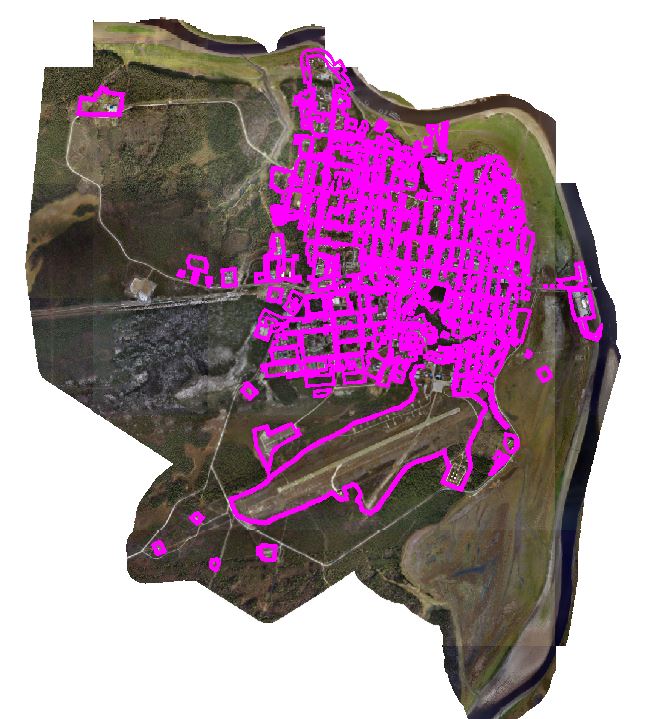 № прилегающей территорииКадастровый номер земельного участкаАдрес земельного участкаПлощадь прилегающей территорииПт 186:05:0310001:69Ханты-Мансийский автономный округ - Югра, Березовский район, пгт. Березово, ул. Шмидта, 133703Пт 286:05:0310001:5Ханты-Мансийский автономный округ - Югра, р-н. Березовский, пгт. Березово, ул. Шмидта, д. 117259Пт 386:05:0310009:20Ханты-Мансийский автономный округ - Югра, р-н. Березовский, пгт. Березово, ул. Производственная, д. 18228Пт 486:05:0310009:19Ханты-Мансийский автономный округ - Югра, р-н. Березовский, пгт. Березово, ул. Производственная, д. 20451Пт 586:05:0310009:11Ханты-Мансийский автономный округ - Югра, р-н. Березовский, пгт. Березово, ул. Производственная, д.14 а217Пт 686:05:0310009:27Ханты-Мансийский автономный округ - Югра, р-н Березовский, пгт. Березово, ул. Производственная, д. 14323Пт 7-Ханты-Мансийский автономный округ - Югра, р-н Березовский, пгт. Березово, ул. Производственная, д. 16630Пт 886:05:0310009:23Ханты-Мансийский автономный округ - Югра, Березовский район, п.г.т. Березово, ул. Голчинская, д. 3 а315Пт 986:05:0310009:26Ханты-Мансийский автономный округ - Югра, Березовский р-н, пгт. Березово, ул. Производственная д. 10225Пт 1086:05:0310009:1Ханты-Мансийский автономный округ - Югра, р-н. Березовский, пгт. Березово, ул. Голчинская, д. 4277Пт 1186:05:0310009:6Ханты-Мансийский автономный округ - Югра, р-н. Березовский, пгт. Березово, ул. Производственная, д.12,кв191Пт 12-Ханты-Мансийский автономный округ - Югра, р-н. Березовский, пгт. Березово, ул. Производственная, д.12352Пт 13-Ханты-Мансийский автономный округ - Югра, Березовский р-н, пгт. Березово, ул. Производственная д. 8874Пт 14-Ханты-Мансийский автономный округ - Югра, Березовский район, пгт. Березово, ул. Голчинская, 4781Пт 1586:05:0000000:7384Ханты-Мансийский автономный округ - Югра, Березовский район, пгт. Березово, ул. Голчинская, 3265Пт 1686:05:0310002:1Ханты-Мансийский автономный округ - Югра, р-н. Березовский, пгт. Березово, ул. Голчинская, д. 5532Пт 1786:05:0310002:8Ханты-Мансийский автономный округ - Югра, р-н. Березовский, пгт. Березово, ул. Голчинская, д. 6133Пт 1886:05:0310002:12Ханты-Мансийский автономный округ - Югра, р-н. Березовский, пгт. Березово, ул. Производственная, д. 6257Пт 1986:05:0310002:13Ханты-Мансийский автономный округ - Югра, р-н. Березовский, пгт. Березово, ул. Производственная, д. 6 "а"137Пт 2086:05:0310002:129Ханты-Мансийский автономный округ - Югра, Березовский р-н, пгт. Березово, ул. Производственная, 4206Пт 2186:05:0310002:4Ханты-Мансийский автономный округ - Югра, р-н. Березовский, пгт. Березово, ул. Производственная, д. 2 кв.2228Пт 22-Ханты-Мансийский автономный округ - Югра, р-н. Березовский, пгт. Березово, ул. Производственная, д. 2 кв403Пт 2386:05:0310002:18Ханты-Мансийский автономный округ - Югра, р-н Березовский, пгт. Березово, ул. Производственная, д. 2 «а»173Пт 2486:05:0310002:17Ханты-Мансийский автономный округ - Югра, Березовский район, пгт. Березово132Пт 2586:05:0310002:11Ханты-Мансийский автономный округ - Югра, р-н. Березовский, пгт. Березово, ул. Производственная, д. 1г22Пт 2686:05:0310003:6Ханты-Мансийский автономный округ - Югра, р-н. Березовский, пгт. Березово, ул. Производственная, д. 131Пт 2786:05:0310003:1Ханты-Мансийский автономный округ - Югра, р-н. Березовский, пгт. Березово, ул. Производственная, д. 1 а255Пт 2886:05:0310003:4Ханты-Мансийский автономный округ - Югра, р-н. Березовский, пгт. Березово, ул. Производственная, д. 3255Пт 2986:05:0310003:5Ханты-Мансийский автономный округ - Югра, р-н. Березовский, пгт. Березово, ул. Производственная, д. 5228Пт 3086:05:0310003:8Ханты-Мансийский автономный округ - Югра, р-н. Березовский, пгт. Березово, ул. Производственная, д. 794Пт 31-Ханты-Мансийский автономный округ - Югра, р-н. Березовский, пгт. Березово, ул. Производственная, д. 7630Пт 3286:05:0310003:14Ханты-Мансийский автономный округ - Югра, р-н. Березовский, пгт. Березово, ул. Шмидта, д. 2852Пт 3386:05:0310003:18Ханты-Мансийский автономный округ - Югра, р-н. Березовский, пгт. Березово, ул. Шмидта, д. 2 б1098Пт 3486:05:0310010:2Ханты-Мансийский автономный округ - Югра, р-н. Березовский, пгт. Березово, ул. Производственная, д. 9-б334Пт 3586:05:0310010:1Ханты-Мансийский автономный округ - Югра, р-н. Березовский, пгт. Березово, ул. Шмидта, д. 62997Пт 36-Ханты-Мансийский автономный округ - Югра, р-н. Березовский, пгт. Березово, ул. Производственная477Пт 37-Ханты-Мансийский автономный округ - Югра, р-н. Березовский, пгт. Березово, ул. Производственная257Пт 3886:05:0310003:11Ханты-Мансийский автономный округ - Югра, р-н. Березовский, пгт. Березово, ул. Производственная, д. 9185Пт 3986:05:0310003:22Ханты-Мансийский - Югра АО, Березовский район, пгт. Березово, ул. Шмидта, 22261Пт 4086:05:0310004:26Ханты-Мансийский автономный округ - Югра, р-н. Березовский, пгт. Березово, ул. Шмидта, д. 1 а3067Пт 4186:05:0310004:3Ханты-Мансийский автономный округ - Югра, р-н. Березовский, пгт. Березово, ул. Гамбурцева, д. 2 а1716Пт 4286:05:0310004:25Ханты-Мансийский автономный округ - Югра, р-н. Березовский, пгт. Березово, ул. Шмидта, д. 3321Пт 4386:05:0310004:6Ханты-Мансийский автономный округ - Югра, р-н. Березовский, пгт. Березово, ул. Шмидта, д. 72499Пт 4486:05:0310011:4Ханты-Мансийский автономный округ - Югра, р-н. Березовский, пгт. Березово, ул. Кедровая, д. 22384Пт 4586:05:0310011:14Ханты-Мансийский автономный округ - Югра, Березовский район, п.г.т. Березово,ул.Кедровая 1915Пт 4686:05:0310011:7Ханты-Мансийский автономный округ - Югра, р-н. Березовский, пгт. Березово, ул. Кедровая, д. 3105Пт 4786:05:0310011:9Ханты-Мансийский автономный округ - Югра, р-н. Березовский, пгт. Березово, ул. Новая уч-к 26-2503Пт 4886:05:0310011:10Ханты-Мансийский автономный округ - Югра, р-н. Березовский, пгт. Березово, ул. Новая, д. 26298Пт 4986:05:0310011:6Ханты-Мансийский автономный округ - Югра, Березовский район, пгт. Березово, ул. Новая, д. 24551Пт 5086:05:0310011:1Ханты-Мансийский автономный округ - Югра, р-н. Березовский, пгт. Березово, ул. Производственная, д. 2678Пт 5186:05:0310011:3Ханты-Мансийский автономный округ - Югра, р-н. Березовский, пгт. Березово, ул. Производственная, д. 2477Пт 5286:05:0310026:9Ханты-Мансийский автономный округ - Югра, Березовский район, пгт. Березово, ул. Кедровая, 18365Пт 5386:05:0310026:2Ханты-Мансийский автономный округ - Югра, р-н. Березовский, пгт. Березово, ул. Кедровая, д. 16290Пт 5486:05:0310026:14Ханты-Мансийский автономный округ - Югра, Березовский район, пгт. Березово, ул. Кедровая, д.14270Пт 55-Ханты-Мансийский автономный округ - Югра, Березовский район, пгт. Березово, ул. Кедровая, д.12629Пт 5686:05:0310026:4Ханты-Мансийский автономный округ - Югра, Березовский район, пгт. Березово, ул. Кедровая, 10210Пт 5786:05:0310026:3Ханты-Мансийский автономный округ - Югра, р-н Березовский, пгт Березово, ул Кедровая, д 8196Пт 58-Ханты-Мансийский автономный округ - Югра, р-н Березовский, пгт Березово, ул Кедровая, д 6682Пт 5986:05:0310026:5Ханты-Мансийский автономный округ - Югра, Березовский район, пгт. Березово, ул. Кедровая, д. 4,2204Пт 6086:05:0310026:1Ханты-Мансийский автономный округ - Югра, р-н. Березовский, пгт. Березово, ул. Кедровая, д. 4, кв1.395Пт 6186:05:0310025:1Ханты-Мансийский автономный округ - Югра, р-н. Березовский, пгт. Березово, ул. Кедровая5959Пт 6286:05:0310011:13Ханты-Мансийский автономный округ-Югра, Березовский район, пгт.Березово, ул.Производственная, д.22166Пт 63-Ханты-Мансийский автономный округ - Югра, р-н. Березовский, пгт. Березово, ул. Центральная 884Пт 6486:05:0310004:1Ханты-Мансийский автономный округ - Югра, р-н. Березовский, пгт. Березово, ул. Центральная, д. 20 б52Пт 6586:05:0310011:2Ханты-Мансийский автономный округ - Югра, р-н. Березовский, пгт. Березово, ул. Новая, д. 25293Пт 6686:05:0310028:9Ханты-Мансийский автономный округ - Югра, р-н. Березовский, пгт. Березово, ул. Кедровая, д. 5199Пт 6786:05:0310028:11Ханты-Мансийский автономный округ - Югра, р-н. Березовский, пгт. Березово, ул. Кедровая, д. 5 а265Пт 6886:05:0310028:36Ханты-Мансийский автономный округ - Югра, р-н. Березовский, пгт. Березово, ул. Кедровая, д. 7240Пт 6986:05:0310028:10Ханты-Мансийский автономный округ - Югра, р-н. Березовский, пгт. Березово, ул. Кедровая, д. 7/А190Пт 70-Ханты-Мансийский автономный округ - Югра, р-н. Березовский, пгт. Березово, ул. Кедровая, д. 9792Пт 7186:05:0310028:7Ханты-Мансийский автономный округ - Югра, р-н. Березовский, пгт. Березово, ул. Кедровая, д. 9 а296Пт 7286:05:0310028:35Ханты-Мансийский автономный округ - Югра, р-н. Березовский, пгт. Березово, ул. Кедровая, д. 11192Пт 7386:05:0310028:31Ханты-Мансийский автономный округ - Югра, р-н. Березовский, пгт. Березово, ул. Кедровая, д. 11 а211Пт 7486:05:0310028:4Ханты-Мансийский автономный округ - Югра, р-н. Березовский, пгт. Березово, ул. Производственная, д. 42278Пт 7586:05:0310028:28Ханты-Мансийский автономный округ - Югра, р-н. Березовский, пгт. Березово, ул. Производственная, д. 40211Пт 7686:05:0310028:29Ханты-Мансийский автономный округ - Югра, р-н. Березовский, пгт. Березово, ул. Производственная, д. 38258Пт 7786:05:0310028:33Ханты-Мансийский автономный округ - Югра, р-н. Березовский, пгт. Березово, ул. Производственная, д. 36215Пт 7886:05:0310028:5Ханты-Мансийский автономный округ - Югра, р-н. Березовский, пгт. Березово, ул. Производственная, д. 34172Пт 7986:05:0310028:1Ханты-Мансийский автономный округ - Югра, р-н. Березовский, пгт. Березово, ул. Производственная, д. 32208Пт 8086:05:0310028:15Ханты-Мансийский автономный округ - Югра, р-н. Березовский, пгт. Березово, ул. Производственная, д. 30160Пт 8186:05:0310028:44Ханты-Мансийский автономный округ - Югра, р-н. Березовский, пгт. Березово, ул. Производственная, д. 28114Пт 8286:05:0310028:45Ханты-Мансийский автономный округ - Югра, р-н. Березовский, пгт. Березово, ул. Производственная55Пт 8386:05:0310028:30Ханты-Мансийский автономный округ - Югра, р-н. Березовский, пгт. Березово, ул. Производственная, д. 26 а278Пт 8486:05:0310028:50Ханты-Мансийский Автономный округ - Югра, р-н Березовский, пгт.Березово, ул.Производственная, д 15, кв 1232Пт 8586:05:0310028:49Ханты-Мансийский Автономный округ - Югра, р-н Березовский, пгт.Березово, ул.Производственная, д 15, кв 2421Пт 8686:05:0310028:19Ханты-Мансийский автономный округ - Югра, р-н. Березовский, пгт. Березово, ул. Производственная, д. 17358Пт 8786:05:0310027:3Ханты-Мансийский автономный округ - Югра, р-н. Березовский, пгт. Березово, ул. Производственная, д. 19263Пт 8886:05:0310027:4Ханты-Мансийский автономный округ - Югра, р-н. Березовский, пгт. Березово, ул. Производственная, д. 21416Пт 8986:05:0310027:7Ханты-Мансийский автономный округ - Югра, р-н. Березовский, пгт. Березово, ул. Производственная, д. 23863Пт 9086:05:0310028:34Ханты-Мансийский автономный округ - Югра, р-н. Березовский, пгт. Березово, ул. Новая, д. 23160Пт 9186:05:0310028:37Ханты-Мансийский автономный округ - Югра, р-н. Березовский, пгт. Березово, ул. Новая, д. 23511Пт 9286:05:0310028:39Ханты-Мансийский автономный округ - Югра, р-н. Березовский, пгт. Березово, ул. Новая, д. 23445Пт 9386:05:0310028:6Ханты-Мансийский автономный округ - Югра, р-н. Березовский, пгт. Березово, ул. Новая, д. 21468Пт 9486:05:0310028:17Ханты-Мансийский автономный округ - Югра, р-н. Березовский, пгт. Березово, ул. Новая, д. 19557Пт 9586:05:0310028:22Ханты-Мансийский автономный округ - Югра, р-н. Березовский, пгт. Березово, ул. Шмидта, д. 22.426Пт 96-Ханты-Мансийский автономный округ - Югра, р-н. Березовский, пгт. Березово, ул. Шмидта, д. 24532Пт 9786:05:0310028:24Ханты-Мансийский автономный округ - Югра, р-н. Березовский, пгт. Березово, ул. Шмидта, д. 24 а321Пт 9886:05:0310028:25Ханты-Мансийский автономный округ - Югра, р-н. Березовский, пгт. Березово, ул. Шмидта, д. 26725Пт 9986:05:0310028:40Ханты-Мансийский автономный округ - Югра, р-н. Березовский, пгт. Березово, ул. Шмидта, д. 26 "а"305Пт 10086:05:0310028:8Ханты-Мансийский автономный округ - Югра, р-н. Березовский, пгт. Березово, ул. Шмидта, д. 26 б367Пт 10186:05:0310028:32Ханты-Мансийский автономный округ - Югра, р-н. Березовский, пгт. Березово, пер. Спортивный, д. 5.305Пт 10286:05:0310028:42Ханты-Мансийский автономный округ - Югра, р-н Березовский, пгт. Березово, пер. Спортивный, 4208Пт 10386:05:0310028:43Ханты-Мансийский автономный округ - Югра, р-н. Березовский, пгт. Березово, пер. Спортивный243Пт 10486:05:0310028:21Ханты-Мансийский Автономный округ - Югра, Березовский район, пгт. Березово, пер. Спортивный, № 2239Пт 10586:05:0310028:47Ханты-Мансийский автономный округ - Югра, Березовский район, пос. Березово, пер. Спортивный, 1215Пт 10686:05:0310028:38Ханты-Мансийский автономный округ - Югра, р-н. Березовский, пгт. Березово, ул. Новая, д. 2315Пт 10786:05:0000000:6461Ханты-Мансийский автономный округ - Югра, р-н Березовский, пгт. Березово, ул. Производственная, д. 35243Пт 10886:05:0000000:6462Ханты-Мансийский автономный округ - Югра, р-н Березовский, пгт. Березово, ул. Производственная, д. 33128Пт 10986:05:0000000:6460Ханты-Мансийский автономный округ - Югра, р-н Березовский, пгт. Березово, ул. Производственная, д. 3175Пт 110-Ханты-Мансийский автономный округ - Югра, р-н Березовский, пгт. Березово, ул. Производственная, д. 29436Пт 111-Ханты-Мансийский автономный округ - Югра, р-н Березовский, пгт. Березово, ул. Производственная, д. 27426Пт 112-Ханты-Мансийский автономный округ - Югра, р-н Березовский, пгт. Березово, ул. Производственная, д. 25441Пт 113-Ханты-Мансийский автономный округ - Югра, р-н Березовский, пгт. Березово, ул. Производственная, д. 23431Пт 11486:05:0310012:5Ханты-Мансийский автономный округ - Югра, р-н. Березовский, пгт. Березово, ул. Новая, д. 22472Пт 11586:05:0310012:6Ханты-Мансийский автономный округ - Югра, р-н. Березовский, пгт. Березово, ул. Новая, д. 20271Пт 116-Ханты-Мансийский автономный округ - Югра, р-н. Березовский, пгт. Березово, ул. Новая, д. 18663Пт 11786:05:0310012:9Ханты-Мансийский автономный округ - Югра, р-н. Березовский, пгт. Березово, ул. Новая, д. 16219Пт 118-Ханты-Мансийский Автономный округ - Югра, Березовский район, пгт.Березово, ул.Шмидта921Пт 11986:05:0310012:15Ханты-Мансийский Автономный округ - Югра, Березовский район, пгт.Березово, ул.Шмидта, 12351Пт 12086:05:0310012:14Ханты - Мансийский автономный округ - Югра, Березовский район, п.г.т.Березово, ул. Шмидта, 12 "а"322Пт 12186:05:0310012:2Ханты-Мансийский автономный округ - Югра, р-н. Березовский, пгт. Березово, ул. Шмидта, д. 10199Пт 122-Ханты-Мансийский автономный округ - Югра, Березовский район, пгт. Березово979Пт 12386:05:0310012:13Ханты-Мансийский автономный округ - Югра, Березовский р-н, пгт. Березово, ул. Производственная, 1175Пт 12486:05:0310012:1Ханты-Мансийский автономный округ - Югра, р-н. Березовский, пгт. Березово, ул. Производственная, д. 1376Пт 12586:05:0000000:638Ханты-Мансийский автономный округ - Югра, Березовский р-н, пгт. Березово, ул. Производственная, 3526144Пт 12686:05:0326001:14Ханты-Мансийский автономный округ - Югра, Березовский р-н, пгт. Березово17374Пт 12786:05:0310029:2Ханты-Мансийский автономный округ - Югра, р-н. Березовский, пгт. Березово, пер. Спортивный, д. 11572Пт 12886:05:0310029:5Ханты-Мансийский Автономный округ - Югра АО, п.г.т. Березово пер. Спортивный №10 "а" кв. №2197Пт 12986:05:0310029:4Ханты-Мансийский Автономный округ - Югра АО, п.г.т. Березово, пер. Спортивный, №10 "а" кв. № 1219Пт 13086:05:0310029:21Ханты-Мансийский автономный округ - Югра, р-н. Березовский, пгт. Березово, пер. Спортивный, д. 9225Пт 131-Ханты-Мансийский автономный округ - Югра, р-н. Березовский, пгт. Березово, пер. Спортивный847Пт 13286:05:0310029:3Ханты-Мансийский автономный округ - Югра, р-н. Березовский, пгт. Березово, пер. Спортивный, д. 8271Пт 13386:05:0310029:7Ханты-Мансийский автономный округ - Югра, р-н. Березовский, пгт. Березово, ул. Шмидта, д. 28480Пт 13486:05:0310029:10Ханты-Мансийский автономный округ - Югра, р-н. Березовский, пгт. Березово, ул. Шмидта, д. 30515Пт 135-Ханты-Мансийский автономный округ - Югра, р-н. Березовский, пгт. Березово, ул. Шмидта, д.32905Пт 136-Ханты-Мансийский автономный округ - Югра, р-н. Березовский, пгт. Березово, ул. Шмидта, д. 34, кв1453Пт 13786:05:0310029:1Ханты-Мансийский автономный округ - Югра, р-н. Березовский, пгт. Березово, ул. Шмидта, д. 34, кв2247Пт 138-Ханты-Мансийский автономный округ - Югра, р-н. Березовский, пгт. Березово, ул. Шмидта442Пт 139-Ханты-Мансийский автономный округ - Югра, р-н. Березовский, пгт. Березово, ул. Шмидта431Пт 14086:05:0310029:15Ханты-Мансийский автономный округ - Югра, р-н. Березовский, пгт. Березово, ул. Шмидта, д. 36 "а"145Пт 141-Ханты-Мансийский автономный округ - Югра, р-н. Березовский, пгт. Березово, ул. Шмидта474Пт 142-Ханты-Мансийский автономный округ - Югра, р-н. Березовский, пгт. Березово, ул. Шмидта1011Пт 14386:05:0310031:28Ханты-Мансийский автономный округ - Югра, р-н. Березовский, пгт. Березово, ул. Шмидта, д. 35294Пт 14486:05:0310031:29Ханты-Мансийский автономный округ - Югра, р-н. Березовский, пгт. Березово, ул. Шмидта, д. 35а289Пт 14586:05:0310031:26Ханты-Мансийский автономный округ - Югра, р-н. Березовский, пгт. Березово, ул. Шмидта, д. 33-2155Пт 14686:05:0310031:6Ханты-Мансийский автономный округ - Югра, р-н. Березовский, пгт. Березово, ул. Шмидта, д. 33182Пт 14786:05:0310031:7Ханты-Мансийский автономный округ - Югра, р-н. Березовский, пгт. Березово, ул. Шмидта, д. 31,3210Пт 14886:05:0310031:8Ханты-Мансийский автономный округ - Югра, р-н. Березовский, пгт. Березово, ул. Шмидта, д. 31,2187Пт 14986:05:0310031:9Ханты-Мансийский автономный округ - Югра, р-н. Березовский, пгт. Березово, ул. Шмидта, д. 31,1171Пт 15086:05:0310031:1Ханты-Мансийский автономный округ - Югра, р-н. Березовский, пгт. Березово, ул. Шмидта, д. 29, кв3137Пт 151-Ханты-Мансийский автономный округ - Югра, р-н. Березовский, пгт. Березово, ул. Шмидта, д. 29, кв2145Пт 152-Ханты-Мансийский автономный округ - Югра, р-н. Березовский, пгт. Березово, ул. Шмидта, д. 29, кв1413Пт 15386:05:0310031:12Ханты-Мансийский автономный округ - Югра, р-н. Березовский, пгт. Березово, ул. Шмидта, д. 27137Пт 15486:05:0310031:25Ханты-Мансийский автономный округ - Югра, р-н. Березовский, пгт. Березово, ул. Шмидта40Пт 155-Ханты-Мансийский автономный округ - Югра, р-н. Березовский, пгт. Березово, ул. Шмидта293Пт 156-Ханты-Мансийский автономный округ - Югра, р-н. Березовский, пгт. Березово, ул. Шмидта462Пт 15786:05:0310031:16Ханты-Мансийский автономный округ - Югра, р-н. Березовский, пгт. Березово, ул. Шмидта, д. 25,1327Пт 15886:05:0310031:17Ханты-Мансийский автономный округ - Югра, р-н. Березовский, пгт. Березово, пер. Телевизионный, д. 2378Пт 15986:05:0310031:18Ханты-Мансийский автономный округ - Югра, р-н. Березовский, пгт. Березово, пер. Телевизионный, д.2 а401Пт 16086:05:0310031:2Ханты-Мансийский автономный округ - Югра, р-н. Березовский, пгт. Березово, пер. Телевизионный, д. 31711Пт 16186:05:0310033:22Ханты-Мансийский автономный округ - Югра, р-н. Березовский, пгт. Березово, ул. Шнейдер, д. 64356Пт 162-Ханты-Мансийский автономный округ - Югра, р-н. Березовский, пгт. Березово, ул. Шнейдер413Пт 163-Ханты-Мансийский автономный округ - Югра, р-н. Березовский, пгт. Березово, ул. Шнейдер405Пт 16486:05:0310033:19Ханты-Мансийский автономный округ - Югра, р-н. Березовский, пгт. Березово, ул. Шнейдер, д. 60162Пт 165-Ханты-Мансийский автономный округ - Югра, р-н. Березовский, пгт. Березово, ул. Шнейдер463Пт 16686:05:0310033:17Ханты-Мансийский автономный округ - Югра, р-н. Березовский, пгт. Березово, ул. Шнейдер, д. 58118Пт 16786:05:0310033:3Ханты-Мансийский автономный округ - Югра, р-н. Березовский, пгт. Березово, ул. Шнейдер, д. 56342Пт 16886:05:0310031:3Ханты-Мансийский автономный округ - Югра, р-н. Березовский, пгт. Березово, пер. Телевизионный, д. 13191Пт 169-Ханты-Мансийский автономный округ - Югра, р-н. Березовский, пгт. Березово, пер. Телевизионный474Пт 17086:05:0310033:4Ханты-Мансийский автономный округ - Югра, р-н. Березовский, пгт. Березово, пер. Телевизионный, д. 11107Пт 17186:05:0310033:30Ханты-Мансийский автономный округ - Югра, р-н. Березовский, пгт. Березово, пер. Телевизионный, 10204Пт 17286:05:0310033:16Ханты-Мансийский автономный округ - Югра, р-н. Березовский, пгт. Березово, ул. Шнейдер, д. 52386Пт 17386:05:0310033:15Ханты-Мансийский автономный округ - Югра, р-н. Березовский, пгт. Березово, ул. Шнейдер, д. 50173Пт 174-Ханты-Мансийский автономный округ - Югра, р-н. Березовский, пгт. Березово, ул. Шнейдер446Пт 17586:05:0310033:13Ханты-Мансийский автономный округ - Югра, р-н. Березовский, пгт. Березово, ул. Шнейдер, д. 48154Пт 17686:05:0310033:12Ханты-Мансийский автономный округ - Югра, р-н. Березовский, пгт. Березово, ул. Газопромысловая, д. 28272Пт 17786:05:0310033:11Ханты-Мансийский автономный округ - Югра, р-н. Березовский, пгт. Березово, ул. Газопромысловая, д. 26, 2192Пт 17886:05:0310033:10Ханты-Мансийский автономный округ - Югра, р-н. Березовский, пгт. Березово, ул. Газопромысловая, д. 26218Пт 17986:05:0310033:8Ханты-Мансийский автономный округ - Югра, р-н. Березовский, пгт. Березово, ул. Газопромысловая, д. 24116Пт 180-Ханты-Мансийский автономный округ - Югра, р-н. Березовский, пгт. Березово, ул. Газопромысловая, д. 24105Пт 18186:05:0310033:6Ханты-Мансийский автономный округ - Югра, р-н. Березовский, пгт. Березово, ул. Газопромысловая, д. 24147Пт 18286:05:0310033:5Ханты-Мансийский автономный округ - Югра, р-н. Березовский, пгт. Березово, ул. Газопромысловая, д. 22402Пт 18386:05:0310033:1Ханты-Мансийский автономный округ - Югра, р-н. Березовский, пгт. Березово, пер. Телевизионный, д. 8а623Пт 18486:05:0310033:9Ханты-Мансийский автономный округ - Югра, р-н. Березовский, пгт. Березово, пер. Телевизионный, д. 8114Пт 18586:05:0310033:29Ханты-Мансийский автономный округ - Югра, р-н. Березовский, пгт. Березово, пер. Телевизионный, д. 9 "а"41Пт 18686:05:0310033:28Ханты-Мансийский автономный округ - Югра, р-н. Березовский, пгт. Березово, пер. Телевизионный, д. 989Пт 18786:05:0310031:23Ханты-Мансийский автономный округ - Югра, р-н. Березовский, пгт. Березово, пер. Телевизионный, д. 6193Пт 18886:05:0310032:11Ханты-Мансийский автономный округ - Югра, р-н. Березовский, пгт. Березово, пер. Телевизионный, д. 7552Пт 18986:05:0310032:2Ханты-Мансийский автономный округ - Югра, р-н. Березовский, пгт. Березово, пер. Телевизионный18Пт 19086:05:0310032:3Ханты-Мансийский автономный округ - Югра, р-н. Березовский, пгт. Березово, пер. Телевизионный, д. 5153Пт 19186:05:0310032:12Ханты-Мансийский автономный округ - Югра, р-н. Березовский, пгт. Березово, пер. Телевизионный, д. 5,1107Пт 19286:05:0310032:13Ханты-Мансийский автономный округ - Югра, р-н. Березовский, пгт. Березово, пер. Телевизионный, д. 4254Пт 19386:05:0310032:41Ханты-Мансийский автономный округ - Югра, р-н Березовский, пгт. Березово, ул. Газопромысловая, д. 20а181Пт 19486:05:0310032:9Ханты-Мансийский автономный округ - Югра, р-н. Березовский, пгт. Березово, ул. Газопромысловая, д. 20,2.341Пт 19586:05:0310032:8Ханты-Мансийский автономный округ - Югра, р-н. Березовский, пгт. Березово, ул. Газопромысловая, д. 20112Пт 19686:05:0310032:1Ханты-Мансийский автономный округ - Югра, р-н Березовский, пгт Березово, ул.Газопромысловая, д.181225Пт 19786:05:0310032:7Ханты-Мансийский автономный округ - Югра, р-н. Березовский, пгт. Березово, ул. Газопромысловая, д. 16572Пт 19886:05:0310032:6Ханты-Мансийский автономный округ - Югра, р-н. Березовский, пгт. Березово, ул. Газопромысловая, д. 14 а512Пт 199-Ханты-Мансийский автономный округ - Югра, р-н. Березовский, пгт. Березово, ул. Газопромысловая766Пт 20086:05:0310030:19Ханты-Мансийский автономный округ - Югра, Березовский р-н, пгт. Березово, пер. Телевизионный, 1 г304Пт 20186:05:0310030:36Ханты-Мансийский автономный округ - Югра, р-н. Березовский, пгт. Березово, пер. Телевизионный151Пт 20286:05:0310030:34Ханты-Мансийский автономный округ - Югра, р-н. Березовский, пгт. Березово, пер. Телевизионный, д. 1а214Пт 20386:05:0310032:35Ханты - Мансийский автономный округ - Югра, р-н Березовский, п.г.т. Березово, пер. Телевизионный, 1"б"2216Пт 20486:05:0310032:27Ханты-Мансийский автономный округ - Югра, р-н Березовский, пгт. Березово, ул. Газопромысловая, 12 "а"-61177Пт 20586:05:0310030:2Ханты-Мансийский автономный округ - Югра, р-н. Березовский, пгт. Березово, ул. Газопромысловая, д. 121382Пт 20686:05:0310030:18Ханты-Мансийский автономный округ - Югра, р-н. Березовский, пгт. Березово, ул. Газопромысловая, д. 12 Б643Пт 20786:05:0310030:33Ханты-Мансийский автономный округ - Югра, р-н. Березовский, пгт. Березово, ул. Газопромысловая, д. 12в892Пт 208-Ханты-Мансийский автономный округ - Югра, р-н. Березовский, пгт. Березово529Пт 20986:05:0310030:16Ханты-Мансийский автономный округ - Югра, р-н. Березовский, пгт. Березово, ул. Новая, д. 3109Пт 21086:05:0310030:15Ханты-Мансийский автономный округ - Югра, р-н. Березовский, пгт. Березово, ул. Новая, д. 5171Пт 21186:05:0310030:14Ханты-Мансийский автономный округ - Югра, р-н. Березовский, пгт. Березово, ул. Новая, д. 7138Пт 21286:05:0310030:1Ханты-Мансийский автономный округ - Югра, р-н. Березовский, пгт. Березово, ул. Новая, д. 7а109Пт 21386:05:0310030:13Ханты-Мансийский автономный округ - Югра, р-н. Березовский, пгт. Березово, ул. Новая, д. 9133Пт 21486:05:0310030:11Ханты-Мансийский автономный округ - Югра, р-н. Березовский, пгт. Березово, ул. Новая, д. 13111Пт 215-Ханты-Мансийский автономный округ - Югра, р-н. Березовский, пгт. Березово, ул. Новая, д. 13164Пт 21686:05:0310030:9Ханты-Мансийский автономный округ - Югра, р-н. Березовский, пгт. Березово, ул. Новая, д. 1384Пт 217-Ханты-Мансийский автономный округ - Югра, Березовский район, пгт. Березово, ул. Новая516Пт 21886:05:0310030:7Ханты-Мансийский автономный округ - Югра, Березовский район, пгт. Березово, ул. Новая, д. 17251Пт 21986:05:0310030:3Ханты-Мансийский автономный округ - Югра, р-н. Березовский, пгт. Березово, ул. Шмидта, д. 17144Пт 22086:05:0310030:4Ханты-Мансийский автономный округ - Югра, р-н. Березовский, пгт. Березово, ул. Шмидта, д. 19277Пт 221-Ханты-Мансийский автономный округ - Югра, р-н. Березовский, пгт. Березово, ул. Шмидта730Пт 22286:05:0310030:5Ханты-Мансийский автономный округ - Югра, р-н. Березовский, пгт. Березово, ул. Шмидта, д. 23222Пт 22386:05:0310030:31Ханты-Мансийский автономный округ - Югра, р-н. Березовский, пгт. Березово, ул. Шмидта, д. 23 а302Пт 22486:05:0310030:12Ханты-Мансийский автономный округ - Югра, р-н. Березовский, пгт. Березово, ул. Новая, д. 11124Пт 22586:05:0310154:1Ханты-Мансийский автономный округ - Югра, р-н. Березовский, пгт. Березово, ул. Шнейдер, д. 632609Пт 22686:05:0310052:6Ханты-Мансийский автономный округ - Югра, р-н. Березовский, пгт. Березово, ул. Таежная, д. 18259Пт 22786:05:0310052:12Ханты-Мансийский автономный округ - Югра, р-н Березовский, пгт. Березово, ул. Таежная, д. 18, кв. 290Пт 22886:05:0310052:5Ханты-Мансийский автономный округ - Югра, р-н. Березовский, пгт. Березово, ул. Таежная, д. 18110Пт 22986:05:0310052:13Ханты-Мансийский автономный округ - Югра, р-н Березовский, пгт. Березово, ул. Таежная, №18 "а"70Пт 23086:05:0310052:14Ханты-Мансийский автономный округ - Югра, р-н. Березовский, пгт. Березово, ул. Шмидта, д. 44 "а"233Пт 23186:05:0310052:15Ханты-Мансийский автономный округ - Югра, р-н. Березовский, пгт. Березово77Пт 23286:05:0310052:3Ханты-Мансийский автономный округ - Югра, р-н. Березовский, пгт. Березово, ул. Шмидта, д. 42259Пт 23386:05:0310052:7Ханты-Мансийский автономный округ - Югра, р-н. Березовский, пгт. Березово, пер. Спортивный, д. 12194Пт 23486:05:0310052:2Ханты-Мансийский автономный округ - Югра, р-н. Березовский, пгт. Березово, ул. Шмидта, д. 40181Пт 23586:05:0310052:8Ханты-Мансийский автономный округ - Югра, р-н. Березовский, пгт. Березово, ул. Шнейдер, д. 61335Пт 236-Ханты-Мансийский автономный округ - Югра, р-н. Березовский, пгт. Березово831Пт 23786:05:0310053:28Ханты-Мансийский автономный округ - Югра, Березовский район, пгт. Березово, ул. Таежная, д. 16, 1130Пт 238-Ханты-Мансийский автономный округ - Югра, Березовский район, пгт. Березово, ул. Таежная, д. 14362Пт 239-Ханты-Мансийский автономный округ - Югра, Березовский район, пгт. Березово, ул. Таежная, д. 14372Пт 240-Ханты-Мансийский автономный округ - Югра, Березовский район, пгт. Березово, ул. Таежная, д. 12679Пт 24186:05:0310053:24Ханты-Мансийский автономный округ - Югра, р-н. Березовский, пгт. Березово, ул. Таежная, д. 10165Пт 24286:05:0310053:5Ханты-Мансийский автономный округ - Югра, р-н. Березовский, пгт. Березово, ул. Таежная, д. 8210Пт 24386:05:0310053:23Ханты-Мансийский автономный округ - Югра, р-н. Березовский, пгт. Березово, ул. Таежная, д. 6112Пт 24486:05:0310053:22Ханты-Мансийский автономный округ - Югра, Березовский район, пгт. Березово, ул. Таежная, д. 6, 1124Пт 24586:05:0310053:21Ханты-Мансийский автономный округ - Югра, р-н. Березовский, пгт. Березово, ул. Таежная, д. 4200Пт 24686:05:0310053:20Ханты-Мансийский автономный округ - Югра, Березовский район, пгт. Березово, ул. Таежная, д. 2145Пт 24786:05:0310053:19Ханты-Мансийский автономный округ - Югра, р-н. Березовский, пгт. Березово, ул. Газопромысловая, д. 34246Пт 24886:05:0310053:18Ханты-Мансийский автономный округ - Югра, р-н. Березовский, пгт. Березово, ул. Газопромысловая, д. 34204Пт 24986:05:0310053:2Ханты-Мансийский автономный округ - Югра, р-н. Березовский, пгт. Березово, ул. Газопромысловая, д. 32216Пт 25086:05:0310053:6Ханты-Мансийский автономный округ - Югра, р-н. Березовский, пгт. Березово, ул. Газопромысловая, д. 30148Пт 25186:05:0310053:16Ханты-Мансийский автономный округ - Югра, р-н. Березовский, пгт. Березово, ул. Газопромысловая, д. 30424Пт 25286:05:0310053:15Ханты-Мансийский автономный округ - Югра, р-н. Березовский, пгт. Березово, ул. Шнейдер, д. 47199Пт 253-Ханты-Мансийский автономный округ - Югра, р-н. Березовский, пгт. Березово, ул. Шнейдер, д. 49461Пт 25486:05:0310053:4Ханты-Мансийский автономный округ - Югра, р-н. Березовский, пгт. Березово, ул. Шнейдер, д. 4992Пт 25586:05:0310053:13Ханты-Мансийский автономный округ - Югра, р-н. Березовский, пгт. Березово, ул. Шнейдер, д. 51, 1189Пт 256-Ханты-Мансийский автономный округ - Югра, р-н. Березовский, пгт. Березово, ул. Шнейдер, д. 51, 2471Пт 25786:05:0310053:153Ханты-Мансийский автономный округ - Югра, Березовский район, пгт. Березово, ул. Шнейдер, 53286Пт 25886:05:0310053:154Ханты-Мансийский автономный округ - Югра, Березовский район, пгт. Березово, ул. Шнейдер, 53 "а"267Пт 25986:05:0310053:11Ханты-Мансийский автономный округ - Югра, р-н. Березовский, пгт. Березово, ул. Шнейдер, д. 55168Пт 260-Ханты-Мансийский автономный округ - Югра, р-н. Березовский, пгт. Березово, ул. Шнейдер, д. 55201Пт 261-Ханты-Мансийский автономный округ - Югра, р-н. Березовский, пгт. Березово, ул. Шнейдер, д. 55458Пт 262-Ханты-Мансийский автономный округ - Югра, р-н. Березовский, пгт. Березово, ул. Шнейдер, д. 57368Пт 26386:05:0310053:7Ханты-Мансийский автономный округ - Югра, р-н. Березовский, пгт. Березово, ул. Шнейдер, д. 57150Пт 26486:05:0310053:33Ханты-Мансийский автономный округ - Югра, р-н. Березовский, пгт. Березово, ул. Шмидта, д. 37130Пт 26586:05:0310053:34Ханты-Мансийский автономный округ - Югра, р-н. Березовский, пгт. Березово, ул. Шмидта, д. 37, кв 219Пт 26686:05:0310053:32Ханты-Мансийский автономный округ - Югра, р-н. Березовский, пгт. Березово, ул. Шмидта, д. 3758Пт 26786:05:0310053:35Ханты-Мансийский автономный округ - Югра, р-н. Березовский, пгт. Березово, ул. Шмидта, д. 37 а46Пт 268-Ханты-Мансийский автономный округ - Югра, Березовский район, пгт. Березово, ул. Таежная, д. 16, 490Пт 26986:05:0310014:1Ханты-Мансийский автономный округ - Югра, р-н. Березовский, пгт. Березово, ул. Новая, д. 14-3240Пт 27086:05:0310014:42Ханты-Мансийский автономный округ - Югра, р-н. Березовский, пгт. Березово, ул. Новая, д. 14-266Пт 271-Ханты-Мансийский автономный округ - Югра, р-н. Березовский, пгт. Березово, ул. Новая, д. 14-1451Пт 27286:05:0310014:21Ханты-Мансийский автономный округ - Югра, р-н. Березовский, пгт. Березово, ул. Новая, д. 12, кв 194Пт 27386:05:0310014:22Ханты-Мансийский автономный округ - Югра, р-н. Березовский, пгт. Березово, ул. Новая, д. 12, кв 254Пт 27486:05:0310014:23Ханты-Мансийский автономный округ - Югра, р-н. Березовский, пгт. Березово, ул. Новая, д. 1263Пт 27586:05:0310014:4Ханты-Мансийский автономный округ - Югра, р-н. Березовский, пгт. Березово, ул. Новая, д. 10112Пт 27686:05:0310014:24Ханты-Мансийский автономный округ - Югра, р-н. Березовский, пгт. Березово, ул. Новая, д. 1044Пт 27786:05:0310014:5Ханты-Мансийский автономный округ - Югра, р-н. Березовский, пгт. Березово, ул. Новая, д. 10123Пт 27886:05:0310014:7Ханты-Мансийский автономный округ - Югра, р-н. Березовский, пгт. Березово, ул. Новая, д. 8113Пт 27986:05:0310014:27Ханты-Мансийский автономный округ - Югра, р-н. Березовский, пгт. Березово, ул. Новая, д. 4155Пт 28086:05:0310014:28Ханты - Мансийский автономный округ - Югра, п.г.т. Березово, ул. Новая, дом 4, кв. 1159Пт 28186:05:0310014:264Ханты-Мансийский автономный округ - Югра, Березовский р-н, пгт. Березово, улица Новая, 2а170Пт 28286:05:0310014:265Ханты-Мансийский автономный округ - Югра, Березовский р-н, пгт. Березово, улица Новая, 2280Пт 28386:05:0310014:30Ханты-Мансийский автономный округ - Югра, р-н. Березовский, пгт. Березово, ул. Газопромысловая, д. 10616Пт 28486:05:0310014:40Ханты-Мансийский автономный округ - Югра, р-н. Березовский, пгт. Березово, ул. Газопромысловая, д. 8531Пт 28586:05:0310014:3Ханты-Мансийский автономный округ - Югра, р-н. Березовский, пгт. Березово, ул. Газопромысловая, д. 6554Пт 28686:05:0310014:16Ханты-Мансийский автономный округ - Югра, р-н. Березовский, пгт. Березово, ул. Разведчиков, д. 17, кв 149Пт 287-Ханты-Мансийский автономный округ - Югра, р-н. Березовский, пгт. Березово, ул. Разведчиков, д. 17, кв 2335Пт 288-Ханты-Мансийский автономный округ - Югра, р-н. Березовский, пгт. Березово, ул. Разведчиков, д. 19 кв.1384Пт 28986:05:0310014:43Ханты-Мансийский автономный округ - Югра, р-н. Березовский, пгт. Березово, ул. Разведчиков, д. 19 кв.241Пт 29086:05:0310014:20Ханты-Мансийский автономный округ - Югра, р-н. Березовский, пгт. Березово, ул. Разведчиков, д. 2142Пт 29186:05:0310014:19Ханты-Мансийский автономный округ - Югра, р-н. Березовский, пгт. Березово, ул. Разведчиков, д. 2165Пт 29286:05:0310014:48Ханты-Мансийский автономный округ-Югра, Березовский район, пгт.Березово, ул.Разведчиков, 22308Пт 293-Ханты-Мансийский автономный округ - Югра, р-н. Березовский, пгт. Березово734Пт 29486:05:0310014:6Ханты-Мансийский автономный округ - Югра, р-н. Березовский, пгт. Березово, ул. Шмидта, д. 15 а260Пт 29586:05:0310014:39Ханты-Мансийский автономный округ - Югра, р-н. Березовский, пгт. Березово, ул. Разведчиков, д. 20193Пт 29686:05:0310014:46Ханты-Мансийский автономный округ - Югра, Березовский р-н, пгт. Березово, ул. Разведчиков, дом 16.306Пт 29786:05:0310014:14Ханты-Мансийский автономный округ - Югра, р-н. Березовский, пгт. Березово, ул. Разведчиков, д. 14211Пт 29886:05:0310014:41Ханты-Мансийский автономный округ - Югра, р-н. Березовский, пгт. Березово, ул. Разведчиков, д. 12 "а"387Пт 29986:05:0310013:34Ханты-Мансийский автономный округ - Югра, р-н. Березовский, пгт. Березово, ул. Шмидта, д. 1588Пт 30086:05:0310013:43Ханты-Мансийский автономный округ - Югра, р-н. Березовский, пгт. Березово, ул. Шмидта, д. 1552Пт 30186:05:0310013:44Ханты-Мансийский автономный округ - Югра, р-н. Березовский, пгт. Березово, ул. Разведчиков110Пт 30286:05:0310013:38Ханты-Мансийский автономный округ - Югра, р-н. Березовский, пгт. Березово, ул. Разведчиков, д. 13 "г"334Пт 30386:05:0310013:7Ханты-Мансийский автономный округ - Югра, р-н. Березовский, пгт. Березово, ул. Гамбурцева243Пт 30486:05:0310013:6Ханты-Мансийский автономный округ - Югра, р-н. Березовский, пгт. Березово, ул. Гамбурцева, д. 16262Пт 30586:05:0310013:5Ханты-Мансийский автономный округ - Югра, р-н. Березовский, пгт. Березово, ул. Центральная, д. 11133Пт 30686:05:0310013:41Ханты-Мансийский автономный округ - Югра, р-н. Березовский, пгт. Березово, ул. Центральная, д. 11145Пт 307-Ханты-Мансийский автономный округ - Югра, р-н. Березовский, пгт. Березово216Пт 30886:05:0310013:36Ханты-Мансийский автономный округ - Югра, р-н. Березовский, пгт. Березово90Пт 309-Ханты-Мансийский автономный округ - Югра, р-н. Березовский, пгт. Березово253Пт 310-Ханты-Мансийский автономный округ - Югра, р-н. Березовский, пгт. Березово223Пт 31186:05:0310013:9Ханты-Мансийский автономный округ - Югра, Березовский район, пгт. Березово, ул. Шмидта, д. 15,228Пт 31286:05:0310013:10Ханты-Мансийский автономный округ - Югра, Березовский район, пгт. Березово, ул. Шмидта, д. 15,196Пт 31386:05:0310013:20Ханты-Мансийский автономный округ - Югра, р-н. Березовский, пгт. Березово, ул. Гамбурцева, д. 19331Пт 31486:05:0310013:46Ханты-Мансийский - Югра АО, р-н Березовский, пгт Березово, ул Разведчиков, сооружение 202218Пт 31586:05:0310013:63Ханты-Мансийский автономный округ - Югра, Березовский р-н, пгт. Березово, ул. Разведчиков, дом 14 а148Пт 31686:05:0310013:12Ханты-Мансийский автономный округ - Югра, р-н. Березовский, пгт. Березово, ул. Гамбурцева, д. 17521Пт 317-Ханты-Мансийский автономный округ - Югра, Березовский район, пгт. Березово, ул. Центральная, д. 9,222Пт 318-Ханты-Мансийский автономный округ - Югра, Березовский район, пгт. Березово, ул. Центральная, д. 9,238Пт 319-Ханты-Мансийский автономный округ - Югра, Березовский район, пгт. Березово, ул. Центральная, д. 9,128Пт 32086:05:0310013:14Ханты-Мансийский автономный округ - Югра, Березовский район, пгт. Березово, ул. Центральная, д. 9,1160Пт 32186:05:0000000:5516Ханты-Мансийский автономный округ - Югра, р-н Березовский, пгт Березово, ул Центральная, д 7556Пт 32286:05:0310013:2Ханты-Мансийский автономный округ - Югра, р-н. Березовский, пгт. Березово, ул. Центральная, д.1381Пт 32386:05:0310013:1Ханты-Мансийский автономный округ - Югра, р-н. Березовский, пгт. Березово, ул. Газопромысловая, д. 4865Пт 324-Ханты-Мансийский автономный округ - Югра, р-н. Березовский, пгт. Березово, ул. Разведчиков, д. 12224Пт 325-Ханты-Мансийский автономный округ - Югра, р-н. Березовский, пгт. Березово, ул. Разведчиков, д. 12147Пт 326-Ханты-Мансийский автономный округ - Югра, р-н. Березовский, пгт. Березово, ул. Разведчиков, д. 12206Пт 32786:05:0310013:42Ханты-Мансийский автономный округ - Югра, р-н. Березовский, пгт. Березово, ул. Разведчиков, д. 12-347Пт 32886:05:0310004:2Ханты-Мансийский автономный округ - Югра, р-н. Березовский, пгт. Березово, ул. Гамбурцева, д. 14, кв 2301Пт 329-Ханты-Мансийский автономный округ - Югра, р-н. Березовский, пгт. Березово, ул. Центральная, д. 1187Пт 33086:05:0310005:31Ханты-Мансийский автономный округ - Югра, р-н Березовский, пгт. Березово, ул. Центральная, д. 16, кв. 1393Пт 331-Ханты-Мансийский автономный округ - Югра, р-н. Березовский, пгт. Березово, ул. Центральная, д. 16,277Пт 33286:05:0310005:14Ханты-Мансийский автономный округ - Югра, р-н. Березовский, пгт. Березово, ул. Центральная, д. 16,3414Пт 33386:05:0310005:15Ханты-Мансийский автономный округ - Югра, р-н. Березовский, пгт. Березово, ул. Центральная, д. 14 а242Пт 33486:05:0000000:7303Ханты-Мансийский автономный округ - Югра, Березовский район, пгт. Березово, ул. Гамбурцева, 92570Пт 33586:05:0310006:3Ханты-Мансийский автономный округ - Югра, р-н. Березовский, пгт. Березово, ул. Центральная, д. 12 а146Пт 33686:05:0310006:2Ханты-Мансийский автономный округ - Югра, р-н. Березовский, пгт. Березово, ул. Центральная, д. 12 а201Пт 33786:05:0310006:4Ханты-Мансийский автономный округ - Югра, р-н. Березовский, пгт. Березово, ул. Центральная, д. 12350Пт 33886:05:0310006:1Ханты-Мансийский автономный округ - Югра, р-н. Березовский, пгт. Березово, ул. Центральная605Пт 339-Ханты-Мансийский автономный округ - Югра, р-н. Березовский, пгт. Березово, ул. Центральная792Пт 34086:05:0310014:15Ханты-Мансийский автономный округ - Югра, р-н. Березовский, пгт. Березово, ул. Разведчиков, д. 15195Пт 341-Ханты-Мансийский автономный округ - Югра, р-н. Березовский, пгт. Березово219Пт 34286:05:0310054:14Ханты-Мансийский автономный округ - Югра, р-н. Березовский, пгт. Березово, ул. Газопромысловая, д. 45165Пт 34386:05:0310054:2Ханты-Мансийский автономный округ - Югра, р-н. Березовский, пгт. Березово, ул. Газопромысловая, д. 4368Пт 34486:05:0310054:13Ханты-Мансийский автономный округ - Югра, р-н. Березовский, пгт. Березово, ул. Газопромысловая, д. 43"б"45Пт 345-Ханты-Мансийский автономный округ - Югра, р-н. Березовский, пгт. Березово774Пт 34686:05:0310054:29Ханты-Мансийский автономный округ - Югра, Березовский район, пгт. Березово, ул. Шнейдера, 45 «а»511Пт 347-Ханты-Мансийский автономный округ - Югра, Березовский район, пгт. Березово888Пт 34886:05:0310054:16Ханты-Мансийский автономный округ - Югра, р-н. Березовский, пгт. Березово, ул. Газопромысловая, д. 47160Пт 34986:05:0310054:5Ханты-Мансийский автономный округ - Югра, р-н. Березовский, пгт. Березово, ул. Газопромысловая, д. 47-а197Пт 35086:05:0310054:22Ханты-Мансийский автономный округ - Югра, р-н. Березовский, пгт. Березово100Пт 35186:05:0310054:23Ханты-Мансийский автономный округ - Югра, р-н. Березовский, пгт. Березово449Пт 35286:05:0310054:12Ханты-Мансийский автономный округ - Югра, р-н. Березовский, пгт. Березово, ул. Губкина, д. 40282Пт 35386:05:0310054:11Ханты-Мансийский автономный округ - Югра, р-н. Березовский, пгт. Березово, ул. Губкина, д. 38268Пт 35486:05:0310054:10Ханты-Мансийский автономный округ - Югра, р-н. Березовский, пгт. Березово, ул. Губкина, д. 36227Пт 35586:05:0310054:9Ханты-Мансийский автономный округ - Югра, р-н. Березовский, пгт. Березово, ул. Губкина352Пт 35686:05:0310054:8Ханты-Мансийский автономный округ - Югра, р-н. Березовский, пгт. Березово, ул. Губкина, д. 32 а361Пт 35786:05:0310054:3Ханты-Мансийский автономный округ - Югра, р-н. Березовский, пгт. Березово, ул. Шнейдер, д. 41184Пт 35886:05:0310054:7Ханты-Мансийский автономный округ - Югра, р-н. Березовский, пгт. Березово, ул. Шнейдер, д. 43179Пт 35986:05:0310034:5Ханты-Мансийский автономный округ - Югра, р-н. Березовский, пгт. Березово, ул. Газопромысловая, д. 39236Пт 36086:05:0310034:28Ханты-Мансийский автономный округ - Югра, р-н. Березовский, пгт. Березово, ул. Шнейдер, д. 46386Пт 36186:05:0310034:17Ханты-Мансийский автономный округ - Югра, р-н. Березовский, пгт. Березово, ул. Газопромысловая, д. 3745Пт 36286:05:0310034:18Ханты-Мансийский автономный округ - Югра, р-н. Березовский, пгт. Березово, ул. Газопромысловая, д. 3740Пт 36386:05:0310034:19Ханты-Мансийский автономный округ - Югра, р-н. Березовский, пгт. Березово, ул. Газопромысловая, д. 3579Пт 36486:05:0310034:16Ханты-Мансийский автономный округ - Югра, р-н. Березовский, пгт. Березово, ул. Фокина, д. 34131Пт 365-Ханты-Мансийский автономный округ - Югра, р-н. Березовский, пгт. Березово, ул. Газопромысловая, д.33, кв2330Пт 366-Ханты-Мансийский автономный округ - Югра, р-н. Березовский, пгт. Березово, ул. Фокина, д. 36794Пт 36786:05:0310034:6Ханты-Мансийский автономный округ - Югра, р-н. Березовский, пгт. Березово, ул. Газопромысловая, д.33, кв147Пт 368-Ханты-Мансийский автономный округ - Югра, р-н. Березовский, пгт. Березово, ул. Фокина, д. 32461Пт 36986:05:0310034:21Ханты-Мансийский автономный округ - Югра, р-н. Березовский, пгт. Березово, ул. Газопромысловая, д. 31113Пт 37086:05:0310034:14Ханты-Мансийский автономный округ - Югра, р-н. Березовский, пгт. Березово, ул. Фокина, д. 3261Пт 37186:05:0310034:13Ханты-Мансийский автономный округ - Югра, р-н. Березовский, пгт. Березово, ул. Фокина, д. 30-271Пт 372-Ханты-Мансийский автономный округ - Югра, р-н. Березовский, пгт. Березово, ул. Газопромысловая656Пт 37386:05:0310034:12Ханты-Мансийский автономный округ - Югра, р-н. Березовский, пгт. Березово, ул. Фокина, д. 30-151Пт 374-Ханты-Мансийский автономный округ - Югра, р-н. Березовский, пгт. Березово, ул. Газопромысловая229Пт 37586:05:0310034:2Ханты-Мансийский автономный округ - Югра, р-н. Березовский, пгт. Березово, ул. Фокина, д. 28, кв253Пт 376-Ханты-Мансийский автономный округ - Югра, р-н. Березовский, пгт. Березово, ул. Газопромысловая178Пт 377-Ханты-Мансийский автономный округ - Югра, р-н. Березовский, пгт. Березово, ул. Фокина, д. 28, кв1316Пт 378-Ханты-Мансийский автономный округ - Югра, р-н. Березовский, пгт. Березово, ул. Газопромысловая616Пт 37986:05:0310034:10Ханты-Мансийский автономный округ - Югра, р-н. Березовский, пгт. Березово, ул. Фокина, д. 26-255Пт 380-Ханты-Мансийский автономный округ - Югра, р-н. Березовский, пгт. Березово, ул. Газопромысловая550Пт 38186:05:0310034:3Ханты-Мансийский автономный округ - Югра, р-н. Березовский, пгт. Березово, ул. Фокина, д. 26, кв1114Пт 38286:05:0310034:4Ханты-Мансийский автономный округ - Югра, р-н. Березовский, пгт. Березово, ул. Газопромысловая, д. 21, кв 276Пт 38386:05:0310034:27Ханты-Мансийский автономный округ - Югра, р-н. Березовский, пгт. Березово, ул. Фокина, д. 24201Пт 38486:05:0310034:26Ханты-Мансийский автономный округ - Югра, р-н. Березовский, пгт. Березово, ул. Газопромысловая, д. 2160Пт 38586:05:0310034:7Ханты-Мансийский автономный округ - Югра, р-н. Березовский, пгт. Березово, ул. Газопромысловая, д. 19, кв 260Пт 38686:05:0310034:8Ханты-Мансийский автономный округ - Югра, р-н. Березовский, пгт. Березово, ул. Газопромысловая, д. 19, кв.1210Пт 387-Ханты-Мансийский автономный округ - Югра, р-н. Березовский, пгт. Березово638Пт 38886:05:0310035:23Ханты-Мансийский автономный округ-Югра, Березовский район, пгт. Березово, ул.Фокина, д.21109Пт 389-Ханты-Мансийский автономный округ - Югра, р-н. Березовский, пгт. Березово674Пт 39086:05:0310035:22Ханты-Мансийский автономный округ - Югра, Березовский район, п.г.т. Березово, ул. Фокина, 21 "а"69Пт 39186:05:0310035:19Ханты-Мансийский автономный округ - Югра, р-н. Березовский, пгт. Березово, ул. Фокина, д. 2547Пт 39286:05:0310035:7Ханты-Мансийский автономный округ - Югра, р-н. Березовский, пгт. Березово, ул. Фокина, д. 2589Пт 39386:05:0310035:8Ханты-Мансийский автономный округ - Югра, р-н. Березовский, пгт. Березово, ул. Фокина, д. 27, 1114Пт 394-Ханты-Мансийский автономный округ - Югра, р-н. Березовский, пгт. Березово, ул. Фокина, д. 27, 2487Пт 39586:05:0310035:10Ханты-Мансийский автономный округ - Югра, р-н. Березовский, пгт. Березово, ул. Фокина, д. 29200Пт 39686:05:0310035:18Ханты-Мансийский автономный округ - Югра, р-н. Березовский, пгт. Березово, ул. Фокина, д. 31-176Пт 39786:05:0310035:14Ханты-Мансийский автономный округ - Югра, р-н. Березовский, пгт. Березово, ул. Фокина, д. 31-276Пт 39886:05:0310035:15Ханты-Мансийский автономный округ - Югра, р-н. Березовский, пгт. Березово, ул. Фокина, д. 3371Пт 399-Ханты-Мансийский автономный округ - Югра, р-н. Березовский, пгт. Березово, ул. Фокина, д. 33437Пт 40086:05:0310035:3Ханты-Мансийский автономный округ - Югра, р-н. Березовский, пгт. Березово, ул. Губкина, д. 28 а834Пт 40186:05:0310035:25Ханты - Мансийский автономный округ - Югра, Березовский р-н, пгт. Березово, ул. Губкина, 28 "а", кв. 1188Пт 40286:05:0310035:24Ханты - Мансийский автономный округ - Югра, Березовский район, пгт. Березово, ул. Губкина, 28 "б"181Пт 40386:05:0310035:21Ханты-Мансийский автономный округ - Югра, р-н Березовский, пгт Березово, ул Фокина, д 35385Пт 40486:05:0310035:2Ханты-Мансийский автономный округ - Югра, р-н. Березовский, пгт. Березово, ул. Губкина, д. 30261Пт 40586:05:0310035:1Ханты-Мансийский автономный округ - Югра, р-н. Березовский, пгт. Березово, ул. Шнейдер373Пт 40686:05:0310035:20Ханты-Мансийский автономный округ - Югра, р-н Березовский, пгт Березово, ул Губкина, 32342Пт 407-Ханты-Мансийский автономный округ - Югра, р-н Березовский, пгт Березово286Пт 40886:05:0310055:16Ханты-Мансийский автономный округ – Югра, р-н. Березовский, пгт. Березово311Пт 40986:05:0310055:17Ханты-Мансийский автономный округ – Югра, р-н. Березовский, пгт. Березово480Пт 41086:05:0310055:6Ханты-Мансийский автономный округ - Югра, р-н. Березовский, пгт. Березово, ул. Губкина, д. 35381Пт 41186:05:0310055:11Ханты-Мансийский автономный округ - Югра, р-н. Березовский, пгт. Березово, ул. Лютова, д. 26228Пт 41286:05:0310055:20область, Ханты-Мансийский автономный округ - Югра, Березовский район, п.г.т. Березово, ул. Лютова 24 "а"141Пт 41386:05:0310055:7Ханты-Мансийский автономный округ - Югра, р-н. Березовский, пгт. Березово, ул. Губкина, д. 33210Пт 41486:05:0310055:21Ханты-Мансийский Автономный округ - Югра, Березовский район, пгт. Березово, ул. Лютова, 24150Пт 41586:05:0310055:1Ханты-Мансийский автономный округ - Югра, р-н. Березовский, пгт. Березово, ул. Губкина, д. 31213Пт 41686:05:0310055:5Ханты-Мансийский автономный округ - Югра, р-н. Березовский, пгт. Березово, ул. Лютова, д. 22214Пт 41786:05:0310055:2Ханты-Мансийский автономный округ - Югра, р-н. Березовский, пгт. Березово, ул. Губкина, д. 29244Пт 418-Ханты-Мансийский автономный округ - Югра, р-н. Березовский, пгт. Березово, ул. Лютова, д. 20570Пт 419-Ханты-Мансийский автономный округ - Югра, р-н. Березовский, пгт. Березово807Пт 42086:05:0310055:4Ханты-Мансийский автономный округ - Югра, р-н Березовский, пгт Березово, ул Лютова, д 18361Пт 421-Ханты-Мансийский автономный округ - Югра, р-н. Березовский, пгт. Березово774Пт 42286:05:0310036:11Ханты-Мансийский автономный округ - Югра, р-н. Березовский, пгт. Березово, ул. Лютова, д. 16381Пт 42386:05:0310036:1Ханты-Мансийский автономный округ - Югра, р-н. Березовский, пгт. Березово, ул. Лютова, д. 14286Пт 42486:05:0310036:23Ханты-Мансийский автономный округ - Югра, Березовский район, пгт. Березово, ул. Губкина, д. 27344Пт 42586:05:0310036:10Ханты-Мансийский автономный округ - Югра, р-н. Березовский, пгт. Березово, ул. Лютова, д. 14 а237Пт 42686:05:0310036:24Ханты-Мансийский автономный округ - Югра,  Березовский район, пгт. Березово, ул. Губкина, 27 "а"52Пт 42786:05:0310036:4Ханты-Мансийский автономный округ - Югра, р-н. Березовский, пгт. Березово, д. 14 "б"407Пт 42886:05:0310036:7Ханты-Мансийский автономный округ - Югра, р-н. Березовский, пгт. Березово, ул. Губкина, д. 25а359Пт 42986:05:0310036:9Ханты-Мансийский автономный округ - Югра, р-н. Березовский, пгт. Березово, ул. Лютова, д. 14"б"211Пт 43086:05:0310036:13Ханты-Мансийский автономный округ - Югра, р-н. Березовский, пгт. Березово, ул. Губкина, д. 252090Пт 43186:05:0310036:8Ханты-Мансийский автономный округ - Югра, р-н. Березовский, пгт. Березово, ул. Лютова, д. 14 В381Пт 43286:05:0310036:25Ханты-Мансийский автономный округ - Югра, Березовский район, пгт. Березово, ул. Лютова, д. 14г229Пт 43386:05:0310036:3Ханты-Мансийский автономный округ - Югра, р-н. Березовский, пгт. Березово, ул. Лютова, д. 12 в419Пт 43486:05:0310036:14Ханты-Мансийский автономный округ - Югра, р-н. Березовский, пгт. Березово, ул. Губкина, д. 23552Пт 43586:05:0310036:20Ханты-Мансийский автономный округ - Югра, р-н. Березовский, пгт. Березово, ул. Лютова, д. 12 б1157Пт 43686:05:0310036:12Ханты-Мансийский автономный округ - Югра, р-н. Березовский, пгт. Березово, ул. Губкина, д. 21236Пт 43786:05:0310036:22Ханты-Мансийский автономный округ - Югра, р-н. Березовский, пгт. Березово, ул. Губкина, д. 19400Пт 43886:05:0310036:19Ханты-Мансийский автономный округ - Югра, р-н. Березовский, пгт. Березово, ул. Механическая, д. 3240Пт 43986:05:0310056:18Ханты-Мансийский автономный округ - Югра, р-н. Березовский, пгт. Березово, ул. Ленина, д. 48309Пт 44086:05:0310056:10Ханты-Мансийский автономный округ - Югра, р-н. Березовский, пгт. Березово, ул. Ленина, д. 4696Пт 441-Ханты-Мансийский автономный округ - Югра, р-н. Березовский, пгт. Березово, ул. Лютова, д. 19551Пт 442-Ханты-Мансийский автономный округ - Югра, р-н. Березовский, пгт. Березово, ул. Лермонтова, д. 24442Пт 44386:05:0310056:13Ханты-Мансийский автономный округ - Югра, р-н. Березовский, пгт. Березово, ул. Лютова, д. 19158Пт 444-Ханты-Мансийский автономный округ - Югра, р-н. Березовский, пгт. Березово, ул. Лермонтова, д. 22556Пт 44586:05:0310056:14Ханты-Мансийский автономный округ - Югра, р-н. Березовский, пгт. Березово, ул. Лютова, д. 17,3192Пт 44686:05:0310056:7Ханты-Мансийский автономный округ - Югра, р-н. Березовский, пгт. Березово, ул. Лермонтова, д. 20100Пт 447-Ханты-Мансийский автономный округ - Югра, р-н. Березовский, пгт. Березово, ул. Лютова, д. 17,396Пт 44886:05:0310056:3Ханты-Мансийский автономный округ - Югра, р-н. Березовский, пгт. Березово, ул. Лермонтова, д. 1899Пт 44986:05:0310056:17Ханты-Мансийский автономный округ - Югра, р-н. Березовский, пгт. Березово, ул. Лютова, д. 15408Пт 45086:05:0310056:5Ханты-Мансийский автономный округ - Югра, р-н. Березовский, пгт. Березово, ул. Лермонтова, д. 1674Пт 45186:05:0310056:2Ханты-Мансийский автономный округ - Югра, р-н. Березовский, пгт. Березово, ул. Лермонтова, д. 1672Пт 45286:05:0310056:1Ханты-Мансийский автономный округ - Югра, р-н. Березовский, пгт. Березово, ул. Лермонтова, д. 14 а703Пт 45386:05:0310056:4Ханты-Мансийский автономный округ - Югра, р-н. Березовский, пгт. Березово, ул. Лермонтова, д. 14223Пт 45486:05:0310015:36Ханты-Мансийский автономный округ - Югра, р-н. Березовский, пгт. Березово, ул. Механическая, д. 10-2110Пт 455-Ханты-Мансийский автономный округ - Югра, р-н. Березовский, пгт. Березово, ул. Механическая, д. 10-1433Пт 456-Ханты-Мансийский автономный округ - Югра, р-н. Березовский, пгт. Березово, ул. Газопромысловая, д. 9, кв1346Пт 45786:05:0310015:3Ханты-Мансийский автономный округ - Югра, р-н. Березовский, пгт. Березово, ул. Газопромысловая, д. 9, кв2.50Пт 45886:05:0310015:39Ханты-Мансийский автономный округ - Югра, р-н. Березовский, пгт. Березово, ул. Газопромысловая, д. 769Пт 459-Ханты-Мансийский автономный округ - Югра, р-н. Березовский, пгт. Березово, ул. Газопромысловая, д. 7159Пт 46086:05:0310015:40Ханты-Мансийский автономный округ - Югра, р-н. Березовский, пгт. Березово, ул. Газопромысловая, д. 7179Пт 461-Ханты-Мансийский автономный округ - Югра, р-н. Березовский, пгт. Березово, ул. Газопромысловая, д.5772Пт 46286:05:0310015:45Ханты-Мансийский автономный округ - Югра, р-н. Березовский, пгт. Березово, ул. Газопромысловая, д. 5А331Пт 46386:05:0310015:49Ханты-Мансийский автономный округ - Югра, р-н. Березовский, пгт. Березово, ул. Газопромысловая, д. 3 а259Пт 46486:05:0310015:56Ханты-Мансийский автономный округ - Югра, р-н. Березовский, пгт. Березово, ул. Газопромысловая, д. 3.215Пт 465-Ханты-Мансийский автономный округ - Югра, р-н. Березовский, пгт. Березово423Пт 466-Ханты-Мансийский автономный округ - Югра, р-н. Березовский, пгт. Березово402Пт 46786:05:0310015:47Ханты-Мансийский автономный округ - Югра, р-н. Березовский, пгт. Березово, ул. Фокина, д. 6167Пт 46886:05:0310015:48Ханты-Мансийский автономный округ - Югра, р-н. Березовский, пгт. Березово, ул. Фокина, д. 6 "а"170Пт 46986:05:0310015:46Ханты-Мансийский автономный округ - Югра, р-н. Березовский, пгт. Березово, ул. Фокина, д. 8174Пт 470-Ханты-Мансийский автономный округ - Югра, р-н. Березовский, пгт. Березово, ул. Фокина, д. 10725Пт 47186:05:0310015:62Ханты-Мансийский Автономный округ - Югра, Березовский район, пгт.Березово, ул.Фокина, 12191Пт 47286:05:0310015:64Ханты-Мансийский Автономный округ - Югра, Березовский район, пгт.Березово, ул.Фокина, 14212Пт 47386:05:0310015:63Ханты-Мансийский Автономный округ - Югра, Березовский район, пгт.Березово, ул.Фокина, 16237Пт 47486:05:0310015:5Ханты-Мансийский автономный округ - Югра, р-н Березовский, пгт. Березово, ул. Фокина, дом 18105Пт 475-Ханты-Мансийский автономный округ - Югра, р-н. Березовский, пгт. Березово 263Пт 476-Ханты-Мансийский автономный округ - Югра, р-н. Березовский, пгт. Березово, ул. Фокина, д. 15348Пт 477-Ханты-Мансийский автономный округ - Югра, р-н. Березовский, пгт. Березово, ул. Фокина, д. 13308Пт 47886:05:0310015:24Ханты-Мансийский автономный округ - Югра, р-н. Березовский, пгт. Березово, ул. Фокина, д. 11157Пт 47986:05:0310015:22Ханты-Мансийский автономный округ - Югра, р-н. Березовский, пгт. Березово, ул. Фокина, д. 9-251Пт 480-Ханты-Мансийский автономный округ - Югра, р-н. Березовский, пгт. Березово, ул. Фокина, д. 9-1360Пт 481-Ханты-Мансийский автономный округ - Югра, р-н. Березовский, пгт. Березово, ул. Фокина, д.7309Пт 482-Ханты-Мансийский автономный округ - Югра, р-н. Березовский, пгт. Березово, ул. Фокина, д.7344Пт 483-Ханты-Мансийский автономный округ - Югра, р-н. Березовский, пгт. Березово, ул. Фокина, д.5690Пт 48486:05:0310015:14Ханты-Мансийский автономный округ - Югра, р-н. Березовский, пгт. Березово, ул. Фокина, д. 385Пт 48586:05:0310015:12Ханты-Мансийский автономный округ - Югра, р-н. Березовский, пгт. Березово, ул. Разведчиков, д. 13140Пт 48686:05:0310015:13Ханты-Мансийский автономный округ - Югра, р-н. Березовский, пгт. Березово, ул. Губкина, д. 4373Пт 48786:05:0310015:15Ханты-Мансийский автономный округ - Югра, р-н. Березовский, пгт. Березово, ул. Губкина, д. 6208Пт 48886:05:0310015:18Ханты-Мансийский автономный округ - Югра, р-н. Березовский, пгт. Березово, ул. Губкина, д. 8436Пт 48986:05:0310015:58Ханты-Мансийский автономный округ - Югра, р-н. Березовский, пгт. Березово, ул. Губкина, д. 10234Пт 49086:05:0310015:59Ханты-Мансийский автономный округ - Югра, р-н. Березовский, пгт. Березово, ул. Губкина, д. 10-2262Пт 491-Ханты-Мансийский автономный округ - Югра, р-н. Березовский, пгт. Березово, ул. Губкина, д. 12-1415Пт 49286:05:0310015:23Ханты-Мансийский автономный округ - Югра, р-н. Березовский, пгт. Березово, ул. Губкина, д. 12-2283Пт 49386:05:0310015:25Ханты-Мансийский автономный округ - Югра, р-н. Березовский, пгт. Березово, ул. Губкина, д. 14409Пт 49486:05:0310015:27Ханты-Мансийский автономный округ - Югра, р-н. Березовский, пгт. Березово, ул. Губкина, д. 16467Пт 49586:05:0310015:28Ханты-Мансийский автономный округ - Югра, р-н. Березовский, пгт. Березово, ул. Губкина, д. 18436Пт 49686:05:0310015:30Ханты-Мансийский автономный округ - Югра, р-н. Березовский, пгт. Березово, ул. Губкина, д. 20455Пт 497-Ханты-Мансийский автономный округ - Югра, р-н. Березовский, пгт. Березово453Пт 498-Ханты-Мансийский автономный округ - Югра, р-н. Березовский, пгт. Березово327Пт 499-Ханты-Мансийский автономный округ - Югра, р-н. Березовский, пгт. Березово468Пт 500-Ханты-Мансийский автономный округ - Югра, р-н. Березовский, пгт. Березово424Пт 50186:05:0310016:23Ханты-Мансийский автономный округ - Югра, р-н. Березовский, пгт. Березово, ул. Губкина, д. 15345Пт 50286:05:0310016:2Ханты-Мансийский автономный округ - Югра, р-н. Березовский, пгт. Березово, ул. Губкина, д. 13219Пт 50386:05:0310016:4Ханты-Мансийский автономный округ - Югра, р-н. Березовский, пгт. Березово, ул. Губкина, д. 11233Пт 50486:05:0310016:9Ханты-Мансийский автономный округ - Югра, р-н. Березовский, пгт. Березово, ул. Губкина, д. 9264Пт 50586:05:0310016:70Ханты-Мансийский автономный округ - Югра, Березовский район, пгт. Березово, ул. Губкина, 7а214Пт 50686:05:0310016:5Ханты-Мансийский автономный округ - Югра, р-н. Березовский, пгт. Березово, ул. Губкина, д. 7224Пт 50786:05:0000000:6695Ханты-Мансийский автономный округ - Югра, Березовский район, пгт. Березово, ул. Губкина, 5344Пт 50886:05:0310016:13Ханты-Мансийский автономный округ - Югра, р-н. Березовский, пгт. Березово, ул. Разведчиков123Пт 50986:05:0310016:1Ханты-Мансийский автономный округ - Югра, р-н. Березовский, пгт. Березово, ул. Разведчиков, д. 9 кв 2129Пт 51086:05:0310016:14Ханты-Мансийский автономный округ - Югра, р-н. Березовский, пгт. Березово, ул. Разведчиков, д. 9,1100Пт 511-Ханты-Мансийский автономный округ - Югра, р-н. Березовский, пгт. Березово584Пт 51286:05:0310016:58Ханты-Мансийский автономный округ - Югра, Березовский район, пгт.  Березово, ул. Лютова, 2 "а"245Пт 51386:05:0310016:61Ханты-Мансийский автономный округ - Югра, Березовский район, пгт. Березово, ул. Лютова, дом 4273Пт 514-Ханты-Мансийский автономный округ – Югра, Березовский район, пгт. Березово, ул. Лютова423Пт 515-Ханты-Мансийский автономный округ - Югра, Березовский район, пгт. Березово, ул. Лютова327Пт 51686:05:0310016:69Ханты-Мансийский автономный округ - Югра, Березовский район, пгт. Березово, улица Лютова, 8243Пт 51786:05:0310016:25Ханты-Мансийский автономный округ - Югра, р-н. Березовский, пгт. Березово, ул. Лютова, д. 12198Пт 51886:05:0310016:57Ханты-Мансийский автономный округ - Югра, Березовский район, пгт. Березово, ул. Лютова, 12 «г»668Пт 51986:05:0310016:28Ханты-Мансийский автономный округ - Югра, р-н. Березовский, пгт. Березово, ул. Механическая, д. 2339Пт 52086:05:0310016:11Ханты-Мансийский автономный округ - Югра, р-н. Березовский, пгт. Березово, ул. Лютова, д. 1391Пт 52186:05:0310016:30Ханты-Мансийский автономный округ - Югра, р-н. Березовский, пгт. Березово, ул. Лютова, д. 13,177Пт 52286:05:0310016:31Ханты-Мансийский автономный округ - Югра, р-н. Березовский, пгт. Березово, ул. Лютова, д. 11141Пт 523-Ханты-Мансийский автономный округ - Югра, р-н. Березовский, пгт. Березово, ул. Лютова, д. 9711Пт 52486:05:0310016:191Ханты-Мансийский автономный округ - Югра, Березовский район, пгт. Березово, ул. Лютова, 781Пт 52586:05:0310016:35Ханты-Мансийский автономный округ - Югра, р-н. Березовский, пгт. Березово, ул. Лютова, д. 567Пт 526-Ханты-Мансийский автономный округ - Югра, р-н. Березовский, пгт. Березово, ул. Лютова, д. 3723Пт 52786:05:0310016:37Ханты-Мансийский автономный округ - Югра, р-н. Березовский, пгт. Березово, ул. Лютова, д. 1106Пт 528-Ханты-Мансийский автономный округ - Югра, р-н. Березовский, пгт. Березово755Пт 529-Ханты-Мансийский автономный округ - Югра, р-н. Березовский, пгт. Березово625Пт 53086:05:0310016:39Ханты-Мансийский автономный округ - Югра, р-н. Березовский, пгт. Березово, пер. Коммунальный, д. 13278Пт 53186:05:0310016:40Ханты-Мансийский автономный округ - Югра, р-н. Березовский, пгт. Березово, пер. Коммунальный, д. 1370Пт 53286:05:0310016:7Ханты-Мансийский автономный округ - Югра, р-н. Березовский, пгт. Березово, пер. Коммунальный, д. 11 а113Пт 53386:05:0310016:8Ханты-Мансийский автономный округ - Югра, р-н Березовский, пгт Березово, пер Коммунальный, д 1136Пт 534-Ханты-Мансийский автономный округ - Югра, р-н. Березовский, пгт. Березово, пер. Коммунальный, д. 9, кв1399Пт 53586:05:0310016:3Ханты-Мансийский автономный округ - Югра, р-н. Березовский, пгт. Березово, пер. Коммунальный, д. 9, кв242Пт 536-Ханты-Мансийский автономный округ - Югра, р-н. Березовский, пгт. Березово, пер. Коммунальный, д. 7368Пт 53786:05:0310016:43Ханты-Мансийский автономный округ - Югра, р-н. Березовский, пгт. Березово, пер. Коммунальный, д. 776Пт 53886:05:0310016:6Ханты-Мансийский автономный округ - Югра, р-н. Березовский, пгт. Березово, пер. Коммунальный, д. 5113Пт 53986:05:0310016:44Ханты-Мансийский автономный округ - Югра, р-н. Березовский, пгт. Березово, пер. Коммунальный, д. 327Пт 540-Ханты-Мансийский автономный округ - Югра, р-н. Березовский, пгт. Березово, пер. Коммунальный, д. 1509Пт 54186:05:0310016:10Ханты-Мансийский автономный округ - Югра, р-н. Березовский, пгт. Березово, пер. Коммунальный, д. 1212Пт 54286:05:0310017:28Ханты-Мансийский автономный округ - Югра, р-н. Березовский, пгт. Березово, пер. Коммунальный, д. 2 б359Пт 54386:05:0310017:15Ханты-Мансийский автономный округ - Югра, р-н. Березовский, пгт. Березово, пер. Коммунальный, д. 2704Пт 54486:05:0310017:29Ханты-Мансийский автономный округ - Югра, р-н. Березовский, пгт. Березово, ул. Механическая, д. 2 "в"1776Пт 545-Ханты-Мансийский автономный округ - Югра, р-н. Березовский, пгт. Березово1620Пт 54686:05:0310017:4Ханты-Мансийский автономный округ - Югра, р-н. Березовский, пгт. Березово, пер. Коммунальный, д. 4653Пт 54786:05:0310017:6Ханты-Мансийский автономный округ - Югра, р-н. Березовский, пгт. Березово, пер. Коммунальный, д. 4/1158Пт 54886:05:0310017:33Ханты-Мансийский автономный округ - Югра, Березовский район, пгт. Березово, пер. Коммунальный, д. 6 "а"111Пт 54986:05:0310017:34Ханты-Мансийский автономный округ - Югра, Березовский район, пгт. Березово, пер. Коммунальный, д. 685Пт 550-Ханты-Мансийский автономный округ - Югра, Березовский район, пгт. Березово555Пт 55186:05:0310017:5Ханты-Мансийский автономный округ - Югра, р-н. Березовский, пгт. Березово, ул. Разведчиков, д. 2, кв1.158Пт 552-Ханты-Мансийский автономный округ - Югра, р-н. Березовский, пгт. Березово, ул. Разведчиков, д. 2, кв2362Пт 55386:05:0310017:7Ханты-Мансийский автономный округ - Югра, р-н. Березовский, пгт. Березово, пер. Коммунальный, д. 10112Пт 55486:05:0310007:4Ханты-Мансийский автономный округ - Югра, р-н. Березовский, пгт. Березово, пер. Коммунальный, д. 17114Пт 55586:05:0310007:5Ханты-Мансийский автономный округ - Югра, р-н. Березовский, пгт. Березово, пер. Коммунальный, д. 17125Пт 556-Ханты-Мансийский автономный округ - Югра, р-н. Березовский, пгт. Березово608Пт 55786:05:0310007:18Ханты-Мансийский автономный округ - Югра, р-н. Березовский, пгт. Березово, ул. Разведчиков, д. 4 "а"300Пт 55886:05:0310007:17Ханты-Мансийский автономный округ - Югра, р-н. Березовский, пгт. Березово, ул. Разведчиков, д. 4297Пт 55986:05:0310007:12Ханты-Мансийский автономный округ - Югра, р-н. Березовский, пгт. Березово, ул. Разведчиков, д. 6а513Пт 56086:05:0310007:13Ханты-Мансийский автономный округ - Югра, р-н. Березовский, пгт. Березово, ул. Разведчиков, д. 8164Пт 56186:05:0310007:14Ханты-Мансийский автономный округ - Югра, р-н. Березовский, пгт. Березово, ул. Разведчиков, д. 10238Пт 56286:05:0310007:2Ханты-Мансийский автономный округ - Югра, р-н. Березовский, пгт. Березово, ул. Губкина, д. 3396Пт 56386:05:0310007:15Ханты-Мансийский автономный округ - Югра, р-н. Березовский, пгт. Березово, ул. Губкина, д. 1271Пт 56486:05:0310007:16Ханты-Мансийский автономный округ - Югра, р-н. Березовский, пгт. Березово, ул. Разведчиков, д. 8 "а"89Пт 56586:05:0310007:3Ханты-Мансийский автономный округ - Югра, р-н. Березовский, пгт. Березово, ул. Центральная, д. 2210Пт 56686:05:0310007:8Ханты-Мансийский автономный округ - Югра, р-н. Березовский, пгт. Березово, ул. Центральная, д. 4389Пт 56786:05:0310007:235Ханты-Мансийский автономный округ - Югра, Березовский район, пгт.Березово, ул.Центральная, дом 6541Пт 56886:05:0310007:6Ханты-Мансийский автономный округ - Югра, р-н. Березовский, пгт. Березово, ул. Центральная, д. 8787Пт 56986:05:0310006:11Ханты-Мансийский автономный округ - Югра, р-н. Березовский, пгт. Березово, ул. Центральная, д. 10468Пт 570-Ханты-Мансийский автономный округ - Югра, р-н. Березовский, пгт. Березово733Пт 57186:05:0310015:4Ханты-Мансийский автономный округ - Югра, р-н. Березовский, пгт. Березово, ул. Центральная, д. 1 б305Пт 57286:05:0310015:61Ханты-Мансийский автономный округ - Югра, р-н Березовский, пгт. Березово, ул. Центральная, 1 А, кв. 2224Пт 573-Ханты-Мансийский автономный округ - Югра, р-н Березовский, пгт. Березово, ул. Центральная, 1 А, кв. 1488Пт 57486:05:0310015:9Ханты-Мансийский автономный округ - Югра, р-н. Березовский, пгт. Березово, ул. Центральная, д. 1 "г"259Пт 57586:05:0310015:1Ханты-Мансийский автономный округ - Югра, р-н. Березовский, пгт. Березово, ул. Губкина, д. 2291Пт 57686:05:0310015:11Ханты-Мансийский автономный округ - Югра, Березовский район, пгт. Березово, ул. Фокина, д. 1, кв. 177Пт 57786:05:0310015:2Ханты-Мансийский - Югра АО, р-н Березовский, пгт. Березово, ул. Фокина, д.1, кв. 2126Пт 57886:05:0310015:10Ханты-Мансийский автономный округ - Югра, р-н. Березовский, пгт. Березово, ул. Фокина, д. 295Пт 57986:05:0310006:9Ханты-Мансийский автономный округ - Югра, р-н. Березовский, пгт. Березово2012Пт 58086:05:0310006:10Ханты-Мансийский автономный округ - Югра, р-н. Березовский, пгт. Березово2271Пт 58186:05:0310017:3Ханты-Мансийский автономный округ - Югра, р-н. Березовский, пгт. Березово, ул. Механическая, д. 2 б572Пт 58286:05:0310017:30Ханты-Мансийский автономный округ - Югра, р-н. Березовский, пгт. Березово, ул. Механическая, д. 2 "а"393Пт 583-Ханты-Мансийский автономный округ - Югра, р-н. Березовский, пгт. Березово567Пт 58486:05:0000000:7295Ханты-Мансийский автономный округ - Югра, Березовский район, пгт. Березово, ул. Лермонтова, д. 1769Пт 58586:05:0310057:5Ханты-Мансийский автономный округ - Югра, р-н. Березовский, пгт. Березово, ул. Лермонтова, д. 15 а29Пт 58686:05:0310057:4Ханты-Мансийский автономный округ - Югра, р-н. Березовский, пгт. Березово, ул. Лермонтова, д. 1534Пт 58786:05:0310057:17Ханты-Мансийский автономный округ - Югра, р-н. Березовский, пгт. Березово, ул. Лермонтова, д. 1382Пт 58886:05:0310057:18Ханты-Мансийский автономный округ - Югра, р-н. Березовский, пгт. Березово, ул. Лермонтова, д. 1192Пт 58986:05:0310057:19Ханты-Мансийский автономный округ - Югра, р-н Березовский, пгт. Березово, ул. Лермонтова, д. 11, кв. 143Пт 590-Ханты-Мансийский автономный округ - Югра, Березовский район, пгт. Березово, ул. Лермонтова685Пт 59186:05:0310057:6Ханты-Мансийский автономный округ - Югра, р-н. Березовский, пгт. Березово, ул. Шнейдер, д. 35215Пт 592-Ханты-Мансийский автономный округ - Югра, р-н. Березовский, пгт. Березово, ул. Шнейдер400Пт 59386:05:0310057:7Ханты-Мансийский автономный округ - Югра, р-н. Березовский, пгт. Березово, ул. Шнейдер, д. 31 "а"157Пт 594-Ханты-Мансийский автономный округ - Югра, р-н. Березовский, пгт. Березово539Пт 595-Ханты-Мансийский автономный округ - Югра, р-н. Березовский, пгт. Березово, ул. Пушкина578Пт 59686:05:0310057:3Ханты-Мансийский автономный округ - Югра, р-н. Березовский, пгт. Березово, ул. Пушкина, д. 20191Пт 59786:05:0310057:10Ханты-Мансийский автономный округ - Югра, р-н. Березовский, пгт. Березово, ул. Пушкина, д. 22257Пт 59886:05:0310057:11Ханты-Мансийский автономный округ - Югра, р-н. Березовский, пгт. Березово, ул. Пушкина, д. 24392Пт 59986:05:0310057:12Ханты-Мансийский автономный округ - Югра, р-н. Березовский, пгт. Березово, ул. Пушкина, д. 26307Пт 60086:05:0310057:21Ханты-Мансийский автономный округ - Югра, р-н. Березовский, пгт. Березово, ул. Пушкина, д. 28397Пт 60186:05:0310038:9Ханты-Мансийский автономный округ - Югра, р-н. Березовский, пгт. Березово, ул. Шнейдер, д. 42197Пт 60286:05:0310038:10Ханты-Мансийский автономный округ - Югра, р-н. Березовский, пгт. Березово, ул. Шнейдер, д. 42а252Пт 603-Ханты-Мансийский автономный округ - Югра, р-н. Березовский, пгт. Березово537Пт 60486:05:0310038:2Ханты-Мансийский автономный округ - Югра, р-н. Березовский, пгт. Березово, ул. Лермонтова, д. 8290Пт 605-Ханты-Мансийский автономный округ - Югра, р-н. Березовский, пгт. Березово, ул. Лермонтова682Пт 60686:05:0310038:8Ханты-Мансийский автономный округ - Югра, р-н. Березовский, пгт. Березово, ул. Лермонтова, д. 12142Пт 60786:05:0310038:3Ханты-Мансийский автономный округ - Югра, р-н. Березовский, пгт. Березово, ул. Шнейдер, д. 40131Пт 60886:05:0310039:21Ханты-Мансийский автономный округ - Югра, р-н. Березовский, пгт. Березово, ул. Шнейдер, д. 38235Пт 60986:05:0310039:22Ханты-Мансийский автономный округ - Югра, р-н. Березовский, пгт. Березово, ул. Лермонтова, д. 7 а95Пт 61086:05:0310039:25Ханты-Мансийский автономный округ - Югра, Березовский район, пгт. Березово, ул. Лермонтова, 781Пт 61186:05:0310039:7Ханты-Мансийский автономный округ - Югра, р-н. Березовский, пгт. Березово, ул. Лермонтова, д. 589Пт 61286:05:0000000:7420Ханты-Мансийский автономный округ - Югра, Березовский район, пгт. Березово, ул. Лермонтова, уч. 3135Пт 61386:05:0000000:7421Ханты-Мансийский автономный округ - Югра, Березовский район, пгт. Березово, ул. Лермонтова, уч. 394Пт 61486:05:0310039:20Ханты-Мансийский автономный округ - Югра, р-н. Березовский, пгт. Березово, ул. Лермонтова, д. 1330Пт 61586:05:0310039:9Ханты-Мансийский автономный округ - Югра, р-н. Березовский, пгт. Березово, ул. Пушкина, 4 "а"127Пт 616-Ханты-Мансийский автономный округ - Югра, р-н. Березовский, пгт. Березово, ул. Пушкина600Пт 61786:05:0310039:10Ханты-Мансийский автономный округ - Югра, р-н. Березовский, пгт. Березово, ул. Пушкина, д. 8124Пт 61886:05:0310039:5Ханты-Мансийский автономный округ - Югра, р-н. Березовский, пгт. Березово, ул. Пушкина, д. 8, кв 261Пт 61986:05:0310039:11Ханты-Мансийский автономный округ - Югра, р-н. Березовский, пгт. Березово, ул. Пушкина, д. 10151Пт 62086:05:0310039:12Ханты-Мансийский автономный округ - Югра, р-н. Березовский, пгт. Березово, ул. Пушкина, д. 12.136Пт 62186:05:0310039:6Ханты-Мансийский автономный округ - Югра, р-н. Березовский, пгт. Березово, ул. Пушкина, д. 1484Пт 622-Ханты-Мансийский автономный округ - Югра, р-н. Березовский, пгт. Березово, ул. Пушкина,411Пт 62386:05:0310039:14Ханты-Мансийский автономный округ - Югра, р-н. Березовский, пгт. Березово, ул. Шнейдер, д. 32245Пт 624-Ханты-Мансийский автономный округ - Югра, р-н. Березовский, пгт. Березово, ул. Шнейдер,34250Пт 625-Ханты-Мансийский автономный округ - Югра, р-н. Березовский, пгт. Березово, ул. Шнейдер,34317Пт 62686:05:0310039:17Ханты-Мансийский автономный округ - Югра, р-н. Березовский, пгт. Березово, ул. Шнейдер, д. 3693Пт 62786:05:0310039:24Ханты-Мансийский автономный округ - Югра, р-н. Березовский, пгт. Березово, ул. Шнейдер, д. 3684Пт 62886:05:0310038:1Ханты-Мансийский автономный округ - Югра, р-н. Березовский, пгт. Березово, ул. Лютова, д. 13-а1530Пт 629-Ханты-Мансийский автономный округ - Югра, р-н. Березовский, пгт. Березово, ул. Лермонтова393Пт 63086:05:0310037:22Ханты-Мансийский автономный округ - Югра, р-н. Березовский, пгт. Березово, ул. Лермонтова151Пт 631-Ханты-Мансийский автономный округ - Югра, р-н. Березовский, пгт. Березово, ул. Лермонтова380Пт 63286:05:0310037:9Ханты-Мансийский автономный округ - Югра, р-н. Березовский, пгт. Березово, ул. Лермонтова, д. 1 "а"225Пт 63386:05:0310037:11Ханты-Мансийский автономный округ - Югра, р-н. Березовский, пгт. Березово, ул. Пушкина, д. 2321Пт 634-Ханты-Мансийский автономный округ - Югра, р-н. Березовский, пгт. Березово, ул. Пушкина738Пт 63586:05:0310037:27Ханты-Мансийский автономный округ - Югра, р-н. Березовский, пгт. Березово, ул. Механическая, д. 1 В143Пт 63686:05:0310037:4Ханты-Мансийский автономный округ - Югра, р-н. Березовский, пгт. Березово, ул. Лермонтова79Пт 637-Ханты-Мансийский автономный округ - Югра, р-н. Березовский, пгт. Березово321Пт 63886:05:0310037:23Ханты-Мансийский автономный округ - Югра, р-н. Березовский, пгт. Березово52Пт 63986:05:0310037:21Ханты-Мансийский автономный округ - Югра, р-н. Березовский, пгт. Березово, ул. Пушкина, 2б416Пт 64086:05:0310037:26Ханты-Мансийский автономный округ - Югра, р-н. Березовский, пгт. Березово, ул. Механическая, д. 13764Пт 641-Ханты-Мансийский автономный округ - Югра, р-н. Березовский, пгт. Березово683Пт 64286:05:0310079:3Ханты-Мансийский автономный округ - Югра, р-н. Березовский, пгт. Березово, ул. Лермонтова, д. 26106Пт 643-Ханты-Мансийский автономный округ - Югра, р-н. Березовский, пгт. Березово, ул. Лермонтова490Пт 64486:05:0310079:5Ханты-Мансийский автономный округ - Югра, р-н. Березовский, пгт. Березово, ул. Лермонтова784Пт 64586:05:0310079:25Ханты-Мансийский автономный округ - Югра, р-н. Березовский, пгт. Березово, ул. Лермонтова, д. 21172Пт 64686:05:0310079:1Ханты-Мансийский автономный округ - Югра, р-н. Березовский, пгт. Березово, ул. Лермонтова, д. 19140Пт 64786:05:0310079:7Ханты-Мансийский автономный округ - Югра, р-н. Березовский, пгт. Березово, ул. Ленина, д. 41-1106Пт 648-Ханты-Мансийский автономный округ - Югра, р-н. Березовский, пгт. Березово, ул. Ленина343Пт 64986:05:0310079:9Ханты-Мансийский автономный округ - Югра, р-н. Березовский, пгт. Березово, ул. Пушкина, д. 30486Пт 65086:05:0310079:10Ханты-Мансийский автономный округ - Югра, р-н. Березовский, пгт. Березово, ул. Пушкина, д. 32458Пт 65186:05:0310079:11Ханты-Мансийский автономный округ - Югра, р-н. Березовский, пгт. Березово, ул. Пушкина, д. 34527Пт 65286:05:0310079:26Ханты-Мансийский автономный округ - Югра, р-н. Березовский, пгт. Березово, ул. Лермонтова, д. 21а141Пт 653-Ханты-Мансийский автономный округ - Югра, р-н. Березовский, пгт. Березово, ул. Лютова, д. 30,2467Пт 65486:05:0310094:8Ханты-Мансийский автономный округ - Югра, р-н. Березовский, пгт. Березово, ул. Лютова, д. 30,1293Пт 65586:05:0310095:4Ханты-Мансийский автономный округ - Югра, р-н. Березовский, пгт. Березово, ул. Первомайская, д. 37319Пт 65686:05:0310095:5Ханты-Мансийский автономный округ - Югра, р-н. Березовский, пгт. Березово, ул. Первомайская, д. 35237Пт 65786:05:0310095:6Ханты-Мансийский автономный округ - Югра, р-н. Березовский, пгт. Березово, ул. Первомайская, д. 3365Пт 65886:05:0310095:7Ханты-Мансийский автономный округ - Югра, р-н. Березовский, пгт. Березово, ул. Первомайская, д. 3338Пт 65986:05:0310095:18Ханты-Мансийский автономный округ - Югра, р-н. Березовский, пгт. Березово, ул. Первомайская, д. 3189Пт 66086:05:0310095:9Ханты-Мансийский автономный округ - Югра, р-н. Березовский, пгт. Березово, ул. Первомайская, д. 31118Пт 66186:05:0310095:24Ханты-Мансийский автономный округ - Югра, р-н. Березовский, пгт. Березово, ул. Первомайская, д. 29б121Пт 66286:05:0310095:11Ханты-Мансийский автономный округ - Югра, р-н. Березовский, пгт. Березово, ул. Первомайская, д. 29 "б"626Пт 66386:05:0310095:25Ханты-Мансийский автономный округ - Югра, Березовский район, пгт. Березово, ул. Пушкина, 34 "а"323Пт 66486:05:0310095:2Ханты-Мансийский автономный округ - Югра, р-н. Березовский, пгт. Березово, ул. Авиаторов, д. 2, кв1328Пт 66586:05:0310095:26Ханты-Мансийский автономный округ-Югра, Березовский район, пгт.Березово, ул.Авиаторов, д.2 кв.267Пт 66686:05:0310095:13Ханты-Мансийский автономный округ - Югра, р-н. Березовский, пгт. Березово, ул. Авиаторов, д. 4134Пт 667-Ханты-Мансийский автономный округ - Югра, р-н. Березовский, пгт. Березово, ул. Авиаторов, д. 6547Пт 66886:05:0310095:1Ханты-Мансийский автономный округ - Югра, р-н. Березовский, пгт. Березово, ул. Авиаторов, д. 8288Пт 66986:05:0310095:3Ханты-Мансийский автономный округ - Югра, р-н. Березовский, пгт. Березово, ул. Авиаторов, д. 10357Пт 67086:05:0310094:18Ханты-Мансийский автономный округ - Югра, Березовский р-н, пгт. Березово, ул. Авиаторов, дом 10 «а»103Пт 67186:05:0310094:9Ханты-Мансийский автономный округ - Югра, р-н. Березовский, пгт. Березово, ул. Авиаторов, д. 12147Пт 672-Ханты-Мансийский автономный округ - Югра, р-н. Березовский, пгт. Березово, ул. Авиаторов395Пт 67386:05:0310094:11Ханты-Мансийский автономный округ - Югра, р-н. Березовский, пгт. Березово, ул. Авиаторов, д. 14-1167Пт 67486:05:0310094:1Ханты-Мансийский автономный округ - Югра, р-н. Березовский, пгт. Березово, ул. Авиаторов, д. 14162Пт 67586:05:0310094:12Ханты-Мансийский автономный округ - Югра, р-н. Березовский, пгт. Березово, ул. Авиаторов, д. 16117Пт 67686:05:0310094:13Ханты-Мансийский автономный округ - Югра, Березовский район, пгт. Березово, ул. Авиаторов, д. 16,2137Пт 67786:05:0310108:3Ханты-Мансийский автономный округ - Югра, р-н. Березовский, пгт. Березово, ул. Воеводская, д. 3440Пт 67886:05:0310108:27Ханты-Мансийский автономный округ - Югра, р-н. Березовский, пгт. Березово, ул. Воеводская, д. 1359Пт 67986:05:0310108:2Ханты-Мансийский автономный округ - Югра, р-н. Березовский, пгт. Березово, ул. Авиаторов, д. 19595Пт 68086:05:0310108:8Ханты-Мансийский автономный округ - Югра, р-н. Березовский, пгт. Березово, ул. Авиаторов, д. 17614Пт 68186:05:0310108:6Ханты-Мансийский автономный округ - Югра, р-н. Березовский, пгт. Березово, пер. Солнечный, д. 2320Пт 68286:05:0310108:29Ханты-Мансийский автономный округ - Югра, р-н. Березовский, пгт. Березово, пер. Солнечный, д. 4460Пт 68386:05:0310108:9Ханты-Мансийский автономный округ - Югра, р-н. Березовский, пгт. Березово, ул. Авиаторов, д. 15723Пт 68486:05:0310108:11Ханты-Мансийский автономный округ - Югра, р-н. Березовский, пгт. Березово, ул. Авиаторов, д. 13532Пт 68586:05:0310108:12Ханты-Мансийский автономный округ - Югра, Березовский район, пгт. Березово, ул. Авиаторов, 11,2474Пт 686-Ханты-Мансийский автономный округ - Югра, Березовский район, пгт. Березово, ул. Авиаторов, 11,1374Пт 687-Ханты-Мансийский автономный округ - Югра, Березовский район, пгт. Березово, ул. Авиаторов, 9774Пт 68886:05:0310108:14Ханты-Мансийский автономный округ - Югра, р-н. Березовский, пгт. Березово, ул. Авиаторов, д. 7263Пт 68986:05:0310108:15Ханты-Мансийский автономный округ - Югра, р-н. Березовский, пгт. Березово, ул. Авиаторов, д. 7267Пт 69086:05:0310108:16Ханты-Мансийский автономный округ - Югра, р-н. Березовский, пгт. Березово, ул. Авиаторов, д. 5372Пт 69186:05:0310108:19Ханты-Мансийский автономный округ - Югра, р-н. Березовский, пгт. Березово, ул. Авиаторов, д. 1134Пт 69286:05:0310108:20Ханты-Мансийский автономный округ - Югра, р-н. Березовский, пгт. Березово, ул. Авиаторов, д. 1405Пт 69386:05:0310108:21Ханты-Мансийский автономный округ - Югра, р-н. Березовский, пгт. Березово, ул. Пушкина, д. 36432Пт 69486:05:0310108:22Ханты-Мансийский автономный округ - Югра, р-н. Березовский, пгт. Березово, ул. Пушкина, д. 38268Пт 69586:05:0310108:23Ханты-Мансийский автономный округ - Югра, р-н. Березовский, пгт. Березово, ул. Пушкина328Пт 69686:05:0310113:3Ханты-Мансийский автономный округ - Югра, р-н. Березовский, пгт. Березово, пер. Совхозный, д. 1304Пт 697-Ханты-Мансийский автономный округ - Югра, р-н. Березовский, пгт. Березово675Пт 69886:05:0310113:6Ханты-Мансийский автономный округ - Югра, р-н. Березовский, пгт. Березово, ул. Пушкина, д. 40166Пт 69986:05:0310113:1Ханты-Мансийский автономный округ - Югра, р-н. Березовский, пгт. Березово, ул. Пушкина, д. 40127Пт 70086:05:0310113:2Ханты-Мансийский автономный округ - Югра, р-н. Березовский, пгт. Березово, ул. Пушкина, д. 40144Пт 701-Ханты-Мансийский автономный округ - Югра, р-н. Березовский, пгт. Березово396Пт 70286:05:0310113:8Ханты-Мансийский автономный округ - Югра, р-н. Березовский, пгт. Березово, ул. Пушкина155Пт 703-Ханты-Мансийский автономный округ - Югра, р-н. Березовский, пгт. Березово,172Пт 704-Ханты-Мансийский автономный округ - Югра, р-н. Березовский, пгт. Березово184Пт 705-Ханты-Мансийский автономный округ - Югра, р-н. Березовский, пгт. Березово,449Пт 70686:05:0310113:14Ханты-Мансийский автономный округ - Югра, р-н. Березовский, пгт. Березово, ул. Аэропорт, д. 5233Пт 70786:05:0310108:4Ханты-Мансийский автономный округ - Югра, р-н. Березовский, пгт. Березово, пер. Совхозный, д. 22035Пт 70886:05:0310106:150Ханты-Мансийский автономный округ - Югра, р-н. Березовский, пгт. Березово, ул. Братьев Гурьяновых, д. 2-1232Пт 70986:05:0310106:130Ханты-Мансийский автономный округ - Югра, р-н. Березовский, пгт. Березово, ул. Братьев Гурьяновых, д. 2310Пт 71086:05:0310106:92Ханты-Мансийский автономный округ - Югра, р-н. Березовский, пгт. Березово, пер. Солнечный, д. 11256Пт 71186:05:0310108:7Ханты-Мансийский автономный округ - Югра, р-н. Березовский, пгт. Березово, пер. Солнечный, д. 9358Пт 71286:05:0310108:28Ханты-Мансийский автономный округ - Югра, р-н. Березовский, пгт. Березово, пер. Солнечный, д. 5387Пт 71386:05:0310108:1Ханты-Мансийский автономный округ - Югра, р-н. Березовский, пгт. Березово, пер. Солнечный, д. 3245Пт 71486:05:0310108:26Ханты-Мансийский автономный округ - Югра, р-н. Березовский, пгт. Березово, пер. Солнечный, д. 1233Пт 71586:05:0310106:45Ханты-Мансийский автономный округ - Югра, р-н. Березовский, пгт. Березово, ул. Братьев Гурьяновых, д. 4296Пт 71686:05:0310106:49Ханты-Мансийский автономный округ - Югра, р-н. Березовский, пгт. Березово, ул. Воеводская, д.769Пт 71786:05:0310106:103Ханты-Мансийский автономный округ - Югра, р-н. Березовский, пгт. Березово, ул. Воеводская, д. 5165Пт 71886:05:0310106:52Ханты-Мансийский автономный округ - Югра, р-н. Березовский, пгт. Березово, ул. Имени Гладких, д. 1429Пт 71986:05:0310106:125Ханты-Мансийский автономный округ - Югра, р-н. Березовский, пгт. Березово, пер. Солнечный, д. 6320Пт 72086:05:0310106:40Ханты-Мансийский автономный округ - Югра, р-н. Березовский, пгт. Березово, ул. Братьев Гурьяновых, д. 2а404Пт 72186:05:0310106:33Ханты-Мансийский автономный округ - Югра, р-н. Березовский, пгт. Березово, ул. Югорская, д. 3 квартира 2113Пт 72286:05:0310106:34Ханты-Мансийский автономный округ - Югра, р-н. Березовский, пгт. Березово, ул. Югорская, д. 3 кв.114Пт 72386:05:0310106:35Ханты-Мансийский автономный округ - Югра, р-н. Березовский, пгт. Березово, ул. Югорская, д. 110Пт 72486:05:0310106:38Ханты-Мансийский автономный округ - Югра, р-н. Березовский, пгт. Березово, ул. Югорская, д. 1114Пт 72586:05:0310106:53Ханты-Мансийский автономный округ - Югра, р-н. Березовский, пгт. Березово, ул. Имени Гладких288Пт 72686:05:0310106:51Ханты-Мансийский автономный округ - Югра, р-н. Березовский, пгт. Березово, ул. Имени Гладких, д. 9261Пт 72786:05:0310106:29Ханты-Мансийский автономный округ - Югра, р-н. Березовский, пгт. Березово, ул. Имени Гладких, д. 7275Пт 72886:05:0310106:68Ханты-Мансийский автономный округ - Югра, р-н. Березовский, пгт. Березово, ул. Имени Гладких, д. 5272Пт 72986:05:0310106:216Ханты-Мансийский автономный округ - Югра, Березовский р-н, пгт.  Березово, ул. Имени Гладких, д. 3265Пт 73086:05:0310106:28Ханты-Мансийский автономный округ - Югра, р-н. Березовский, пгт. Березово, ул. Воеводская, д. 2 "б"420Пт 73186:05:0310106:22Ханты-Мансийский автономный округ - Югра, р-н. Березовский, пгт. Березово, ул. Воеводская, д. 4304Пт 73286:05:0310106:17Ханты-Мансийский автономный округ - Югра, р-н. Березовский, пгт. Березово, ул. Гурьяновых, д. 4 а184Пт 73386:05:0310106:54Ханты-Мансийский автономный округ - Югра, р-н. Березовский, пгт. Березово, ул. Гурьяновых, д. 6174Пт 734-Ханты-Мансийский автономный округ - Югра, р-н. Березовский, пгт. Березово, ул. Гурьяновых, д. 8464Пт 73586:05:0310106:42Ханты-Мансийский автономный округ - Югра, р-н. Березовский, пгт. Березово, ул. Гурьяновых, д. 10.177Пт 73686:05:0310106:43Ханты-Мансийский автономный округ - Югра, р-н. Березовский, пгт. Березово, ул. Гурьяновых, д. 12218Пт 73786:05:0310106:31Ханты-Мансийский автономный округ - Югра, р-н. Березовский, пгт. Березово, ул. Югорская, д. 7119Пт 73886:05:0310106:25Ханты-Мансийский автономный округ - Югра, р-н. Березовский, пгт. Березово, ул. Югорская, д. 7, кв 1.18Пт 73986:05:0310106:32Ханты-Мансийский автономный округ - Югра, р-н. Березовский, пгт. Березово, ул. Югорская, д. 519Пт 740-Ханты-Мансийский автономный округ - Югра, р-н. Березовский, пгт. Березово, ул. Югорская, д. 5353Пт 74186:05:0310106:55Ханты-Мансийский автономный округ - Югра, р-н. Березовский, пгт. Березово, ул. Гурьяновых, д. 15116Пт 74286:05:0310106:57Ханты-Мансийский автономный округ - Югра, р-н. Березовский, пгт. Березово, ул. Братьев Гурьяновых, д. 13120Пт 74386:05:0310106:23Ханты-Мансийский Автономный округ - Югра, р-н Березовский, пгт. Березово, ул. Братьев Гурьяновых, д. 11125Пт 74486:05:0310106:123Ханты-Мансийский автономный округ - Югра, р-н. Березовский, пгт. Березово, ул. Братьев Гурьяновых, д. 9136Пт 74586:05:0310106:24Ханты-Мансийский автономный округ - Югра, р-н. Березовский, пгт. Березово, ул. Гурьяновых, д. 7137Пт 74686:05:0310106:20Ханты-Мансийский автономный округ - Югра, р-н. Березовский, пгт. Березово, ул. Воеводская, д. 6.250Пт 74786:05:0310106:30Ханты-Мансийский автономный округ - Югра, р-н. Березовский, пгт. Березово, ул. Воеводская, д. 8322Пт 74886:05:0310106:47Ханты-Мансийский автономный округ - Югра, р-н. Березовский, пгт. Березово, пер. Весенний, д. 6204Пт 74986:05:0310106:50Ханты-Мансийский автономный округ - Югра, р-н. Березовский, пгт. Березово, пер. Весенний, д. 8236Пт 75086:05:0310106:27Ханты-Мансийский автономный округ - Югра, р-н. Березовский, пгт. Березово, пер. Весенний, д. 10244Пт 75186:05:0310106:148Ханты-Мансийский автономный округ - Югра, р-н. Березовский, пгт. Березово, пер. Весенний, д. 12 кв.1123Пт 75286:05:0310106:149Ханты-Мансийский автономный округ - Югра, р-н. Березовский, пгт. Березово, пер. Веселый, д. 12119Пт 75386:05:0310106:48Ханты-Мансийский автономный округ - Югра, р-н. Березовский, пгт. Березово, пер. Весенний, д. 14251Пт 75486:05:0310106:120Ханты-Мансийский автономный округ - Югра, р-н. Березовский, пгт. Березово, ул. Воеводская, д. 11310Пт 75586:05:0310106:21Ханты-Мансийский автономный округ - Югра, р-н. Березовский, пгт. Березово, ул. Воеводская, д. 9248Пт 75686:05:0310106:46Ханты-Мансийский автономный округ - Югра, р-н. Березовский, пгт. Березово, ул. Гурьяновых, д. 5108Пт 75786:05:0310106:19Ханты-Мансийский автономный округ - Югра, р-н. Березовский, пгт. Березово, ул. Гурьяновых, д. 3 а103Пт 75886:05:0310106:107Ханты-Мансийский автономный округ - Югра, р-н. Березовский, пгт. Березово, ул. Братьев Гурьяновых, д. 3274Пт 75986:05:0310106:18Ханты-Мансийский автономный округ - Югра, р-н. Березовский, пгт. Березово, пер. Весенний, д. 2295Пт 76086:05:0310106:44Ханты-Мансийский автономный округ - Югра, р-н. Березовский, пгт. Березово, пер. Весенний, д. 2а154Пт 76186:05:0310106:12Ханты-Мансийский автономный округ - Югра, р-н. Березовский, пгт. Березово, пер. Весенний, д. 4148Пт 76286:05:0310106:37Ханты-Мансийский автономный округ - Югра, р-н. Березовский, пгт. Березово, ул. Югорская, д. 11122Пт 76386:05:0310106:36Ханты-Мансийский автономный округ - Югра, р-н. Березовский, пгт. Березово, ул. Югорская, д. 1114Пт 76486:05:0310106:15Ханты-Мансийский автономный округ - Югра, р-н. Березовский, пгт. Березово, ул. Югорская, д. 914Пт 76586:05:0310106:14Ханты-Мансийский автономный округ - Югра, р-н. Березовский, пгт. Березово, ул. Югорская, д. 9 кв1.118Пт 76686:05:0310106:170Ханты-Мансийский автономный округ - Югра, р-н. Березовский, пгт. Березово, пер. Весенний140Пт 76786:05:0310106:169Ханты-Мансийский автономный округ - Югра, р-н Березовский, пгт. Березово, пер. Весенний, 13139Пт 76886:05:0310106:168Ханты-Мансийский автономный округ - Югра, р-н. Березовский, пгт. Березово, пер. Весенний, д. 11130Пт 76986:05:0310106:173Ханты-Мансийский автономный округ - Югра, р-н Березовский, пгт. Березово, пер. Весенний, 9130Пт 77086:05:0310106:181Ханты-Мансийский автономный округ - Югра, р-н. Березовский, пгт. Березово, пер. Весенний236Пт 77186:05:0310106:174Ханты-Мансийский автономный округ - Югра, Березовский район, пгт Березово, ул Молодежная, уч 8885Пт 77286:05:0310106:180Ханты-Мансийский автономный округ - Югра, р-н. Березовский, пгт. Березово, ул. Молодежная, 10303Пт 77386:05:0310106:179Ханты-Мансийский автономный округ - Югра, р-н. Березовский, пгт. Березово, ул. Молодежная, уч.12.311Пт 77486:05:0310106:178Ханты-Мансийский автономный округ - Югра, р-н Березовский, пгт. Березово, ул. Молодежная, 14319Пт 77586:05:0310106:171Ханты-Мансийский автономный округ - Югра, р-н Березовский, пгт. Березово, ул. Молодежная, 14"а"332Пт 77686:05:0310111:2Ханты-Мансийский автономный округ - Югра, р-н. Березовский, пгт. Березово, пер. Солнечный, д. 13216Пт 77786:05:0310111:1Ханты-Мансийский автономный округ - Югра, р-н. Березовский, пгт. Березово, пер. Солнечный, д. 13101Пт 77886:05:0310111:3Ханты-Мансийский автономный округ - Югра, р-н. Березовский, пгт. Березово, ул. Братьев Гурьяновых, д. 1232Пт 77986:05:0000000:7386Ханты-Мансийский автономный округ - Югра, р-н Березовский, пгт. Березово, ул. Братьев Гурьяновых, д. 1 а276Пт 78086:05:0310112:10Ханты-Мансийский автономный округ - Югра, р-н. Березовский, пгт. Березово, пер. Совхозный, д. 4 "а"77Пт 78186:05:0310112:9Ханты-Мансийский автономный округ - Югра, р-н. Березовский, пгт. Березово, пер. Совхозный, д. 4.364Пт 78286:05:0000000:7387Ханты-Мансийский автономный округ - Югра, Березовский район, пгт. Березово, пер. Совхозный, д. 6258Пт 783-Ханты-Мансийский автономный округ - Югра, р-н. Березовский, пгт. Березово, пер. Совхозный742Пт 78486:05:0310112:1Ханты-Мансийский автономный округ - Югра, р-н. Березовский, пгт. Березово, пер. Совхозный, д. 102280Пт 78586:05:0310106:238Ханты-Мансийский автономный округ - Югра, Березовский район, пгт. Березово, пер. Весенний, 5/358Пт 78686:05:0310106:239Ханты-Мансийский автономный округ - Югра, Березовский район, пгт. Березово, пер. Весенний, 5/296Пт 78786:05:0310106:237Ханты-Мансийский автономный округ - Югра, Березовский район, пгт. Березово, пер. Весенний, 5/173Пт 78886:05:0310106:183Ханты-Мансийский автономный округ - Югра, р-н Березовский, пгт. Березово, пер. Весенний, 3104Пт 78986:05:0310106:172Ханты-Мансийский автономный округ - Югра, р-н Березовский, пгт. Березово, пер. Весенний, 1207Пт 79086:05:0310106:177Ханты-Мансийский автономный округ - Югра, р-н. Березовский, пгт. Березово, ул. Молодежная 418Пт 79186:05:0310106:176Ханты-Мансийский автономный округ - Югра, р-н. Березовский, пгт. Березово, ул. Молодежная263Пт 79286:05:0310106:139Ханты-Мансийский автономный округ - Югра, р-н. Березовский, пгт. Березово, пер. Солнечный454Пт 79386:05:0310123:29Ханты-Мансийский автономный округ - Югра, Березовский район, пгт.Березово, ул.Молодежная, 1 "в"1237Пт 79486:05:0310123:60Ханты-Мансийский автономный округ - Югра, Березовский район, пгт. Березово, уч. 105508Пт 79586:05:0310123:61Ханты-Мансийский автономный округ - Югра, Березовский р-н, пгт. Березово, переулок Совхозный, 14а317Пт 79686:05:0310123:62Ханты-Мансийский автономный округ - Югра, Березовский район, пгт. Березово, пер. Совхозный, 14а1134Пт 79786:05:0310123:16Ханты-Мансийский автономный округ - Югра, р-н. Березовский, пгт. Березово, пер. Совхозный, д. 14 "б"369Пт 79886:05:0000000:6622Ханты-Мансийский автономный округ - Югра, Березовский район, пгт. Березово, ул. Брусничная, 21528Пт 79986:05:0310123:59Ханты-Мансийский автономный округ - Югра, Березовский район, пгт. Березово, пер. Совхозный, 14В60Пт 80086:05:0310109:21Ханты-Мансийский автономный округ - Югра, р-н. Березовский, пгт. Березово, ул. Брусничная, д. 5 "а"340Пт 80186:05:0310109:22Ханты-Мансийский автономный округ - Югра, р-н. Березовский, пгт. Березово, ул. Брусничная, д. 7 "а"180Пт 80286:05:0310109:23Ханты-Мансийский автономный округ - Югра, р-н. Березовский, пгт. Березово, ул. Брусничная, д. 9180Пт 80386:05:0310109:24Ханты-Мансийский автономный округ - Югра, р-н. Березовский, пгт. Березово, ул. Брусничная, д. 11348Пт 80486:05:0000000:6438Ханты-Мансийский автономный округ - Югра, Березовский район, пгт. Березово, ул. Молодежная, д. 1Б540Пт 80586:05:0000000:555Ханты-Мансийский автономный округ - Югра, р-н. Березовский, пгт. Березово, ул. Молодежная, д. 3 "а"326Пт 80686:05:0310106:151Ханты-Мансийский автономный округ - Югра, р-н. Березовский, пгт. Березово, ул. Молодежная, д. 31045Пт 80786:05:0310106:155Ханты-Мансийский автономный округ - Югра, р-н. Березовский, пгт. Березово, ул. Югорская, д. 13-1193Пт 80886:05:0310106:188Ханты-Мансийский автономный округ - Югра, р-н. Березовский, пгт. Березово, ул. Югорская, д. 13 кв.270Пт 80986:05:0310106:165Ханты-Мансийский автономный округ - Югра, р-н. Березовский, пгт. Березово, ул. Югорская, д. 15, кв. 170Пт 81086:05:0310106:156Ханты-Мансийский автономный округ - Югра, р-н. Березовский, пгт. Березово, ул. Югорская, д. 15-268Пт 811-Ханты-Мансийский автономный округ - Югра, р-н Березовский, пгт. Березово, ул. Югорская, д. 17389Пт 81286:05:0310106:61Ханты-Мансийский автономный округ - Югра, р-н Березовский, пгт. Березово, ул. Югорская, д. 17, кв 2145Пт 81386:05:0310106:159Ханты-Мансийский автономный округ - Югра, р-н. Березовский, пгт. Березово, ул. Югорская, д. 18-2192Пт 814-Ханты-Мансийский автономный округ - Югра, р-н. Березовский, пгт. Березово, ул. Югорская, д. 18387Пт 81586:05:0310106:101Ханты-Мансийский автономный округ - Югра, р-н. Березовский, пгт. Березово, ул. Югорская, д. 16, кв 269Пт 81686:05:0310106:100Ханты-Мансийский автономный округ - Югра, р-н. Березовский, пгт. Березово, ул. Югорская, д. 16, кв. 1105Пт 81786:05:0310106:158Ханты-Мансийский автономный округ - Югра, р-н. Березовский, пгт. Березово, ул. Югорская, д. 14-271Пт 81886:05:0310106:153Ханты-Мансийский автономный округ - Югра, р-н. Березовский, пгт. Березово, ул. Югорская, д. 14, кв.1194Пт 81986:05:0310110:11Ханты-Мансийский автономный округ - Югра, р-н. Березовский, пгт. Березово, ул. Брусничная, д. 21360Пт 82086:05:0310110:12Ханты-Мансийский автономный округ - Югра, р-н. Березовский, пгт. Березово, ул. Брусничная, д. 19192Пт 82186:05:0310110:21Ханты-Мансийский автономный округ - Югра, р-н. Березовский, пгт. Березово, ул. Брусничная188Пт 82286:05:0310110:19Ханты-Мансийский автономный округ - Югра, р-н. Березовский, пгт. Березово, ул. Брусничная189Пт 82386:05:0310110:10Ханты-Мансийский автономный округ - Югра, р-н. Березовский, пгт. Березово, ул. Брусничная, д. 13357Пт 82486:05:0310110:354Ханты-Мансийский автономный округ - Югра, Березовский район, пгт. Березово, ул. Брусничная, д. 15228Пт 82586:05:0310110:355Ханты-Мансийский автономный округ - Югра, Березовский район, пгт. Березово, ул. Брусничная, 17120Пт 82686:05:0310110:358Ханты-Мансийский автономный округ - Югра, Березовский р-н, пгт. Березово, улица Брусничная, 19119Пт 82786:05:0310110:357Ханты-Мансийский автономный округ - Югра, Березовский р-н, пгт. Березово, улица Брусничная, 21215Пт 82886:05:0310152:3Ханты-Мансийский автономный округ - Югра, р-н. Березовский, пгт. Березово, ул. Астраханцева2423Пт 82986:05:0310152:1Ханты-Мансийский автономный округ - Югра, р-н. Березовский, пгт. Березово, ул. Сосунова3042Пт 83086:05:0310152:2Ханты-Мансийский автономный округ - Югра, р-н. Березовский, пгт. Березово, ул. Астраханцева2581Пт 83186:05:0000000:5400Ханты-Мансийский автономный округ - Югра, р-н. Березовский, пгт. Березово15319Пт 83286:05:0310149:4Ханты-Мансийский автономный округ - Югра, Березовский р-н, пгт. Березово, Сооружение 200304Пт 83386:05:0000000:6423Ханты-Мансийский автономный округ - Югра, Березовский район, пгт. Березово, сооружение 521451Пт 83486:05:0310153:2Ханты-Мансийский автономный округ - Югра, р-н. Березовский, пгт. Березово, ул. Шмидта, д. 433895Пт 83586:05:0310110:356Ханты-Мансийский автономный округ - Югра, Березовский район, пгт. Березово, ул. Молодежная, 231087Пт 83686:05:0310110:133Ханты-Мансийский автономный округ - Югра, Березовский район, пгт. Березово, ул. Молодежная, 211000Пт 83786:05:0310110:31Ханты-Мансийский автономный округ - Югра, Березовский район, пгт. Березово, ул. Молодежная, 19755Пт 83886:05:0310110:27Ханты-Мансийский - Югра АО, р-н Березовский, пгт. Березово, ул. Молодежная, 17710Пт 83986:05:0310110:28Ханты-Мансийский - Югра АО, р-н Березовский, пгт. Березово, ул. Молодежная, 15681Пт 84086:05:0310110:17Ханты-Мансийский автономный округ - Югра, р-н. Березовский, пгт. Березово, ул. Молодежная, д. 13, корп. 2339Пт 84186:05:0310110:2Ханты-Мансийский автономный округ - Югра, р-н. Березовский, пгт. Березово, ул. Молодежная, д. 13683Пт 84286:05:0310110:8Ханты-Мансийский автономный округ - Югра, р-н. Березовский, пгт. Березово, ул. Уральская340Пт 84386:05:0310110:24Ханты-Мансийский автономный округ - Югра, р-н. Березовский, пгт. Березово, ул. Молодежная1299Пт 84486:05:0310110:22Ханты-Мансийский автономный округ - Югра, р-н. Березовский, пгт. Березово, ул. Молодежная1256Пт 84586:05:0310110:23Ханты-Мансийский автономный округ - Югра, р-н. Березовский, пгт. Березово, ул. Молодежная1279Пт 84686:05:0310110:25Ханты-Мансийский автономный округ - Югра, р-н. Березовский, пгт. Березово, ул. Молодежная, ГК 21230Пт 84786:05:0310110:4Ханты-Мансийский автономный округ - Югра, р-н. Березовский, пгт. Березово, ул. Молодежная, д. 11496Пт 84886:05:0310110:6Ханты-Мансийский автономный округ - Югра, р-н. Березовский, пгт. Березово, ул. Молодежная, д. 9349Пт 84986:05:0310110:20Ханты-Мансийский автономный округ - Югра, р-н. Березовский, пгт. Березово, ул. Молодежная, д. 7401Пт 85086:05:0310110:3Ханты-Мансийский автономный округ - Югра, р-н. Березовский, пгт. Березово, ул. Молодежная, д. 5334Пт 85186:05:0310106:147Ханты-Мансийский автономный округ - Югра, р-н. Березовский, пгт. Березово, ул. Уральская, д. 13, кв 2185Пт 85286:05:0310106:146Ханты-Мансийский автономный округ - Югра, р-н. Березовский, пгт. Березово, ул. Уральская, д. 13, кв 1191Пт 85386:05:0310106:160Ханты-Мансийский автономный округ - Югра, р-н. Березовский, пгт. Березово, ул. Уральская, д. 11446Пт 85486:05:0310106:166Ханты-Мансийский автономный округ - Югра, р-н. Березовский, пгт. Березово, ул. Уральская, д. 9484Пт 85586:05:0310106:118Ханты-Мансийский автономный округ - Югра, р-н. Березовский, пгт. Березово, ул. Уральская, д. 7475Пт 85686:05:0310106:185Ханты-Мансийский автономный округ - Югра, р-н. Березовский, пгт. Березово, ул. Уральская, д. 5281Пт 85786:05:0310106:184Ханты-Мансийский автономный округ - Югра, р-н. Березовский, пгт. Березово, ул. Уральская, д. 5291Пт 85886:05:0310106:189Ханты-Мансийский автономный округ - Югра, р-н Березовский, пгт. Березово, ул. Братьев Гурьяновых, д. 15 а1202Пт 85986:05:0310106:7Ханты-Мансийский автономный округ - Югра, Березовский район, пгт. Березово, ул. Югорская, д. 6, кв. 2123Пт 86086:05:0310106:6Ханты-Мансийский автономный округ - Югра, р-н. Березовский, пгт. Березово, ул. Югорская, д. 626Пт 86186:05:0310106:8Ханты-Мансийский автономный округ - Югра, р-н. Березовский, пгт. Березово, ул. Югорская, д. 8, кв 233Пт 86286:05:0310106:9Ханты-Мансийский автономный округ - Югра, р-н. Березовский, пгт. Березово, ул. Югорская, д. 828Пт 86386:05:0310106:10Ханты-Мансийский автономный округ - Югра, р-н. Березовский, пгт. Березово, ул. Югорская, д. 10, кв 129Пт 86486:05:0310106:228Ханты-Мансийский автономный округ - Югра, Березовский р-н, пгт. Березово, ул. Югорская, д. 10, кв. 215Пт 86586:05:0310106:227Ханты-Мансийский автономный округ - Югра, Березовский район, пгт. Березово, ул. Югорская, дом 10а15Пт 86686:05:0310106:133Ханты-Мансийский автономный округ - Югра, р-н. Березовский, пгт. Березово, ул. Югорская, д. 12248Пт 86786:05:0310106:134Ханты-Мансийский автономный округ - Югра, Березовский р-н., пгт Березово, ул.Югорская, д.12, кв. 273Пт 86886:05:0310106:127Ханты-Мансийский автономный округ - Югра, р-н. Березовский, пгт. Березово, ул. Молодежная, д. 16678Пт 86986:05:0310106:112Ханты-Мансийский автономный округ - Югра, р-н. Березовский, пгт. Березово, ул. Молодежная, д. 18338Пт 87086:05:0310106:113Ханты-Мансийский автономный округ - Югра, р-н. Березовский, пгт. Березово, ул. Молодежная, д. 20.332Пт 87186:05:0310106:205Ханты-Мансийский автономный округ - Югра, Березовский р-н, п.г.т. Березово, ул. Молодежная, 22 "а"113Пт 87286:05:0310106:206Ханты-Мансийский автономный округ - Югра, Березовский район, п.г.т. Березово, ул. Молодежная, 22218Пт 87386:05:0310106:110Ханты-Мансийский автономный округ - Югра, р-н. Березовский, пгт. Березово, ул. Молодежная, д. 24.324Пт 87486:05:0310106:105Ханты-Мансийский автономный округ - Югра, р-н. Березовский, пгт. Березово, ул. Молодежная, д. 26342Пт 87586:05:0310106:56Ханты-Мансийский автономный округ - Югра, р-н. Березовский, пгт. Березово, ул. Молодежная, д. 28317Пт 87686:05:0310106:1Ханты-Мансийский автономный округ - Югра, р-н. Березовский, пгт. Березово, ул. Молодежная, д. 30294Пт 87786:05:0310106:117Ханты-Мансийский автономный округ - Югра, р-н. Березовский, пгт. Березово, ул. Уральская, д. 15390Пт 878-Ханты-Мансийский автономный округ - Югра, р-н. Березовский, пгт. Березово109Пт 879-Ханты-Мансийский автономный округ - Югра, р-н. Березовский, пгт. Березово126Пт 880-Ханты-Мансийский автономный округ - Югра, р-н. Березовский, пгт. Березово213Пт 88186:05:0310110:7Ханты-Мансийский автономный округ - Югра, р-н. Березовский, пгт. Березово, пер. Веселый363Пт 88286:05:0310110:29Ханты-Мансийский - Югра АО, Березовский район, пгт. Березово, ул. Молодежная, д.323766Пт 88386:05:0310106:126Ханты-Мансийский автономный округ - Югра, р-н. Березовский, пгт. Березово, пер. Веселый, д. 16365Пт 88486:05:0310106:106Ханты-Мансийский автономный округ - Югра, р-н. Березовский, пгт. Березово, пер. Веселый, д. 14101Пт 88586:05:0310106:65Ханты-Мансийский автономный округ - Югра, р-н. Березовский, пгт. Березово, пер. Веселый, д. 12181Пт 88686:05:0310106:131Ханты-Мансийский автономный округ - Югра, р-н. Березовский, пгт. Березово, пер. Веселый, д. 10189Пт 88786:05:0310106:479Ханты-Мансийский автономный округ - Югра, Березовский район, пгт. Березово, переулок Веселый, 8/2102Пт 88886:05:0310106:480Ханты-Мансийский автономный округ - Югра, Березовский район, пгт. Березово, переулок Веселый, 8/1106Пт 88986:05:0310106:132Ханты-Мансийский автономный округ - Югра, р-н. Березовский, пгт. Березово, пер. Веселый, д. 6203Пт 89086:05:0310106:136Ханты-Мансийский автономный округ - Югра, р-н. Березовский, пгт. Березово, пер. Веселый, д. 4201Пт 89186:05:0310106:109Ханты-Мансийский автономный округ - Югра, р-н. Березовский, пгт. Березово, пер. Веселый, д. 2197Пт 89286:05:0310106:137Ханты-Мансийский автономный округ - Югра, р-н. Березовский, пгт. Березово, ул. Уральская, д. 8571Пт 89386:05:0310106:119Ханты-Мансийский автономный округ - Югра, р-н. Березовский, пгт. Березово, ул. Уральская, д. 6268Пт 89486:05:0310106:115Ханты-Мансийский автономный округ - Югра, р-н. Березовский, пгт. Березово, ул. Братьев Гурьяновых, д. 17147Пт 89586:05:0310106:187Ханты-Мансийский автономный округ - Югра, р-н. Березовский, пгт. Березово, ул. Братьев Гурьяновых, д. 19148Пт 89686:05:0310106:486Ханты-Мансийский автономный округ - Югра, р-н. Березовский, пгт. Березово, ул. Братьев Гурьяновых, д. 21148Пт 897-Ханты-Мансийский автономный округ - Югра, р-н Березовский, пгт. Березово, ул. Братьев Гурьяновых, д. 23716Пт 89886:05:0310106:223Ханты-Мансийский автономный округ - Югра, р-н Березовский, пгт. Березово, ул. Братьев Гурьяновых, д. 25180Пт 89986:05:0310106:64Ханты-Мансийский автономный округ - Югра, р-н. Березовский, пгт. Березово, ул. Братьев Гурьяновых, д. 27297Пт 90086:05:0310106:108Ханты-Мансийский автономный округ - Югра, р-н. Березовский, пгт. Березово, ул. Братьев Гурьяновых, д. 32316Пт 90186:05:0310106:469Ханты-Мансийский автономный округ - Югра, р-н Березовский, пгт. Березово, ул. Братьев Гурьяновых, д. 30205Пт 90286:05:0310106:67Ханты-Мансийский автономный округ - Югра, р-н. Березовский, пгт. Березово, ул. Гурьяновых, д. 28208Пт 90386:05:0310106:66Ханты-Мансийский автономный округ - Югра, р-н. Березовский, пгт. Березово, ул. Гурьяновых, д. 26210Пт 90486:05:0310106:116Ханты-Мансийский автономный округ - Югра, р-н. Березовский, пгт. Березово, ул. Братьев Гурьяновых, д.24а255Пт 90586:05:0310106:164Ханты-Мансийский автономный округ - Югра, р-н. Березовский, пгт. Березово, ул. Братьев Гурьяновых, д. 24131Пт 90686:05:0310106:163Ханты-Мансийский автономный округ - Югра, р-н. Березовский, пгт. Березово, ул. Братьев Гурьяновых, д. 24148Пт 90786:05:0310106:16Ханты-Мансийский автономный округ - Югра, р-н. Березовский, пгт. Березово, ул. Братьев Гурьяновых, д. 22251Пт 90886:05:0310106:41Ханты-Мансийский автономный округ - Югра, р-н. Березовский, пгт. Березово, ул. Гурьяновых, д. 22253Пт 90986:05:0310106:2Ханты-Мансийский автономный округ - Югра, Березовский район, пгт. Березово, ул. Гурьяновых, д. 20182Пт 91086:05:0310106:3Ханты-Мансийский автономный округ - Югра, р-н. Березовский, пгт. Березово, ул. Гурьяновых, д. 18196Пт 91186:05:0310106:4Ханты-Мансийский автономный округ - Югра, р-н. Березовский, пгт. Березово, ул. Гурьяновых, д. 18206Пт 91286:05:0310106:5Ханты-Мансийский автономный округ - Югра, р-н. Березовский, пгт. Березово, ул. Гурьяновых, д. 16205Пт 91386:05:0310106:85Ханты-Мансийский автономный округ - Югра, р-н. Березовский, пгт. Березово, ул. Братьев Гурьяновых, д. 14286Пт 914-Ханты-Мансийский автономный округ - Югра, р-н. Березовский, пгт. Березово, ул. Братьев Гурьяновых, д. 14453Пт 91586:05:0310106:58Ханты-Мансийский автономный округ - Югра, р-н. Березовский, пгт. Березово, ул. Югорская, д. 488Пт 91686:05:0310106:60Ханты-Мансийский автономный округ - Югра, р-н. Березовский, пгт. Березово, ул. Югорская, д. 260Пт 917-Ханты-Мансийский автономный округ - Югра, р-н. Березовский, пгт. Березово, ул. Имени Гладких, д. 406Пт 91886:05:0310106:59Ханты-Мансийский автономный округ - Югра, р-н. Березовский, пгт. Березово, ул. Имени Гладких, д. 1121Пт 91986:05:0310106:88Ханты-Мансийский автономный округ - Югра, р-н. Березовский, пгт. Березово, ул. Имени Гладких, д. 1321Пт 92086:05:0310106:89Ханты-Мансийский автономный округ - Югра, р-н. Березовский, пгт. Березово, ул. Имени Гладких, д. 1323Пт 92186:05:0310106:90Ханты-Мансийский автономный округ - Югра, р-н. Березовский, пгт. Березово, ул. Имени Гладких, д. 1521Пт 922-Ханты-Мансийский автономный округ - Югра, р-н. Березовский, пгт. Березово, ул. Имени Гладких, д. 15410Пт 923-Ханты-Мансийский автономный округ - Югра, р-н Березовский, пгт. Березово, ул. Имени Гладких, д. 17407Пт 92486:05:0310106:245Ханты-Мансийский автономный округ - Югра, р-н Березовский, пгт. Березово, ул. Имени Гладких, д. 17, кв.17Пт 92586:05:0310106:244Ханты-Мансийский автономный округ - Югра, Березовский район, пгт. Березово, ул. Имени Гладких, 17а190Пт 92686:05:0310106:161Ханты-Мансийский автономный округ - Югра, р-н. Березовский, пгт. Березово, ул. Имени Гладких, д. 19314Пт 92786:05:0310106:162Ханты-Мансийский автономный округ - Югра, р-н. Березовский, пгт. Березово, ул. Имени Гладких, д. 19а57Пт 92886:05:0310106:215Ханты-Мансийский автономный округ - Югра, р-н Березовский, пгт. Березово, ул. Имени Гладких, д. 21297Пт 92986:05:0310106:487Ханты-Мансийский автономный округ - Югра, Березовский район, пгт. Березово, ул. Гладких, уч. 23264Пт 93086:05:0310106:488Ханты-Мансийский автономный округ - Югра, Березовский район, пгт. Березово, ул. Гладких, уч. 25228Пт 93186:05:0310106:468Ханты-Мансийский автономный округ - Югра, р-н Березовский, пгт. Березово, ул. Братьев Гурьяновых, д. 3049Пт 93286:05:0000000:6297Ханты-Мансийский автономный округ - Югра, Березовский район, пгт.Березово, сооружение № 3693556Пт 93386:05:0310105:5Ханты-Мансийский автономный округ - Югра, р-н. Березовский, пгт. Березово, ул. Братьев Гурьяновых, д. 3419431Пт 93486:05:0310105:9Ханты-Мансийский автономный округ - Югра, Березовский район, пгт. Березово, сооружение № 5465165Пт 93586:05:0310105:10Ханты-Мансийский автономный округ - Югра, Березовский район, пгт. Березово, сооружение № 5203179Пт 93686:05:0310105:8Ханты-Мансийский автономный округ - Югра, Березовский район, пгт. Березово, сооружение № 52010021Пт 93786:05:0310105:122Ханты-Мансийский автономный округ - Югра, Березовский район, пгт. Березово, ул. Первомайская, уч. 514098Пт 93886:05:0310106:211Ханты-Мансийский автономный округ - Югра, р-н Березовский, пгт Березово, ул Авиаторов, 2911973Пт 93986:05:0000000:7263Ханты-Мансийский автономный округ - Югра, Березовский район, пгт. Березово, ул. Авиаторов, 258742Пт 94086:05:0310106:138Ханты-Мансийский автономный округ - Югра, р-н. Березовский, пгт. Березово, ул. Авиаторов751Пт 94186:05:0000000:7171Ханты-Мансийский автономный округ - Югра, Березовский район, пгт. Березово, ул. Авиаторов, 23703Пт 94286:05:0310155:12Ханты-Мансийский - Югра АО, Березовский район, пгт. Березово, ул. Первомайская, 501601Пт 94386:05:0310155:1Ханты-Мансийский автономный округ - Югра, Березовский р-н, пгт. Березово, ул. Первомайская, дом 447156Пт 94486:05:0310155:11Ханты-Мансийский автономный округ - Югра, р-н. Березовский, пгт. Березово, ул. Первомайская1765Пт 94586:05:0310155:3Ханты-Мансийский автономный округ - Югра, р-н. Березовский, пгт. Березово, ул. Первомайская, 404571Пт 94686:05:0310155:14Ханты-Мансийский автономный округ - Югра, Березовский район, пгт.  Березово, сооружение 2472256Пт 94786:05:0310155:15Ханты-Мансийский автономный округ - Югра, Березовский район, пгт. Березово, ул. Первомайская, 36а10802Пт 94886:05:0310105:1Ханты-Мансийский автономный округ - Югра, р-н. Березовский, пгт. Березово, ул. Первомайская, д. 382272Пт 94986:05:0000000:6534Ханты-Мансийский автономный округ - Югра, Березовский район, пгт. Березово, ул. Первомайская, д. 382783Пт 95086:05:0310091:9Ханты-Мансийский Автономный округ - Югра, р-н Березовский, пгт. Березово, ул. Первомайская, д. 36 "б"4598Пт 95186:05:0310091:8Ханты - Мансийский автономный округ - Югра, Березовский район, пгт. Березово, ул. Первомайская, 36 "Г"730Пт 95286:05:0310091:7Ханты-Мансийский - Югра АО, Березовский район, пгт.  Березово, ул Первомайская, 36 "в"1181Пт 95386:05:0310091:5Ханты-Мансийский автономный округ - Югра, р-н. Березовский, пгт. Березово, ул. Первомайская, д. 361480Пт 95486:05:0310076:2Ханты-Мансийский автономный округ - Югра, р-н. Березовский, пгт. Березово, ул. Шмидта744Пт 95586:05:0310076:12Ханты-Мансийский автономный округ - Югра, р-н. Березовский, пгт. Березово, ул. Шмидта, д. 52а770Пт 95686:05:0310076:3Ханты-Мансийский автономный округ - Югра, р-н. Березовский, пгт. Березово, ул. Шмидта, д. 52394Пт 95786:05:0310076:6Ханты-Мансийский автономный округ - Югра, р-н. Березовский, пгт. Березово, ул. Шмидта, д. 50230Пт 95886:05:0310076:5Ханты-Мансийский автономный округ - Югра, р-н. Березовский, пгт. Березово, ул. Шмидта, д. 50167Пт 95986:05:0310076:1Ханты-Мансийский автономный округ - Югра, р-н. Березовский, пгт. Березово, ул. Шмидта, д. 48 а211Пт 96086:05:0310076:7Ханты-Мансийский автономный округ - Югра, р-н. Березовский, пгт. Березово, ул. Шмидта, д. 48164Пт 96186:05:0310076:8Ханты-Мансийский автономный округ - Югра, р-н. Березовский, пгт. Березово, ул. Шмидта, д. 46229Пт 96286:05:0310076:4Ханты-Мансийский автономный округ - Югра, р-н. Березовский, пгт. Березово, ул. Таежная, д. 13332Пт 96386:05:0310077:5Ханты-Мансийский автономный округ - Югра, р-н. Березовский, пгт. Березово, ул. Таежная, д. 11203Пт 96486:05:0310077:6Ханты-Мансийский автономный округ - Югра, р-н. Березовский, пгт. Березово, ул. Таежная, д. 1183Пт 96586:05:0310077:4Ханты-Мансийский автономный округ - Югра, р-н. Березовский, пгт. Березово, ул. Таежная, д. 9а73Пт 96686:05:0310077:3Ханты-Мансийский автономный округ - Югра, р-н. Березовский, пгт. Березово, ул. Таежная, д. 962Пт 96786:05:0310077:7Ханты-Мансийский автономный округ - Югра, р-н. Березовский, пгт. Березово, ул. Таежная, д. 746Пт 968-Ханты-Мансийский автономный округ - Югра, р-н. Березовский, пгт. Березово, ул. Таежная, д. 5, кв 2389Пт 96986:05:0310077:39Ханты-Мансийский автономный округ - Югра, р-н. Березовский, пгт. Березово, ул. Таежная, д. 5, кв 162Пт 97086:05:0310077:28Ханты-Мансийский автономный округ - Югра, р-н. Березовский, пгт. Березово, ул. Таежная, д. 385Пт 97186:05:0310077:27Ханты-Мансийский автономный округ - Югра, р-н. Березовский, пгт. Березово, ул. Таежная, д. 178Пт 97286:05:0310054:4Ханты-Мансийский автономный округ - Югра, р-н. Березовский, пгт. Березово, ул. Ленина, д. 54690Пт 97386:05:0310078:1Ханты-Мансийский автономный округ - Югра, р-н. Березовский, пгт. Березово, ул. Ленина, д. 47809Пт 97486:05:0310078:4Ханты-Мансийский автономный округ - Югра, р-н. Березовский, пгт. Березово, ул. Ленина, д. 45435Пт 97586:05:0310078:3Ханты-Мансийский автономный округ - Югра, р-н. Березовский, пгт. Березово, ул. Ленина, д. 43 а745Пт 97686:05:0310078:5Ханты-Мансийский автономный округ - Югра, р-н. Березовский, пгт. Березово, ул. Ленина, д. 43351Пт 97786:05:0310078:12Ханты-Мансийский автономный округ - Югра, р-н. Березовский, пгт. Березово, ул. Лютова, д. 28382Пт 97886:05:0310078:8Ханты-Мансийский автономный округ - Югра, р-н. Березовский, пгт. Березово, ул. Первомайская, д. 24378Пт 97986:05:0310078:7Ханты-Мансийский автономный округ - Югра, р-н. Березовский, пгт. Березово, ул. Первомайская, д. 26386Пт 98086:05:0310078:6Ханты-Мансийский автономный округ - Югра, р-н. Березовский, пгт. Березово, ул. Первомайская, д. 28508Пт 98186:05:0310077:21Ханты-Мансийский автономный округ - Югра, р-н. Березовский, пгт. Березово, ул. Лесная, д. 2164Пт 982-Ханты-Мансийский автономный округ - Югра, р-н. Березовский, пгт. Березово649Пт 98386:05:0310077:38Ханты-Мансийский автономный округ - Югра, р-н. Березовский, пгт. Березово, ул. Лесная, д. 4118Пт 98486:05:0310077:1Ханты-Мансийский автономный округ - Югра, р-н. Березовский, пгт. Березово, ул. Лесная, д. 4, кв2116Пт 985-Ханты-Мансийский автономный округ - Югра, р-н. Березовский, пгт. Березово, ул. Лесная, д. 6474Пт 98686:05:0310077:41Ханты-Мансийский автономный округ - Югра, р-н. Березовский, пгт. Березово, ул. Лесная, д. 6196Пт 98786:05:0310077:17Ханты-Мансийский автономный округ - Югра, р-н. Березовский, пгт. Березово, ул. Лесная, д. 8433Пт 98886:05:0310077:16Ханты-Мансийский автономный округ - Югра, р-н. Березовский, пгт. Березово, ул. Лесная, д. 1071Пт 98986:05:0310077:29Ханты-Мансийский автономный округ - Югра, р-н. Березовский, пгт. Березово, ул. Лесная, д. 12 а299Пт 99086:05:0310077:30Ханты-Мансийский автономный округ - Югра, р-н. Березовский, пгт. Березово, ул. Лесная, д. 12606Пт 99186:05:0310077:264Ханты-Мансийский автономный округ - Югра, Березовский район, пгт. Березово, улица Лесная, 14483Пт 99286:05:0310077:14Ханты-Мансийский автономный округ - Югра, р-н. Березовский, пгт. Березово, ул. Лесная, д. 16352Пт 99386:05:0310077:13Ханты-Мансийский автономный округ - Югра, р-н. Березовский, пгт. Березово, ул. Лесная, д. 18298Пт 99486:05:0310077:12Ханты-Мансийский автономный округ - Югра, р-н. Березовский, пгт. Березово, ул. Лесная, д. 20294Пт 99586:05:0310092:7Ханты-Мансийский автономный округ - Югра, р-н. Березовский, пгт. Березово, ул. Лесная, д. 15367Пт 99686:05:0310092:34Ханты-Мансийский автономный округ - Югра, р-н. Березовский, пгт. Березово, ул. Лесная, д. 13220Пт 99786:05:0310092:8Ханты-Мансийский автономный округ - Югра, р-н. Березовский, пгт. Березово, ул. Лесная, д. 11236Пт 99886:05:0310092:9Ханты-Мансийский автономный округ - Югра, Березовский район, пгт. Березово, ул. Лесная, д. 11,1205Пт 99986:05:0310092:3Ханты-Мансийский автономный округ - Югра, р-н. Березовский, пгт. Березово, ул. Лесная, д. 9 а881Пт 100086:05:0310092:5Ханты-Мансийский автономный округ - Югра, р-н. Березовский, пгт. Березово, ул. Лесная, д. 7 а314Пт 100186:05:0310092:6Ханты-Мансийский автономный округ - Югра, р-н. Березовский, пгт. Березово, ул. Лесная, д. 7897Пт 100286:05:0310092:14Ханты-Мансийский автономный округ - Югра, р-н. Березовский, пгт. Березово, ул. Первомайская, д. 346358Пт 100386:05:0310092:189Ханты-Мансийский автономный округ - Югра, Березовский р-н, пгт Березово232Пт 100486:05:0310092:4Ханты-Мансийский автономный округ - Югра, р-н. Березовский, пгт. Березово321Пт 100586:05:0310092:2Ханты-Мансийский автономный округ - Югра, р-н. Березовский, пгт. Березово, ул. Шмидта, д. 41634Пт 100686:05:0310092:26Ханты-Мансийский автономный округ - Югра, р-н. Березовский, пгт. Березово95Пт 100786:05:0310092:1Ханты-Мансийский автономный округ - Югра, р-н. Березовский, пгт. Березово, ул. Шмидта, д. 41230Пт 100886:05:0310093:8Ханты-Мансийский автономный округ - Югра, р-н. Березовский, пгт. Березово, ул. Авиаторов, д. 20918Пт 100986:05:0310093:7Ханты-Мансийский автономный округ - Югра, р-н. Березовский, пгт. Березово, ул. Первомайская, д. 452234Пт 1010-Ханты-Мансийский автономный округ - Югра, р-н. Березовский, пгт. Березово1801Пт 1011-Ханты-Мансийский автономный округ - Югра, р-н. Березовский, пгт. Березово752Пт 101286:05:0310094:15Ханты-Мансийский автономный округ - Югра, р-н. Березовский, пгт. Березово, ул. Первомайская, д. 41782Пт 101386:05:0310094:3Ханты-Мансийский автономный округ - Югра, р-н. Березовский, пгт. Березово, ул. Первомайская, д. 39106Пт 1014-Ханты-Мансийский автономный округ - Югра, р-н. Березовский, пгт. Березово, ул. Первомайская, д. 3972Пт 101586:05:0310094:5Ханты-Мансийский автономный округ - Югра, р-н. Березовский, пгт. Березово, ул. Первомайская, д. 3993Пт 1016-Ханты-Мансийский автономный округ - Югра, р-н. Березовский, пгт. Березово, ул. Первомайская, д. 39242Пт 101786:05:0310080:4Ханты-Мансийский автономный округ - Югра, р-н. Березовский, пгт. Березово, ул. Ленина, д. 37165Пт 101886:05:0310080:11Ханты-Мансийский автономный округ - Югра, Березовский район, пгт. Березово, ул. Ленина, д. 3590Пт 101986:05:0310080:1Ханты-Мансийский автономный округ - Югра, р-н. Березовский, пгт. Березово, ул. Ленина, д. 33281Пт 102086:05:0310080:3Ханты-Мансийский автономный округ - Югра, р-н. Березовский, пгт. Березово, ул. Гагарина, д. 28176Пт 1021-Ханты-Мансийский автономный округ - Югра, р-н. Березовский, пгт. Березово582Пт 102286:05:0310080:7Ханты-Мансийский автономный округ - Югра, р-н. Березовский, пгт. Березово, ул. Первомайская, д. 2049Пт 1023-Ханты-Мансийский автономный округ - Югра, р-н. Березовский, пгт. Березово556Пт 1024-Ханты-Мансийский автономный округ - Югра, р-н. Березовский, пгт. Березово, ул. Пушкина423Пт 102586:05:0310081:2Ханты-Мансийский автономный округ - Югра, р-н. Березовский, пгт. Березово, ул. Ленина, д. 31.159Пт 102686:05:0310081:14Ханты-Мансийский автономный округ - Югра, Березовский район, пгт. Березово, ул. Дуркина, дом 441099Пт 102786:05:0310081:13Ханты-Мансийский автономный округ - Югра, Березовский р-н, пгт. Березово, ул. Первомайская, дом 18486Пт 102886:05:0310081:12Ханты-Мансийский автономный округ - Югра, р-н. Березовский, пгт. Березово, ул. Дуркина, д. 48305Пт 102986:05:0310081:1Ханты-Мансийский автономный округ - Югра, р-н. Березовский, пгт. Березово, ул. Дуркина, д. 48497Пт 103086:05:0310081:7Ханты-Мансийский автономный округ - Югра, р-н. Березовский, пгт. Березово, ул. Гагарина, д. 31-16Пт 103186:05:0310081:6Ханты-Мансийский автономный округ - Югра, р-н. Березовский, пгт. Березово, ул. Гагарина, д. 31-2266Пт 103286:05:0310081:5Ханты-Мансийский автономный округ - Югра, р-н. Березовский, пгт. Березово, ул. Гагарина, д. 29, кв.2121Пт 103386:05:0310081:4Ханты-Мансийский автономный округ - Югра, р-н. Березовский, пгт. Березово, ул. Гагарина, д. 29127Пт 103486:05:0310096:18Ханты-Мансийский автономный округ - Югра, р-н. Березовский, пгт. Березово, ул. Пушкина, д. 35417Пт 103586:05:0310096:1Ханты-Мансийский автономный округ - Югра, р-н. Березовский, пгт. Березово, ул. Пушкина, д. 33334Пт 1036-Ханты-Мансийский автономный округ - Югра, р-н. Березовский, пгт. Березово872Пт 103786:05:0000000:6474Ханты-Мансийский автономный округ - Югра, Березовский район, пгт. Березово, ул. Первомайская, д. 29312Пт 103886:05:0310096:24Ханты-Мансийский автономный округ - Югра, Березовский р-н, пгт. Березово, ул. Первомайская, д. 29 в272Пт 103986:05:0310096:6Ханты-Мансийский автономный округ - Югра, р-н. Березовский, пгт. Березово, ул. Первомайская, д. 29а119Пт 104086:05:0310096:4Ханты-Мансийский автономный округ - Югра, р-н. Березовский, пгт. Березово, ул. Гагарина, д. 32 а129Пт 104186:05:0310096:2Ханты-Мансийский автономный округ - Югра, р-н. Березовский, пгт. Березово, ул. Пушкина, д. 39 А157Пт 104286:05:0310096:22Ханты-Мансийский автономный округ - Югра, р-н Березовский, пгт Березово, ул Пушкина, д 37 а, корп №1103Пт 104386:05:0310096:23Ханты-Мансийский автономный округ - Югра, р-н. Березовский, пгт. Березово, ул. Пушкина, д. 37 а, корп. №290Пт 104486:05:0310096:15Ханты-Мансийский автономный округ - Югра, р-н. Березовский, пгт. Березово, ул. Пушкина, д. 4197Пт 104586:05:0310096:7Ханты-Мансийский автономный округ - Югра, р-н. Березовский, пгт. Березово, ул. Пушкина, д. 41 а118Пт 1046-Ханты-Мансийский автономный округ - Югра, р-н. Березовский, пгт. Березово387Пт 104786:05:0310096:13Ханты-Мансийский автономный округ - Югра, р-н. Березовский, пгт. Березово, ул. Пушкина, д. 4530Пт 104886:05:0310096:12Ханты-Мансийский автономный округ - Югра, р-н. Березовский, пгт. Березово, ул. Пушкина, д. 47-120Пт 104986:05:0310096:11Ханты-Мансийский автономный округ - Югра, р-н. Березовский, пгт. Березово, ул. Пушкина, д. 47-2200Пт 1050-Ханты-Мансийский автономный округ - Югра, р-н. Березовский, пгт. Березово894Пт 105186:05:0310096:9Ханты-Мансийский автономный округ - Югра, р-н. Березовский, пгт. Березово, ул. Гагарина, д. 36380Пт 1052-Ханты-Мансийский автономный округ - Югра, р-н. Березовский, пгт. Березово690Пт 1053-Ханты-Мансийский автономный округ - Югра, р-н. Березовский, пгт. Березово661Пт 105486:05:0310097:3Ханты-Мансийский автономный округ - Югра, р-н. Березовский, пгт. Березово, ул. Гагарина, д. 37471Пт 1055-Ханты-Мансийский автономный округ - Югра, р-н. Березовский, пгт. Березово427Пт 105686:05:0310097:9Ханты-Мансийский автономный округ - Югра, Березовский район, пгт Березово, ул.Гагарина, д. 35, кв.2125Пт 105786:05:0310097:8Ханты-Мансийский автономный округ - Югра, р-н. Березовский, пгт. Березово, ул. Гагарина, д. 33115Пт 105886:05:0310097:4Ханты-Мансийский автономный округ - Югра, р-н. Березовский, пгт. Березово, ул. Первомайская, д. 27301Пт 105986:05:0310097:2Ханты-Мансийский автономный округ - Югра, р-н. Березовский, пгт. Березово, ул. Первомайская, д. 25, кв 237Пт 106086:05:0310097:5Ханты-Мансийский автономный округ - Югра, р-н. Березовский, пгт. Березово, ул. Первомайская, д. 2562Пт 106186:05:0310097:6Ханты-Мансийский автономный округ - Югра, р-н. Березовский, пгт. Березово, ул. Первомайская, д. 23 а124Пт 1062-Ханты-Мансийский автономный округ - Югра, р-н. Березовский, пгт. Березово827Пт 106386:05:0310114:4Ханты-Мансийский автономный округ - Югра, р-н. Березовский, пгт. Березово, ул. Гагарина, д. 45440Пт 106486:05:0310114:7Ханты-Мансийский автономный округ - Югра, р-н. Березовский, пгт. Березово, ул. Гагарина, д. 45170Пт 1065-Ханты-Мансийский автономный округ - Югра, р-н. Березовский, пгт. Березово, ул. Гагарина, д. 43776Пт 106686:05:0310114:6Ханты-Мансийский автономный округ - Югра, р-н. Березовский, пгт. Березово, ул. Гагарина, д. 41192Пт 106786:05:0310114:2Ханты-Мансийский автономный округ - Югра, р-н. Березовский, пгт. Березово, ул. Гагарина, д. 39230Пт 106886:05:0310115:24Ханты-Мансийский автономный округ - Югра, р-н. Березовский, пгт. Березово, ул. Пушкина, д. 49132Пт 106986:05:0310115:20Ханты-Мансийский автономный округ - Югра, р-н. Березовский, пгт. Березово, ул. Пушкина, д. 49139Пт 107086:05:0310115:23Ханты-Мансийский автономный округ - Югра, р-н. Березовский, пгт. Березово, ул. Пушкина, д. 4981Пт 107186:05:0310115:19Ханты-Мансийский автономный округ - Югра, р-н. Березовский, пгт. Березово, ул. Пушкина, д. 4963Пт 107286:05:0310115:3Ханты-Мансийский автономный округ - Югра, р-н. Березовский, пгт. Березово, ул. Пушкина, д. 5163Пт 107386:05:0310115:25Ханты-Мансийский автономный округ - Югра, р-н. Березовский, пгт. Березово, ул. Пушкина, д. 5140Пт 1074-Ханты-Мансийский автономный округ - Югра, р-н. Березовский, пгт. Березово254Пт 1075-Ханты-Мансийский автономный округ - Югра, р-н. Березовский, пгт. Березово434Пт 1076-Ханты-Мансийский автономный округ - Югра, р-н. Березовский, пгт. Березово447Пт 1077-Ханты-Мансийский автономный округ - Югра, р-н. Березовский, пгт. Березово424Пт 107886:05:0310115:8Ханты-Мансийский автономный округ - Югра, р-н. Березовский, пгт. Березово, ул. Полевая, д. 10, кв 393Пт 1079-Ханты-Мансийский автономный округ - Югра, р-н. Березовский, пгт. Березово, ул. Полевая, д. 10, кв 2121Пт 1080-Ханты-Мансийский автономный округ - Югра, р-н. Березовский, пгт. Березово, ул. Полевая, д. 10, кв 1371Пт 108186:05:0310115:22Ханты-Мансийский автономный округ - Югра, р-н. Березовский, пгт. Березово, ул. Полевая, д. 8104Пт 108286:05:0310115:18Ханты-Мансийский автономный округ - Югра, м.р-н Березовский, пгт Березово, ул Полевая, з/у 8/246Пт 1083-Ханты-Мансийский автономный округ - Югра, м.р-н Березовский, пгт Березово, ул Полевая, з/у 8/3286Пт 108486:05:0310115:12Ханты-Мансийский автономный округ - Югра, Березовский район, пгт. Березово, ул. Полевая, д. 6122Пт 108586:05:0310115:13Ханты-Мансийский автономный округ - Югра, р-н. Березовский, пгт. Березово, ул. Полевая190Пт 108686:05:0310115:14Ханты-Мансийский автономный округ - Югра, р-н. Березовский, пгт. Березово, ул. Полевая, д. 4208Пт 108786:05:0310115:15Ханты-Мансийский автономный округ - Югра, Березовский р-н, пгт Березово, улица Полевая, 2/2.213Пт 108886:05:0310115:16Ханты-Мансийский автономный округ - Югра, р-н. Березовский, пгт. Березово, ул. Полевая190Пт 1089-Ханты-Мансийский автономный округ - Югра, р-н. Березовский, пгт. Березово227Пт 1090-Ханты-Мансийский автономный округ - Югра, р-н. Березовский, пгт. Березово429Пт 1091-Ханты-Мансийский автономный округ - Югра, р-н. Березовский, пгт. Березово412Пт 109286:05:0310126:5Ханты-Мансийский автономный округ - Югра, р-н. Березовский, пгт. Березово, ул. Полевая, д. 1123Пт 109386:05:0310126:6Ханты-Мансийский автономный округ - Югра, р-н. Березовский, пгт. Березово, ул. Полевая, д. 925Пт 1094-Ханты-Мансийский автономный округ - Югра, р-н. Березовский, пгт. Березово, ул. Полевая381Пт 109586:05:0310126:7Ханты-Мансийский - Югра АО, Березовский район, пгт Березово, ул Полевая, 7, кв.234Пт 1096-Ханты-Мансийский - Югра АО, Березовский район, пгт Березово, ул Полевая380Пт 109786:05:0310126:11Ханты-Мансийский автономный округ - Югра, р-н. Березовский, пгт. Березово, ул. Полевая, д. 578Пт 109886:05:0310126:2Ханты-Мансийский автономный округ - Югра, р-н. Березовский, пгт. Березово, ул. Полевая, д. 346Пт 1099-Ханты-Мансийский автономный округ - Югра, р-н. Березовский, пгт. Березово, ул. Полевая414Пт 1100-Ханты-Мансийский автономный округ - Югра, р-н. Березовский, пгт. Березово, ул. Полевая525Пт 110186:05:0310116:3Ханты-Мансийский автономный округ - Югра, р-н. Березовский, пгт. Березово, ул. Аэропорт, д. 22955Пт 110286:05:0310116:17Ханты-Мансийский автономный округ - Югра, р-н. Березовский, пгт. Березово, ул. Аэропорт, д. 22/1 г307Пт 110386:05:0310116:1Ханты-Мансийский автономный округ - Югра, р-н. Березовский, пгт. Березово, ул. Аэропорт, д. № 211016Пт 110486:05:0310116:20Ханты-Мансийский автономный округ - Югра, р-н Березовский, пгт Березово, ул Аэропорт, д 21, кв 7216Пт 110586:05:0310116:6Ханты-Мансийский автономный округ - Югра, Березовский район, пгт. Березово, ул. Аэропорт, 21а1235Пт 110686:05:0310124:5Ханты-Мансийский автономный округ - Югра, р-н. Березовский, пгт. Березово, ул. Аэропорт, д. 24 "а"854Пт 110786:05:0310125:1Ханты-Мансийский автономный округ - Югра, р-н. Березовский, пгт. Березово, ул. Аэропорт, д. 19285Пт 110886:05:0310125:2Ханты-Мансийский автономный округ - Югра, р-н. Березовский, пгт. Березово, ул. Аэропорт, д. 18301Пт 110986:05:0310125:3Ханты-Мансийский автономный округ - Югра, р-н. Березовский, пгт. Березово, ул. Аэропорт, д. 17255Пт 111086:05:0310125:4Ханты-Мансийский автономный округ - Югра, р-н. Березовский, пгт. Березово, ул. Аэропорт, д. 16171Пт 111186:05:0310125:5Ханты-Мансийский автономный округ - Югра, р-н. Березовский, пгт. Березово, ул. Аэропорт, д. 20336Пт 111286:05:0310125:6Ханты-Мансийский автономный округ - Югра, р-н. Березовский, пгт. Березово, ул. Аэропорт, д. 15165Пт 111386:05:0310125:12Ханты-Мансийский автономный округ - Югра, р-н. Березовский, пгт. Березово, ул. Аэропорт, д. 21/279Пт 111486:05:0310125:7Ханты-Мансийский автономный округ - Югра, р-н. Березовский, пгт. Березово, ул. Аэропорт, д. 14182Пт 111586:05:0310125:16Ханты-Мансийский автономный округ - Югра, р-н. Березовский, пгт. Березово, ул. Аэропорт461Пт 111686:05:0310125:8Ханты-Мансийский автономный округ - Югра, р-н. Березовский, пгт. Березово, ул. Аэропорт, д. 8206Пт 111786:05:0310124:6Ханты-Мансийский автономный округ - Югра, р-н. Березовский, пгт. Березово, ул. Аэропорт, д. 23, кв 213Пт 1118-Ханты-Мансийский автономный округ - Югра, р-н. Березовский, пгт. Березово, ул. Аэропорт, д. 23, кв 1367Пт 1119-Ханты-Мансийский автономный округ - Югра, р-н. Березовский, пгт. Березово993Пт 112086:05:0310124:33Ханты-Мансийский автономный округ - Югра, р-н. Березовский, пгт. Березово, ул. Аэропорт, д. 20 "а"2401Пт 112186:05:0310124:35Ханты-Мансийский автономный округ - Югра, р-н. Березовский, пгт. Березово, ул. Аэропорт331Пт 112286:05:0310124:26Ханты-Мансийский автономный округ - Югра, р-н. Березовский, пгт. Березово, ул. Аэропорт, д. 13245Пт 112386:05:0310124:15Ханты-Мансийский автономный округ - Югра, р-н. Березовский, пгт. Березово, ул. Аэропорт, д. 12112Пт 112486:05:0310124:14Ханты-Мансийский автономный округ - Югра, р-н. Березовский, пгт. Березово, ул. Аэропорт, д. 7223Пт 112586:05:0310124:2Ханты-Мансийский автономный округ - Югра, р-н. Березовский, пгт. Березово, ул. Аэропорт, д. 25, кв. 2195Пт 112686:05:0310124:1Ханты-Мансийский автономный округ - Югра, р-н. Березовский, пгт. Березово, ул. Аэропорт, д. 25220Пт 1127-Ханты-Мансийский автономный округ - Югра, р-н. Березовский, пгт. Березово, пер. Совхозный, д. 9377Пт 112886:05:0310124:36Ханты-Мансийский автономный округ - Югра, р-н. Березовский, пгт. Березово, пер. Совхозный, д. 9128Пт 112986:05:0310124:11Ханты-Мансийский автономный округ - Югра, р-н. Березовский, пгт. Березово, пер. Совхозный, д. 7256Пт 113086:05:0310124:4Ханты-Мансийский автономный округ - Югра, р-н. Березовский, пгт. Березово, ул. Аэропорт, д. 24, кв. 2.509Пт 113186:05:0310124:3Ханты-Мансийский автономный округ - Югра, р-н. Березовский, пгт. Березово, ул. Аэропорт, д. 24508Пт 113286:05:0310124:10Ханты-Мансийский автономный округ - Югра, р-н. Березовский, пгт. Березово, пер. Совхозный, д. 5680Пт 113386:05:0310123:23Ханты-Мансийский автономный округ - Югра, р-н. Березовский, пгт. Березово, пер. Совхозный, д. 16343Пт 1134-Ханты-Мансийский автономный округ - Югра, р-н. Березовский, пгт. Березово, пер. Совхозный, д. 16446Пт 113586:05:0310123:3Ханты-Мансийский автономный округ - Югра, р-н Березовский, пгт. Березово, переулок Совхозный, д. 18433Пт 113686:05:0310123:4Ханты-Мансийский автономный округ - Югра, р-н. Березовский, пгт. Березово, пер. Совхозный, д. 20257Пт 113786:05:0310123:5Ханты-Мансийский автономный округ - Югра, р-н. Березовский, пгт. Березово, пер. Совхозный, д. 22258Пт 113886:05:0310123:6Ханты-Мансийский автономный округ - Югра, р-н. Березовский, пгт. Березово, пер. Совхозный, д. 22259Пт 113986:05:0310132:45Ханты-Мансийский автономный округ - Югра, р-н. Березовский, пгт. Березово, пер. Совхозный, д. 24150Пт 114086:05:0310132:44Ханты-Мансийский автономный округ - Югра, р-н. Березовский, пгт. Березово, пер. Совхозный, д. 24234Пт 114186:05:0310123:13Ханты-Мансийский автономный округ - Югра, р-н. Березовский, пгт. Березово, ул. Брусничная, д. 7493Пт 114286:05:0310123:12Ханты-Мансийский автономный округ - Югра, Березовский район, пгт. Березово, ул. Брусничная, д. 5232Пт 114386:05:0310123:22Ханты-Мансийский автономный округ - Югра, р-н. Березовский, пгт. Березово, ул. Брусничная, д. 397Пт 114486:05:0310123:21Ханты-Мансийский автономный округ - Югра, р-н. Березовский, пгт. Березово, ул. Брусничная, д. 395Пт 114586:05:0310123:20Ханты-Мансийский автономный округ - Югра, р-н. Березовский, пгт. Березово, ул. Брусничная, д. 161Пт 114686:05:0310123:19Ханты-Мансийский автономный округ - Югра, р-н. Березовский, пгт. Березово, ул. Брусничная, д. 1 кв. 231Пт 114786:05:0310123:28Ханты-Мансийский автономный округ-Югра, Березовский район, пгт.Березово, ул.Брусничная, 1 кв. 3127Пт 114886:05:0310107:19Ханты-Мансийский автономный округ - Югра, р-н. Березовский, пгт. Березово, пер. Совхозный, д. 11453Пт 114986:05:0310107:30Ханты-Мансийский автономный округ-Югра, Березовский район, пгт. Березово, ул. Аэропорт, 26282Пт 115086:05:0310107:29Ханты-Мансийский автономный округ - Югра, р-н Березовский, пгт Березово, ул Аэропорт, д 26а28Пт 115186:05:0310107:244Ханты-Мансийский автономный округ - Югра, Березовский район, пгт. Березово, пер. Совхозный1230Пт 115286:05:0310107:1Ханты-Мансийский автономный округ - Югра, Березовский район, пгт Березово, пер.Совхозный, д.11а149Пт 115386:05:0310107:2Ханты-Мансийский автономный округ - Югра, р-н. Березовский, пгт. Березово, пер. Совхозный, д. 13а.166Пт 115486:05:0310107:23Ханты-Мансийский автономный округ - Югра, р-н. Березовский, пгт. Березово, пер. Совхозный, д. 15 а417Пт 115586:05:0310107:2786:05:0310107:26Ханты-Мансийский автономный округ - Югра, р-н Березовский, п.г.т. Березово, пере. Совхозный, дом 15 "Б"203Пт 1156-Ханты-Мансийский автономный округ - Югра, р-н Березовский, п.г.т. Березово578Пт 115786:05:0310107:25Ханты-Мансийский автономный округ - Югра, р-н. Березовский, пгт. Березово, пер. Совхозный, д. 13211Пт 115886:05:0310082:8Ханты-Мансийский автономный округ - Югра, р-н. Березовский, пгт. Березово, ул. Дуркина, д. 45289Пт 115986:05:0000000:7211Ханты-Мансийский автономный округ - Югра, Березовский район, пгт. Березово, ул. Дуркина, дом 43352Пт 116086:05:0000000:7185Ханты-Мансийский автономный округ - Югра, Березовский район, пгт. Березово, ул. Дуркина, дом 41227Пт 116186:05:0310082:5Ханты-Мансийский автономный округ - Югра, р-н. Березовский, пгт. Березово, ул. Ленина, д. 27272Пт 116286:05:0310082:6Ханты-Мансийский автономный округ - Югра, р-н. Березовский, пгт. Березово, ул. Ленина, д. 2950Пт 116386:05:0310082:238Ханты-Мансийский автономный округ - Югра, Березовский район, пгт. Березово, ул. Ленина, д. 235Пт 116486:05:0310082:241Ханты-Мансийский автономный округ - Югра, Березовский район, пгт. Березово, ул. Ленина, д. 2347Пт 116586:05:0310082:18Ханты-Мансийский автономный округ - Югра, р-н. Березовский, пгт. Березово, ул. Ленина, д. 2554Пт 116686:05:0000000:7172Ханты-Мансийский автономный округ - Югра, Березовский район, пгт. Березово, ул. Ленина, д. 23112Пт 116786:05:0310082:242Ханты-Мансийский автономный округ - Югра, Березовский район, пгт. Березово, ул. Ленина, д. 2314Пт 116886:05:0310082:21Ханты-Мансийский автономный округ - Югра, Березовский район, пгт. Березово, ул. Путилова, дом 4873Пт 116986:05:0310082:243Ханты-Мансийский автономный округ - Югра, Березовский район, пгт. Березово, ул. Путилова, 48а17Пт 117086:05:0310082:17Ханты-Мансийский автономный округ - Югра, р-н. Березовский, пгт. Березово, ул. Путилова, д. 50162Пт 117186:05:0310082:11Ханты-Мансийский автономный округ - Югра, р-н. Березовский, пгт. Березово, ул. Путилова, д. 52184Пт 117286:05:0310082:245Ханты-Мансийский автономный округ - Югра, Березовский район, пгт. Березово, ул. Путилова, 54324Пт 117386:05:0310082:7Ханты-Мансийский автономный округ - Югра, р-н. Березовский, пгт. Березово, ул. Первомайская, д. 16 а105Пт 117486:05:0310082:4Ханты-Мансийский автономный округ - Югра, Березовский район, пгт. Березово, ул. Чкалова, д. 52113Пт 117586:05:0310083:8Ханты-Мансийский автономный округ - Югра, р-н. Березовский, пгт. Березово, ул. Путилова, д. 47161Пт 117686:05:0310083:1Ханты-Мансийский автономный округ - Югра, р-н. Березовский, пгт. Березово, ул. Астраханцева, д. 541759Пт 117786:05:0310083:13Ханты-Мансийский автономный округ - Югра, р-н. Березовский, пгт. Березово, ул. Астраханцева65Пт 117886:05:0310083:2Ханты-Мансийский автономный округ - Югра, р-н. Березовский, пгт. Березово, ул. Ленина, д. 21.92Пт 117986:05:0310083:5Ханты-Мансийский автономный округ - Югра, Березовский р-н, пгт. Березово, ул. Астраханцева, д. 62,173Пт 1180-Ханты-Мансийский автономный округ - Югра, Березовский р-н, пгт. Березово, ул. Астраханцева, д. 62,2271Пт 118186:05:0310083:6Ханты-Мансийский автономный округ - Югра, р-н. Березовский, пгт. Березово, ул. Астраханцева, д. 62 "а"166Пт 118286:05:0000000:6710Ханты-Мансийский автономный округ - Югра, Березовский район, пгт. Березово9039Пт 1183-Ханты-Мансийский автономный округ - Югра, р-н. Березовский, пгт. Березово, ул. Чкалова603Пт 118486:05:0310097:1Ханты-Мансийский автономный округ - Югра, р-н. Березовский, пгт. Березово, ул. Чкалова, д. 5481Пт 118586:05:0310098:5Ханты-Мансийский автономный округ - Югра, р-н. Березовский, пгт. Березово, ул. Путилова, д. 60218Пт 118686:05:0000000:6582Ханты-Мансийский автономный округ - Югра, Березовский р-н, пгт. Березово, ул. Чкалова, д. 4957Пт 118786:05:0310098:2Ханты-Мансийский автономный округ - Югра, р-н. Березовский, пгт. Березово, ул. Первомайская, д. 19483Пт 118886:05:0000000:7120Ханты-Мансийский автономный округ - Югра, Березовский район, пгт. Березово503Пт 118986:05:0310098:3Ханты-Мансийский автономный округ - Югра, р-н. Березовский, пгт. Березово, ул. Путилова, д. 58217Пт 119086:05:0310098:6Ханты-Мансийский автономный округ - Югра, р-н. Березовский, пгт. Березово, ул. Путилова, д. 6270Пт 119186:05:0310098:7Ханты-Мансийский автономный округ - Югра, р-н. Березовский, пгт. Березово, ул. Путилова, д. 6499Пт 1192-Ханты-Мансийский автономный округ - Югра, р-н. Березовский, пгт. Березово626Пт 119386:05:0310117:2Ханты-Мансийский автономный округ - Югра, р-н. Березовский, пгт. Березово, ул. Путилова195Пт 1194-Ханты-Мансийский автономный округ - Югра, р-н. Березовский, пгт. Березово, ул. Путилова422Пт 119586:05:0310117:4Ханты-Мансийский автономный округ - Югра, р-н. Березовский, пгт. Березово, ул. Путилова, д. 70149Пт 1196-Ханты-Мансийский автономный округ - Югра, р-н. Березовский, пгт. Березово512Пт 119786:05:0310117:6Ханты-Мансийский автономный округ - Югра, р-н. Березовский, пгт. Березово, ул. Горького165Пт 1198-Ханты-Мансийский автономный округ - Югра, р-н. Березовский, пгт. Березово910Пт 119986:05:0310117:1Ханты-Мансийский автономный округ - Югра, р-н. Березовский, пгт. Березово, ул. Горького, д. 26204Пт 120086:05:0310098:1Ханты-Мансийский автономный округ - Югра, р-н. Березовский, пгт. Березово, ул. Горького, д. 2278Пт 1201-Ханты-Мансийский автономный округ - Югра, р-н. Березовский, пгт. Березово530Пт 1202-Ханты-Мансийский автономный округ - Югра, р-н. Березовский, пгт. Березово349Пт 120386:05:0310099:3Ханты-Мансийский автономный округ - Югра, р-н. Березовский, пгт. Березово, ул. Горького, д. 18296Пт 1204-Ханты-Мансийский автономный округ - Югра, р-н. Березовский, пгт. Березово696Пт 120586:05:0310099:11Ханты-Мансийский автономный округ - Югра, р-н. Березовский, пгт. Березово, ул. Путилова183Пт 120686:05:0310099:12Ханты-Мансийский автономный округ - Югра, р-н. Березовский, пгт. Березово, ул. Путилова481Пт 120786:05:0310099:2Ханты-Мансийский автономный округ - Югра, р-н. Березовский, пгт. Березово, ул. Первомайская, д. 15602Пт 120886:05:0310099:13Ханты-Мансийский автономный округ - Югра, р-н. Березовский, пгт. Березово, ул. Первомайская, д. 13124Пт 120986:05:0310099:16Ханты-Мансийский автономный округ - Югра, р-н. Березовский, пгт. Березово, ул. Астраханцева, д. 6642Пт 1210-Ханты-Мансийский автономный округ - Югра, р-н. Березовский, пгт. Березово, ул. Астраханцева622Пт 121186:05:0310099:7Ханты-Мансийский автономный округ - Югра, р-н. Березовский, пгт. Березово, ул. Астраханцева, д. 70102Пт 121286:05:0310099:4Ханты-Мансийский автономный округ - Югра, р-н. Березовский, пгт. Березово, ул. Астраханцева, д. 7452Пт 1213-Ханты-Мансийский автономный округ - Югра, р-н. Березовский, пгт. Березово509Пт 121486:05:0310099:1Ханты-Мансийский автономный округ - Югра, р-н. Березовский, пгт. Березово, ул. Горького, д. 16131Пт 121586:05:0310118:1Ханты-Мансийский автономный округ - Югра, р-н. Березовский, пгт. Березово, ул. Горького, д. 1367Пт 121686:05:0310118:5Ханты-Мансийский автономный округ - Югра, р-н. Березовский, пгт. Березово, ул. Астраханцева, 78.137Пт 121786:05:0310118:7Ханты-Мансийский автономный округ - Югра, р-н. Березовский, пгт. Березово, ул. Астраханцева, д. 8067Пт 121886:05:0310118:6Ханты-Мансийский - Югра АО, п. Березово, ул. Астраханцева 80-235Пт 121986:05:0310118:4Ханты-Мансийский автономный округ - Югра, р-н. Березовский, пгт. Березово, ул. Астраханцева, д. 8282Пт 122086:05:0310118:8Ханты-Мансийский автономный округ - Югра, р-н. Березовский, пгт. Березово, ул. Астраханцева, д. 84159Пт 122186:05:0310118:3Ханты-Мансийский автономный округ - Югра, р-н. Березовский, пгт. Березово, ул. Астраханцева, д. 86120Пт 122286:05:0310118:9Ханты-Мансийский автономный округ - Югра, Березовский район, пгт. Березово, ул. Астраханцева, 88257Пт 122386:05:0310118:10Ханты-Мансийский автономный округ - Югра, р-н. Березовский, пгт. Березово, ул. Путилова, д. 65123Пт 122486:05:0310118:16Ханты-Мансийский автономный округ - Югра, Березовский район, пгт. Березово, ул. Путилова, дом 63228Пт 1225-Ханты-Мансийский автономный округ - Югра, Березовский район, пгт. Березово, ул. Путилова747Пт 122686:05:0310118:13Ханты-Мансийский автономный округ - Югра, р-н. Березовский, пгт. Березово, ул. Путилова201Пт 122786:05:0310118:2Ханты-Мансийский автономный округ - Югра, р-н. Березовский, пгт. Березово, ул. Горького, д. 15-1346Пт 122886:05:0310118:14Ханты-Мансийский автономный округ - Югра, р-н. Березовский, пгт. Березово, ул. Горького, д. 1555Пт 122986:05:0310116:2Ханты-Мансийский автономный округ - Югра, р-н. Березовский, пгт. Березово, ул. Путилова, д. 74324Пт 123086:05:0310127:4Ханты-Мансийский автономный округ - Югра, р-н. Березовский, пгт. Березово, ул. Аэропорт, д. 6408Пт 123186:05:0310127:5Ханты-Мансийский автономный округ - Югра, р-н. Березовский, пгт. Березово, ул. Аэропорт, д. 3246Пт 1232-Ханты-Мансийский автономный округ - Югра, р-н. Березовский, пгт. Березово, ул. Аэропорт629Пт 123386:05:0310127:1Ханты-Мансийский автономный округ - Югра, р-н. Березовский, пгт. Березово, ул. Астраханцева, д. 90627Пт 123486:05:0310127:2Ханты-Мансийский автономный округ - Югра, р-н. Березовский, пгт. Березово, ул. Астраханцева, д. 92148Пт 123586:05:0310127:22Ханты-Мансийский автономный округ - Югра, р-н. Березовский, пгт. Березово, ул. Астраханцева, д. 9459Пт 123686:05:0310127:31Ханты-Мансийский автономный округ - Югра, Березовский р-н, пгт. Березово, ул. Астраханцева, 94, кв. 379Пт 123786:05:0310127:19Ханты-Мансийский автономный округ - Югра, р-н. Березовский, пгт. Березово, ул. Аэропорт, д. 1155Пт 123886:05:0310127:16Ханты-Мансийский автономный округ - Югра, р-н. Березовский, пгт. Березово, ул. Аэропорт, д. 2214Пт 1239-Ханты-Мансийский автономный округ - Югра, р-н. Березовский, пгт. Березово1589Пт 124086:05:0310127:3Ханты-Мансийский автономный округ - Югра, р-н. Березовский, пгт. Березово, ул. Аэропорт, 4/а1266Пт 124186:05:0310127:244Ханты-Мансийский автономный округ - Югра, Березовский район, пгт. Березово, ул. Аэропорт, 61550Пт 124286:05:0310127:30Ханты-Мансийский - Югра АО, р-н Березовский, пгт.Березово, ул.Аэропорт, 7 "а"235Пт 124386:05:0310127:8Ханты-Мансийский автономный округ - Югра, р-н. Березовский, пгт. Березово, ул. Аэропорт, д. 6/а278Пт 124486:05:0000000:7292Ханты-Мансийский автономный округ - Югра, Березовский район, пгт. Березово1216Пт 1245-Ханты-Мансийский автономный округ - Югра, р-н Березовский, пгт Березово442Пт 124686:05:0310142:12Ханты-Мансийский автономный округ - Югра, р-н Березовский, пгт Березово, ул Астраханцева, д 9736Пт 124786:05:0310142:3Ханты-Мансийский автономный округ - Югра, р-н. Березовский, пгт. Березово, ул. Астраханцева, д. 9570Пт 124886:05:0310142:15Ханты-Мансийский автономный округ - Югра, р-н. Березовский, пгт. Березово, ул. Астраханцева, д. 95а35Пт 124986:05:0310142:18Ханты-Мансийский автономный округ - Югра, р-н. Березовский, пгт. Березово, ул. Советская, д. 6821Пт 125086:05:0310142:2Ханты-Мансийский автономный округ - Югра, Березовский р-н, пгт. Березово, ул. Советская, 68, кв 1190Пт 1251-Ханты-Мансийский автономный округ - Югра, Березовский р-н, пгт. Березово830Пт 125286:05:0310142:8Ханты-Мансийский автономный округ - Югра, р-н. Березовский, пгт. Березово, ул. Советская, д. 65163Пт 1253-Ханты-Мансийский автономный округ - Югра, Березовский р-н, пгт. Березово570Пт 125486:05:0310142:7Ханты-Мансийский автономный округ - Югра, р-н. Березовский, пгт. Березово, ул. Быстрицкого, д. 78110Пт 125586:05:0310136:7Ханты-Мансийский - Югра АО, р-н Березовский, п.г.т. Березово, ул. Астраханцева №93/1159Пт 125686:05:0310136:8Ханты-Мансийский автономный округ - Югра, р-н. Березовский, пгт. Березово, ул. Астраханцева, д. 9149Пт 125786:05:0310136:9Ханты-Мансийский автономный округ - Югра, р-н. Березовский, пгт. Березово, ул. Астраханцева, д. 8971Пт 1258-Ханты-Мансийский автономный округ - Югра, р-н. Березовский, пгт. Березово, ул. Астраханцева, д. 87473Пт 125986:05:0310136:11Ханты-Мансийский автономный округ - Югра, р-н. Березовский, пгт. Березово, ул. Астраханцева, д. 8588Пт 126086:05:0000000:7394Ханты-Мансийский автономный округ - Югра, Березовский р-н, пгт. Березово, ул. Астраханцева, 83 "а"290Пт 126186:05:0310136:1Ханты-Мансийский автономный округ - Югра, р-н. Березовский, пгт. Березово, ул. Астраханцева, д. 83143Пт 126286:05:0310136:2Ханты-Мансийский автономный округ - Югра, р-н. Березовский, пгт. Березово, ул. Советская, д. 58250Пт 126386:05:0310136:3Ханты-Мансийский автономный округ - Югра, р-н. Березовский, пгт. Березово, ул. Советская, д. 60234Пт 126486:05:0310136:4Ханты-Мансийский автономный округ - Югра, р-н. Березовский, пгт. Березово, ул. Советская187Пт 126586:05:0310136:5Ханты-Мансийский автономный округ - Югра, р-н. Березовский, пгт. Березово, ул. Советская, д. 64223Пт 126686:05:0310136:6Ханты-Мансийский автономный округ - Югра, р-н Березовский, пгт Березово, ул Советская, 66225Пт 126786:05:0310137:2Ханты-Мансийский автономный округ - Югра, р-н. Березовский, пгт. Березово, ул. Советская, д. 61117Пт 126886:05:0310137:9Ханты-Мансийский автономный округ - Югра, р-н. Березовский, пгт. Березово, ул. Советская, 59122Пт 126986:05:0310137:10Ханты-Мансийский автономный округ - Югра, р-н. Березовский, пгт. Березово, ул. Советская136Пт 1270-Ханты-Мансийский автономный округ - Югра, р-н. Березовский, пгт. Березово, ул. Советская615Пт 127186:05:0310137:12Ханты-Мансийский автономный округ - Югра, р-н. Березовский, пгт. Березово, ул. Советская, д. 51202Пт 127286:05:0310137:13Ханты-Мансийский автономный округ - Югра, р-н. Березовский, пгт. Березово, ул. Советская, д. 5186Пт 127386:05:0310137:5Ханты-Мансийский автономный округ - Югра, р-н Березовский, пгт. Березово, ул. Быстрицкого, д. 64381Пт 127486:05:0310137:3Ханты-Мансийский автономный округ - Югра, р-н. Березовский, пгт. Березово, ул. Быстрицкого, д. 66252Пт 1275-Ханты-Мансийский автономный округ - Югра, р-н. Березовский, пгт. Березово, ул. Быстрицкого, д. 68534Пт 127686:05:0310137:4Ханты-Мансийский автономный округ - Югра, р-н. Березовский, пгт. Березово, ул. Быстрицкого, д. 70121Пт 127786:05:0310137:1Ханты-Мансийский автономный округ - Югра, р-н. Березовский, пгт. Березово, ул. Быстрицкого, д. 72226Пт 127886:05:0310137:7Ханты-Мансийский автономный округ - Югра, р-н. Березовский, пгт. Березово, ул. Быстрицкого, д. 74219Пт 1279-Ханты-Мансийский автономный округ - Югра, р-н. Березовский, пгт. Березово549Пт 128086:05:0310128:10Ханты-Мансийский автономный округ - Югра, р-н. Березовский, пгт. Березово, ул. Астраханцева, д. 81291Пт 128186:05:0310128:1Ханты-Мансийский автономный округ - Югра, Березовский район, пгт. Березово, ул. Советская, 54 "а"156Пт 128286:05:0310128:12Ханты-Мансийский автономный округ - Югра, р-н. Березовский, пгт. Березово, ул. Советская, д. 52 "а"50Пт 128386:05:0310128:8Ханты-Мансийский автономный округ - Югра, р-н. Березовский, пгт. Березово, ул. Астраханцева, д. 8160Пт 128486:05:0310128:9Ханты-Мансийский автономный округ - Югра, р-н. Березовский, пгт. Березово, ул. Астраханцева, д. 81137Пт 1285-Ханты-Мансийский автономный округ - Югра, р-н. Березовский, пгт. Березово, ул. Советская200Пт 1286-Ханты-Мансийский автономный округ - Югра, р-н. Березовский, пгт. Березово, ул. Советская563Пт 128786:05:0310119:12Ханты-Мансийский автономный округ - Югра, Березовский район, пгт. Березово, ул. Советская д. 50305Пт 128886:05:0310129:16Ханты-Мансийский автономный округ - Югра, р-н. Березовский, пгт. Березово, ул. Советская, д. 49 а375Пт 1289-Ханты-Мансийский автономный округ - Югра, р-н. Березовский, пгт. Березово780Пт 129086:05:0310129:11Ханты-Мансийский автономный округ - Югра, р-н. Березовский, пгт. Березово, ул. Быстрицкого, д. 60222Пт 129186:05:0310119:1Ханты-Мансийский автономный округ - Югра, р-н. Березовский, пгт. Березово, ул. Астраханцева, д. 79324Пт 129286:05:0310119:5Ханты-Мансийский автономный округ - Югра, р-н. Березовский, пгт. Березово, ул. Астраханцева, 77374Пт 1293-Ханты-Мансийский автономный округ - Югра, р-н. Березовский, пгт. Березово, ул. Астраханцева439Пт 1294-Ханты-Мансийский автономный округ - Югра, р-н. Березовский, пгт. Березово, ул. Астраханцева646Пт 129586:05:0310119:8Ханты-Мансийский автономный округ - Югра, р-н. Березовский, пгт. Березово, ул. Астраханцева, д. 69116Пт 129686:05:0310119:2Ханты-Мансийский автономный округ - Югра, р-н. Березовский, пгт. Березово, ул. Горького, д. 9185Пт 129786:05:0310119:3Ханты-Мансийский автономный округ - Югра, р-н. Березовский, пгт. Березово, ул. Советская, д. 4854Пт 129886:05:0310119:4Ханты-Мансийский автономный округ - Югра, р-н. Березовский, пгт. Березово, ул. Советская280Пт 1299-Ханты-Мансийский автономный округ - Югра, р-н. Березовский, пгт. Березово584Пт 130086:05:0310120:9Ханты-Мансийский автономный округ - Югра, р-н. Березовский, пгт. Березово, ул. Советская, 47214Пт 130186:05:0310120:8Ханты-Мансийский автономный округ - Югра, р-н. Березовский, пгт. Березово, ул. Советская158Пт 130286:05:0310120:2Ханты-Мансийский автономный округ - Югра, р-н. Березовский, пгт. Березово, ул. Советская, 43173Пт 130386:05:0310120:3Ханты-Мансийский автономный округ - Югра, р-н. Березовский, пгт. Березово, ул. Горького, д. 7146Пт 130486:05:0310120:4Ханты-Мансийский автономный округ - Югра, р-н. Березовский, пгт. Березово, ул. Быстрицкого, д. 56195Пт 130586:05:0310120:5Ханты-Мансийский автономный округ - Югра, р-н. Березовский, пгт. Березово, ул. Быстрицкого, уч. 65224Пт 130686:05:0310120:6Ханты-Мансийский автономный округ - Югра, р-н. Березовский, пгт. Березово, ул. Быстрицкого, д. 65 а120Пт 1307-Ханты-Мансийский автономный округ - Югра, р-н. Березовский, пгт. Березово588Пт 130886:05:0310120:1Ханты-Мансийский автономный округ - Югра, р-н. Березовский, пгт. Березово, ул. Собянина, д. 68141Пт 130986:05:0310100:13Ханты-Мансийский автономный округ - Югра, р-н. Березовский, пгт. Березово, ул. Горького, д. 1494Пт 131086:05:0310100:3Ханты-Мансийский автономный округ - Югра, р-н. Березовский, пгт. Березово, ул. Горького, д. 14 а12Пт 131186:05:0310100:4Ханты-Мансийский автономный округ - Югра, р-н. Березовский, пгт. Березово, ул. Астраханцева, д. 6742Пт 1312-Ханты-Мансийский автономный округ - Югра, р-н. Березовский, пгт. Березово, ул. Астраханцева1349Пт 131386:05:0310100:16Ханты-Мансийский автономный округ - Югра, р-н. Березовский, пгт. Березово, ул. Астраханцева, д. 6130Пт 131486:05:0310100:17Ханты-Мансийский автономный округ - Югра, р-н. Березовский, пгт. Березово, ул. Астраханцева, д. 5987Пт 1315-Ханты-Мансийский автономный округ - Югра, р-н. Березовский, пгт. Березово355Пт 1316-Ханты-Мансийский автономный округ - Югра, р-н. Березовский, пгт. Березово461Пт 131786:05:0310100:7Ханты-Мансийский автономный округ - Югра, р-н. Березовский, пгт. Березово, ул. Советская, д. 3684Пт 131886:05:0310100:8Ханты-Мансийский автономный округ - Югра, р-н. Березовский, пгт. Березово, ул. Советская, д. 3843Пт 131986:05:0310100:9Ханты-Мансийский автономный округ - Югра, р-н. Березовский, пгт. Березово, ул. Советская, д. 4043Пт 132086:05:0310100:10Ханты-Мансийский автономный округ - Югра, р-н. Березовский, пгт. Березово, ул. Советская, д. 4279Пт 132186:05:0310100:230Ханты-Мансийский автономный округ Югра, Березовский район, пгт. Березово, ул. Советская, 4477Пт 132286:05:0310100:12Ханты-Мансийский автономный округ - Югра, р-н. Березовский, пгт. Березово, ул. Советская, д. 4676Пт 132386:05:0310100:1Ханты-Мансийский автономный округ - Югра, р-н. Березовский, пгт. Березово, ул. Горького13Пт 1324-Ханты-Мансийский автономный округ - Югра, р-н. Березовский, пгт. Березово570Пт 132586:05:0310101:15Ханты-Мансийский автономный округ - Югра, р-н. Березовский, пгт. Березово, ул. Советская, д. 39128Пт 132686:05:0310101:2Ханты-Мансийский автономный округ - Югра, р-н. Березовский, пгт. Березово, ул. Советская, д. 37135Пт 1327-Ханты-Мансийский автономный округ - Югра, р-н. Березовский, пгт. Березово, ул. Советская, д. 35664Пт 132886:05:0310101:17Ханты-Мансийский автономный округ - Югра, р-н. Березовский, пгт. Березово, ул. Советская, д. 3398Пт 132986:05:0310101:18Ханты-Мансийский автономный округ - Югра, р-н. Березовский, пгт. Березово, ул. Первомайская, д. 9135Пт 133086:05:0310101:4Ханты-Мансийский автономный округ - Югра, р-н. Березовский, пгт. Березово, ул. Первомайская, д. 763Пт 133186:05:0310101:1Ханты-Мансийский автономный округ - Югра, р-н. Березовский, пгт. Березово, ул. Быстрицкого, д. 4223Пт 133286:05:0310101:5Ханты-Мансийский автономный округ - Югра, Березовский р-н, пгт Березово, ул.Быстрицкого, д.44, кв.1.56Пт 1333-Ханты-Мансийский автономный округ - Югра, Березовский р-н, пгт Березово, ул.Быстрицкого, д.44, кв.2236Пт 133486:05:0310101:8Ханты-Мансийский автономный округ - Югра, р-н. Березовский, пгт. Березово, ул. Быстрицкого, д. 46.11Пт 1335-Ханты-Мансийский автономный округ - Югра, р-н. Березовский, пгт. Березово, ул. Быстрицкого, д. 46.278Пт 1336-Ханты-Мансийский автономный округ - Югра, р-н. Березовский, пгт. Березово, ул. Быстрицкого, д. 48376Пт 133786:05:0310101:11Ханты-Мансийский автономный округ - Югра, р-н. Березовский, пгт. Березово, ул. Быстрицкого, д. 50130Пт 133886:05:0310101:3Ханты-Мансийский автономный округ - Югра, р-н. Березовский, пгт. Березово, ул. Горького, д. 10147Пт 1339-Ханты-Мансийский автономный округ - Югра, р-н. Березовский, пгт. Березово464Пт 134086:05:0310084:13Ханты-Мансийский автономный округ - Югра, р-н. Березовский, пгт. Березово, ул. Первомайская, д. 10292Пт 134186:05:0310084:8Ханты-Мансийский автономный округ - Югра, р-н. Березовский, пгт. Березово, ул. Астраханцева, д. 57120Пт 1342-Ханты-Мансийский автономный округ - Югра, р-н. Березовский, пгт. Березово1036Пт 134386:05:0310084:1Ханты-Мансийский автономный округ - Югра, р-н. Березовский, пгт. Березово, ул. Советская, д. 22802Пт 134486:05:0310084:3Ханты-Мансийский автономный округ - Югра, р-н. Березовский, пгт. Березово, ул. Советская, д. 2464Пт 134586:05:0310084:4Ханты-Мансийский автономный округ - Югра, р-н. Березовский, пгт. Березово, ул. Советская, д. 2694Пт 134686:05:0310084:5Ханты-Мансийский автономный округ - Югра, р-н. Березовский, пгт. Березово, ул. Советская, д. 28117Пт 134786:05:0310084:6Ханты-Мансийский автономный округ - Югра, р-н. Березовский, пгт. Березово, ул. Советская, д. 32248Пт 134886:05:0310085:7Ханты-Мансийский автономный округ - Югра, р-н. Березовский, пгт. Березово, ул. Первомайская, д. 6143Пт 1349-Ханты-Мансийский автономный округ - Югра, р-н. Березовский, пгт. Березово350Пт 135086:05:0310085:2Ханты-Мансийский автономный округ - Югра, р-н. Березовский, пгт. Березово, ул. Советская, д. 2954Пт 135186:05:0310085:10Ханты-Мансийский автономный округ - Югра, р-н. Березовский, пгт. Березово, ул. Советская, д. 2751Пт 135286:05:0310085:12Ханты-Мансийский автономный округ - Югра, р-н. Березовский, пгт. Березово, ул. Советская, д. 2565Пт 135386:05:0310085:3Ханты-Мансийский автономный округ - Югра, р-н. Березовский, пгт. Березово, ул. Ленина, д. 13531Пт 135486:05:0310085:4Ханты-Мансийский автономный округ - Югра, р-н. Березовский, пгт. Березово, ул. Быстрицкого, д. 3679Пт 135586:05:0310085:5Ханты-Мансийский автономный округ - Югра, р-н. Березовский, пгт. Березово, ул. Быстрицкого, д. 3880Пт 135686:05:0310085:6Ханты-Мансийский автономный округ - Югра, р-н. Березовский, пгт. Березово, ул. Быстрицкого, д. 4075Пт 135786:05:0310085:1Ханты-Мансийский автономный округ - Югра, р-н. Березовский, пгт. Березово, ул. Первомайская, д. 4124Пт 1358-Ханты-Мансийский автономный округ - Югра, р-н. Березовский, пгт. Березово572Пт 135986:05:0310131:1Ханты-Мансийский автономный округ - Югра, р-н. Березовский, пгт. Березово, ул. Астраханцева, д. 1031279Пт 136086:05:0310131:4Ханты-Мансийский автономный округ - Югра, р-н. Березовский, пгт. Березово, ул. Астраханцева641Пт 136186:05:0310131:6Ханты-Мансийский автономный округ - Югра, р-н. Березовский, пгт. Березово, ул. Астраханцева684Пт 136286:05:0310131:2Ханты-Мансийский автономный округ - Югра, р-н. Березовский, пгт. Березово, ул. Астраханцева886Пт 136386:05:0310131:5Ханты-Мансийский автономный округ - Югра, р-н. Березовский, пгт. Березово, ул. Астраханцева567Пт 136486:05:0310131:3Ханты-Мансийский автономный округ - Югра, р-н. Березовский, пгт. Березово, ул. Астраханцева937Пт 136586:05:0000000:7218Ханты-Мансийский автономный округ - Югра, Березовский район, пгт. Березово, ул. Астраханцева, 81218Пт 136686:05:0310086:1Ханты-Мансийский автономный округ - Югра, р-н. Березовский, пгт. Березово, ул. Собянина, д. 501507Пт 136786:05:0310087:8Ханты-Мансийский автономный округ - Югра, р-н. Березовский, пгт. Березово, ул. Собянина, д. 3926Пт 136886:05:0310087:2Ханты-Мансийский автономный округ - Югра, р-н. Березовский, пгт. Березово, ул. Ленина, д. 3207Пт 136986:05:0310087:230Ханты-Мансийский автономный округ - Югра, Березовский р-н, пгт Березово, ул Сенькина, д 20 "А70Пт 137086:05:0310087:1Ханты-Мансийский автономный округ - Югра, р-н. Березовский, пгт. Березово, ул. Сенькина, д. 20428Пт 137186:05:0310087:4Ханты-Мансийский автономный округ - Югра, р-н. Березовский, пгт. Березово, ул. Собянина, д. 45185Пт 137286:05:0310087:9Ханты-Мансийский автономный округ - Югра, р-н. Березовский, пгт. Березово, ул. Собянина, д. 43267Пт 137386:05:0310087:7Ханты-Мансийский автономный округ - Югра, р-н Березовский, пгт. Березово, ул. Собянина, дом 41157Пт 137486:05:0310102:8Ханты-Мансийский автономный округ - Югра, р-н. Березовский, пгт. Березово, ул. Быстрицкого, д. 63219Пт 137586:05:0310102:9Ханты-Мансийский автономный округ - Югра, р-н. Березовский, пгт. Березово, ул. Быстрицкого, д. 6175Пт 137686:05:0310102:10Ханты-Мансийский автономный округ - Югра, р-н. Березовский, пгт. Березово, ул. Быстрицкого134Пт 137786:05:0310102:11Ханты-Мансийский автономный округ - Югра, р-н. Березовский, пгт. Березово, ул. Быстрицкого, д. 57137Пт 137886:05:0310102:12Ханты-Мансийский автономный округ - Югра, р-н. Березовский, пгт. Березово, ул. Быстрицкого, д. 55124Пт 137986:05:0310102:13Ханты-Мансийский автономный округ - Югра, р-н. Березовский, пгт. Березово, ул. Быстрицкого, д. 53150Пт 1380-Ханты-Мансийский автономный округ - Югра, р-н. Березовский, пгт. Березово670Пт 138186:05:0310102:2Ханты-Мансийский автономный округ - Югра, р-н. Березовский, пгт. Березово, ул. Собянина, д. 52146Пт 138286:05:0310102:1Ханты-Мансийский автономный округ - Югра, р-н. Березовский, пгт. Березово, ул. Собянина, д. 5443Пт 1383-Ханты-Мансийский автономный округ - Югра, р-н. Березовский, пгт. Березово584Пт 138486:05:0310102:4Ханты-Мансийский автономный округ - Югра, р-н. Березовский, пгт. Березово, ул. Собянина, д. 5832Пт 138586:05:0310102:5Ханты-Мансийский автономный округ - Югра, р-н. Березовский, пгт. Березово, ул. Собянина, д. 6044Пт 1386-Ханты-Мансийский автономный округ - Югра, р-н. Березовский, пгт. Березово480Пт 138786:05:0310102:7Ханты-Мансийский автономный округ - Югра, р-н. Березовский, пгт. Березово, ул. Собянина, д. 64149Пт 138886:05:0310103:11Ханты-Мансийский автономный округ - Югра, р-н. Березовский, пгт. Березово, ул. Собянина, д. 55175Пт 1389-Ханты-Мансийский автономный округ - Югра, р-н. Березовский, пгт. Березово553Пт 1390-Ханты-Мансийский автономный округ - Югра, р-н. Березовский, пгт. Березово752Пт 139186:05:0310103:14Ханты-Мансийский автономный округ - Югра, р-н. Березовский, пгт. Березово, ул. Собянина, д. 49224Пт 139286:05:0310103:2Ханты-Мансийский автономный округ - Югра, р-н. Березовский, пгт. Березово, ул. Собянина, д. 47193Пт 139386:05:0310103:5Ханты-Мансийский автономный округ - Югра, р-н. Березовский, пгт. Березово, ул. Первомайская, д. 1218Пт 139486:05:0310103:4Ханты-Мансийский автономный округ - Югра, р-н. Березовский, пгт. Березово, ул. Сенькина, д. 22171Пт 1395-Ханты-Мансийский автономный округ - Югра, р-н. Березовский, пгт. Березово573Пт 139686:05:0310103:3Ханты-Мансийский автономный округ - Югра, р-н. Березовский, пгт. Березово, ул. Сенькина, д. 24135Пт 139786:05:0310103:7Ханты-Мансийский автономный округ - Югра, р-н. Березовский, пгт. Березово, ул. Сенькина, д. 28158Пт 139886:05:0310103:8Ханты-Мансийский автономный округ - Югра, р-н. Березовский, пгт. Березово, ул. Сенькина, д. 3097Пт 1399-Ханты-Мансийский автономный округ - Югра, р-н. Березовский, пгт. Березово626Пт 140086:05:0310103:1Ханты-Мансийский автономный округ - Югра, р-н. Березовский, пгт. Березово, ул. Горького, д. 872Пт 140186:05:0310103:10Ханты-Мансийский автономный округ - Югра, р-н. Березовский, пгт. Березово, ул. Горького, д. 855Пт 140286:05:0310129:17Ханты-Мансийский автономный округ - Югра, р-н. Березовский, пгт. Березово, ул. Быстрицкого, д. 6965Пт 140386:05:0310121:1Ханты-Мансийский автономный округ - Югра, р-н. Березовский, пгт. Березово, ул. Логовая, д. 8228Пт 140486:05:0310121:2Ханты-Мансийский автономный округ - Югра, р-н. Березовский, пгт. Березово, ул. Горького, д. 5179Пт 1405-Ханты-Мансийский автономный округ - Югра, р-н. Березовский, пгт. Березово509Пт 1406-Ханты-Мансийский автономный округ - Югра, р-н. Березовский, пгт. Березово610Пт 1407-Ханты-Мансийский автономный округ - Югра, р-н. Березовский, пгт. Березово643Пт 140886:05:0310121:6Ханты-Мансийский автономный округ - Югра, р-н. Березовский, пгт. Березово, ул. Логовая, д. 7258Пт 1409-Ханты-Мансийский автономный округ - Югра, р-н. Березовский, пгт. Березово444Пт 141086:05:0310130:6Ханты-Мансийский автономный округ - Югра, р-н. Березовский, пгт. Березово, ул. Логовая, д. 3198Пт 141186:05:0310130:10Ханты-Мансийский автономный округ - Югра, Березовский район, пгт Березово, ул.Логовая, д.1, кв.1202Пт 1412-Ханты-Мансийский автономный округ - Югра, р-н. Березовский, пгт. Березово, ул.Логовая, д.1, кв.2251Пт 141386:05:0310130:8Ханты-Мансийский автономный округ - Югра, р-н. Березовский, пгт. Березово, ул. Железнова, д. 18183Пт 141486:05:0310130:12Ханты-Мансийский автономный округ - Югра, р-н. Березовский, пгт. Березово, ул. Железнова, д. 20 "а"133Пт 141586:05:0310130:7Ханты-Мансийский автономный округ - Югра, р-н. Березовский, пгт. Березово, ул. Железнова, д. 20117Пт 141686:05:0310130:1Ханты-Мансийский автономный округ - Югра, р-н. Березовский, пгт. Березово, ул. Собянина, д. 63208Пт 141786:05:0310130:5Ханты-Мансийский автономный округ - Югра, Березовский район, пгт. Березово, ул. Собянина, 61206Пт 1418-Ханты-Мансийский автономный округ - Югра, Березовский район, пгт. Березово, ул. Собянина225Пт 1419-Ханты-Мансийский автономный округ - Югра, Березовский район, пгт. Березово, ул. Собянина384Пт 142086:05:0310130:2Ханты-Мансийский автономный округ - Югра, р-н. Березовский, пгт. Березово, ул. Собянина, д. 57200Пт 142186:05:0310130:3Ханты-Мансийский автономный округ - Югра, р-н. Березовский, пгт. Березово, ул. Логовая, д. 9289Пт 1422-Ханты-Мансийский автономный округ - Югра, Березовский район, пгт. Березово479Пт 142386:05:0310129:18Ханты-Мансийский автономный округ - Югра, Березовский р-н, пгт Березово, ул.Быстрицкого, уч.69-2.167Пт 142486:05:0310129:3Ханты-Мансийский автономный округ - Югра, р-н. Березовский, пгт. Березово, ул. Быстрицкого, д. 67111Пт 142586:05:0310129:1Ханты-Мансийский автономный округ - Югра, р-н. Березовский, пгт. Березово, ул. Логовая, 13225Пт 142686:05:0310129:2Ханты-Мансийский автономный округ - Югра, р-н. Березовский, пгт. Березово, ул. Логовая, д. 11185Пт 142786:05:0310129:4Ханты-Мансийский автономный округ - Югра, р-н. Березовский, пгт. Березово, ул. Собянина, д. 70352Пт 1428-Ханты-Мансийский автономный округ - Югра, Березовский район, пгт. Березово912Пт 142986:05:0310138:22Ханты-Мансийский автономный округ - Югра, р-н. Березовский, пгт. Березово, ул. Быстрицкого, д. 73127Пт 143086:05:0310138:23Ханты-Мансийский автономный округ - Югра, р-н. Березовский, пгт. Березово, ул. Быстрицкого, д. 7341Пт 143186:05:0310138:5Ханты-Мансийский автономный округ - Югра, Березовский район, пгт. Березово, ул. Собянина, 74138Пт 1432-Ханты-Мансийский автономный округ - Югра, р-н. Березовский, пгт. Березово, ул. Собянина434Пт 143386:05:0310138:7Ханты-Мансийский автономный округ - Югра, р-н. Березовский, пгт. Березово, ул. Собянина132Пт 143486:05:0310138:8Ханты-Мансийский автономный округ - Югра, р-н. Березовский, пгт. Березово, ул. Собянина, д. 8087Пт 143586:05:0310138:9Ханты-Мансийский автономный округ - Югра, р-н. Березовский, пгт. Березово, ул. Собянина123Пт 1436-Ханты-Мансийский автономный округ - Югра, р-н. Березовский, пгт. Березово, ул. Собянина499Пт 143786:05:0310138:1Ханты-Мансийский автономный округ - Югра, р-н. Березовский, пгт. Березово, ул. Собянина, д. 84116Пт 143886:05:0310138:11Ханты-Мансийский автономный округ - Югра, р-н. Березовский, пгт. Березово, ул. Собянина, д. 8696Пт 143986:05:0310138:12Ханты-Мансийский автономный округ - Югра, р-н. Березовский, пгт. Березово, ул. Собянина, д. 88143Пт 144086:05:0310138:13Ханты-Мансийский автономный округ - Югра, р-н. Березовский, пгт. Березово, ул. Собянина150Пт 144186:05:0310138:2Ханты-Мансийский автономный округ - Югра, р-н. Березовский, пгт. Березово, ул. Быстрицкого42Пт 144286:05:0310138:4Ханты-Мансийский автономный округ - Югра, р-н. Березовский, пгт. Березово, ул. Быстрицкого, д. 87127Пт 144386:05:0310138:14Ханты-Мансийский автономный округ - Югра, р-н. Березовский, пгт. Березово, ул. Быстрицкого, д. 85230Пт 1444-Ханты-Мансийский автономный округ - Югра, р-н. Березовский, пгт. Березово, ул. Быстрицкого, д. 83507Пт 144586:05:0310138:21Ханты-Мансийский автономный округ - Югра, р-н. Березовский, пгт. Березово, ул. Быстрицкого, д. 81126Пт 144686:05:0310138:16Ханты-Мансийский автономный округ - Югра, р-н. Березовский, пгт. Березово, ул. Быстрицкого, д. 81109Пт 144786:05:0310138:17Ханты-Мансийский автономный округ - Югра, р-н. Березовский, пгт. Березово, ул. Быстрицкого, 79183Пт 144886:05:0310138:3Ханты-Мансийский автономный округ - Югра, р-н. Березовский, пгт. Березово, ул. Быстрицкого, д. 77136Пт 144986:05:0310138:18Ханты-Мансийский автономный округ - Югра, р-н. Березовский, пгт. Березово, ул. Быстрицкого, д. 75215Пт 145086:05:0310139:14Ханты-Мансийский автономный округ - Югра, р-н. Березовский, пгт. Березово, ул. Собянина, д. 6795Пт 145186:05:0310139:15Ханты-Мансийский автономный округ - Югра, р-н. Березовский, пгт. Березово, ул. Собянина, д. 65152Пт 145286:05:0310139:2Ханты-Мансийский автономный округ - Югра, р-н. Березовский, пгт. Березово, ул. Железнова, д. 22166Пт 145386:05:0310139:3Ханты-Мансийский автономный округ - Югра, р-н. Березовский, пгт. Березово, ул. Железнова135Пт 145486:05:0310139:1Ханты-Мансийский автономный округ - Югра, р-н. Березовский, пгт. Березово, ул. Железнова, д. 26131Пт 1455-Ханты-Мансийский автономный округ - Югра, р-н. Березовский, пгт. Березово, ул. Железнова576Пт 1456-Ханты-Мансийский автономный округ - Югра, р-н. Березовский, пгт. Березово, ул. Железнова358Пт 145786:05:0310139:6Ханты-Мансийский автономный округ - Югра, Березовский район, пгт. Березово, ул. Железнова, 32,168Пт 1458-Ханты-Мансийский автономный округ - Югра, Березовский район, пгт. Березово, ул. Железнова, 32,2243Пт 1459-Ханты-Мансийский автономный округ - Югра, Березовский район, пгт. Березово624Пт 146086:05:0310139:9Ханты-Мансийский автономный округ - Югра, р-н. Березовский, пгт. Березово, ул. Собянина80Пт 146186:05:0310139:10Ханты-Мансийский автономный округ - Югра, р-н. Березовский, пгт. Березово, ул. Собянина, д. 7585Пт 1462-Ханты-Мансийский автономный округ - Югра, р-н. Березовский, пгт. Березово, ул. Собянина347Пт 1463-Ханты-Мансийский автономный округ - Югра, р-н. Березовский, пгт. Березово, ул. Собянина352Пт 146486:05:0310139:12Ханты-Мансийский автономный округ - Югра, р-н. Березовский, пгт. Березово, ул. Собянина, д. 7181Пт 146586:05:0310139:13Ханты-Мансийский автономный округ - Югра, р-н. Березовский, пгт. Березово, ул. Собянина, д. 6955Пт 1466-Ханты-Мансийский автономный округ - Югра, р-н. Березовский, пгт. Березово493Пт 146786:05:0310142:5Ханты-Мансийский автономный округ - Югра, Березовский р-н, пгт Березово, ул Собянина, з/у 79101Пт 146886:05:0310142:6Ханты-Мансийский автономный округ - Югра, р-н. Березовский, пгт. Березово, ул. Собянина, д. 81153Пт 146986:05:0310142:1Ханты-Мансийский автономный округ - Югра, р-н. Березовский, пгт. Березово, ул. Собянина, д. 94160Пт 1470-Ханты-Мансийский автономный округ - Югра, р-н. Березовский, пгт. Березово397Пт 147186:05:0310088:4Ханты-Мансийский автономный округ - Югра, р-н. Березовский, пгт. Березово, ул. Ленина, д. 1525Пт 147286:05:0310088:2Ханты-Мансийский автономный округ - Югра, р-н. Березовский, пгт. Березово, ул. Ленина, д. 1 А624Пт 147386:05:0310088:1Ханты-Мансийский автономный округ - Югра, р-н. Березовский, пгт. Березово, ул. Железнова, д. 5195Пт 147486:05:0310088:6Ханты-Мансийский автономный округ - Югра, р-н. Березовский, пгт. Березово, ул. Железнова, д. 3300Пт 147586:05:0310088:18Ханты-Мансийский автономный округ - Югра, р-н. Березовский, пгт. Березово, ул. Сенькина, д. 11, кв. 2143Пт 1476-Ханты-Мансийский автономный округ - Югра, р-н. Березовский, пгт. Березово416Пт 1477-Ханты-Мансийский автономный округ - Югра, р-н. Березовский, пгт. Березово653Пт 1478-Ханты-Мансийский автономный округ - Югра, р-н. Березовский, пгт. Березово467Пт 147986:05:0310104:4Ханты-Мансийский автономный округ - Югра, р-н Березовский, пгт. Березово, ул. Сенькина, дом 19682Пт 148086:05:0310088:3Ханты-Мансийский автономный округ - Югра, р-н. Березовский, пгт. Березово, ул. Сенькина, д. 1794Пт 148186:05:0000000:7297Ханты-Мансийский автономный округ - Югра, Березовский район, пгт. Березово, ул. Сенькина, 21663Пт 148286:05:0310104:2Ханты-Мансийский автономный округ - Югра, р-н. Березовский, пгт. Березово, ул. Железнова, уч. 6150Пт 1483-Ханты-Мансийский автономный округ - Югра, р-н. Березовский, пгт. Березово674Пт 148486:05:0310104:1Ханты-Мансийский автономный округ - Югра, р-н. Березовский, пгт. Березово, ул. Железнова, д. 10104Пт 148586:05:0310104:3Ханты-Мансийский автономный округ - Югра, р-н. Березовский, пгт. Березово, ул. Горького, д. 2149Пт 148686:05:0310104:7Ханты-Мансийский автономный округ - Югра, р-н. Березовский, пгт. Березово, ул. Горького, д. 430Пт 148786:05:0310104:8Ханты-Мансийский автономный округ - Югра, р-н. Березовский, пгт. Березово, ул. Сенькина, д. 29232Пт 148886:05:0310122:2Ханты-Мансийский автономный округ - Югра, р-н. Березовский, пгт. Березово, ул. Горького, д. 1568Пт 148986:05:0310122:3Ханты-Мансийский автономный округ - Югра, р-н. Березовский, пгт. Березово, ул. Железнова, д. 1292Пт 149086:05:0310122:1Ханты-Мансийский автономный округ - Югра, р-н. Березовский, пгт. Березово, ул. Железнова, д. 12252Пт 1491-Ханты-Мансийский автономный округ - Югра, р-н. Березовский, пгт. Березово422Пт 149286:05:0310122:5Ханты-Мансийский автономный округ - Югра, р-н. Березовский, пгт. Березово, ул. Логовая, д. 2164Пт 149386:05:0310122:6Ханты-Мансийский автономный округ - Югра, р-н. Березовский, пгт. Березово, ул. Логовая56Пт 149486:05:0310122:7Ханты-Мансийский автономный округ - Югра, р-н. Березовский, пгт. Березово, ул. Логовая, д. 6113Пт 149586:05:0310122:8Ханты-Мансийский автономный округ - Югра, р-н. Березовский, пгт. Березово, ул. Сенькина, д. 33556Пт 1496-Ханты-Мансийский автономный округ - Югра, р-н. Березовский, пгт. Березово794Пт 149786:05:0310122:10Ханты-Мансийский автономный округ - Югра, р-н. Березовский, пгт. Березово, ул. Сосунова, д. 34301Пт 149886:05:0310089:12Ханты-Мансийский автономный округ - Югра, Березовский р-н, пгт. Березово, ул.Железнова, дом 1 «а»4361Пт 149986:05:0310089:1Ханты-Мансийский автономный округ - Югра, р-н. Березовский, пгт. Березово, ул. Сосунова, д. № 262027Пт 150086:05:0310140:6Ханты-Мансийский автономный округ - Югра, р-н. Березовский, пгт. Березово, ул. Железнова, д. 7 а110Пт 1501-Ханты-Мансийский автономный округ - Югра, р-н. Березовский, пгт. Березово804Пт 1502-Ханты-Мансийский автономный округ - Югра, р-н. Березовский, пгт. Березово686Пт 150386:05:0310140:4Ханты-Мансийский автономный округ - Югра, р-н Березовский, пгт. Березово, ул. Сосунова, дом 40123Пт 150486:05:0310140:1Ханты-Мансийский автономный округ - Югра, р-н. Березовский, пгт. Березово, ул. Сосунова, д. 41308Пт 150586:05:0310140:9Ханты-Мансийский автономный округ - Югра, р-н. Березовский, пгт. Березово, ул. Сосунова, д. 42249Пт 150686:05:0310140:10Ханты-Мансийский автономный округ - Югра, р-н. Березовский, пгт. Березово, ул. Сосунова, д. 43164Пт 150786:05:0310140:13Ханты-Мансийский автономный округ - Югра, р-н. Березовский, пгт. Березово, ул. Железнова, д. 21143Пт 150886:05:0310140:14Ханты-Мансийский автономный округ - Югра, р-н. Березовский, пгт. Березово, ул. Железнова, д. 19126Пт 150986:05:0310140:15Ханты-Мансийский автономный округ - Югра, Березовский район, пгт. Березово, ул. Железнова, д. 1798Пт 151086:05:0310140:16Ханты-Мансийский автономный округ - Югра, р-н. Березовский, пгт. Березово, ул. Железнова, д. 15137Пт 1511-Ханты-Мансийский автономный округ - Югра, р-н. Березовский, пгт. Березово, ул. Железнова, д. 13636Пт 1512-Ханты-Мансийский автономный округ - Югра, р-н. Березовский, пгт. Березово, ул. Железнова, д. 11/2310Пт 151386:05:0310140:3Ханты-Мансийский автономный округ - Югра, р-н. Березовский, пгт. Березово, ул. Железнова, д. 11128Пт 151486:05:0310140:2Ханты-Мансийский автономный округ - Югра, р-н. Березовский, пгт. Березово, ул. Железнова, д. 9 а94Пт 151586:05:0310140:5Ханты-Мансийский автономный округ - Югра, р-н. Березовский, пгт. Березово, ул. Железнова, д. 945Пт 1516-Ханты-Мансийский автономный округ - Югра, р-н. Березовский, пгт. Березово757Пт 151786:05:0310143:1Ханты-Мансийский автономный округ - Югра, р-н. Березовский, пгт. Березово, ул. Железнова, д. 25283Пт 151886:05:0310143:3Ханты-Мансийский автономный округ - Югра, Березовский район, пгт. Березово, ул. Сосунова, д. 47268Пт 151986:05:0310143:11Ханты-Мансийский автономный округ - Югра, Березовский район, пгт. Березово, улица Сосунова, 49139Пт 152086:05:0310143:12Ханты-Мансийский автономный округ - Югра, Березовский район, пгт. Березово, улица Сосунова, 49184Пт 1521-Ханты-Мансийский автономный округ - Югра, Березовский район, пгт. Березово, ул. Сосунова635Пт 1522-Ханты-Мансийский автономный округ - Югра, Березовский район, пгт. Березово, ул. Сосунова687Пт 152386:05:0310143:6Ханты-Мансийский автономный округ - Югра, р-н. Березовский, пгт. Березово, ул. Сосунова, д. 51175Пт 152486:05:0310143:7Ханты-Мансийский автономный округ - Югра, р-н. Березовский, пгт. Березово, ул. Сосунова, д. 52280Пт 152586:05:0310143:8Ханты-Мансийский автономный округ - Югра, р-н. Березовский, пгт. Березово, ул. Сосунова, д. 54326Пт 152686:05:0310145:10Ханты-Мансийский автономный округ - Югра, Березовский район, пгт.Березово, ул.Сосунова, 59, кв.2266Пт 152786:05:0310145:12Ханты-Мансийский автономный округ - Югра, Березовский район, пгт. Березово, ул. Сосунова, 59, кв.1342Пт 1528-Ханты-Мансийский автономный округ - Югра, Березовский район, пгт.Березово, ул.Сосунова598Пт 152986:05:0310145:11Ханты-Мансийский автономный округ - Югра, Березовский район, пгт.Березово, ул.Сосунова, 59, кв.31109Пт 153086:05:0310146:4Ханты-Мансийский автономный округ - Югра, р-н. Березовский, пгт. Березово, ул. Сосунова, д. 63479Пт 153186:05:0310146:14Ханты-Мансийский автономный округ - Югра, р-н. Березовский, пгт. Березово, ул. Сосунова, д. 60о323Пт 153286:05:0310146:1Ханты-Мансийский автономный округ - Югра, р-н. Березовский, пгт. Березово, ул. Сосунова, д. 60315Пт 153386:05:0310146:2Ханты-Мансийский автономный округ - Югра, р-н. Березовский, пгт. Березово, ул. Сосунова, д. 61183Пт 153486:05:0310146:16Ханты-Мансийский автономный округ - Югра, Березовский район, пгт. Березово, ул. Сосунова, дом 62а1052Пт 153586:05:0310146:12Ханты-Мансийский автономный округ - Югра, р-н. Березовский, пгт. Березово, ул. Сосунова, д. 64393Пт 153686:05:0310152:4Ханты-Мансийский автономный округ - Югра, р-н. Березовский, пгт. Березово, ул. Астраханцева7243Пт 153786:05:0310141:1Ханты-Мансийский автономный округ - Югра, р-н. Березовский, пгт. Березово, ул. Астраханцева3435Пт 153886:05:0310122:9Ханты-Мансийский автономный округ - Югра, р-н. Березовский, пгт. Березово, ул. Сосунова, д. 35298Пт 153986:05:0310090:7Ханты-Мансийский автономный округ - Югра, Березовский район, пгт. Березово, ул. Сосунова, 26 “г”6564Пт 154086:05:0310090:143Ханты-Мансийский автономный округ - Югра, Березовский район, пгт. Березово, ул. Сосунова163Пт 154186:05:0310090:142Ханты-Мансийский автономный округ - Югра, Березовский район, пгт. Березово, ул. Сосунова582Пт 154286:05:0310090:141Ханты-Мансийский автономный округ - Югра, Березовский район, пгт. Березово, ул. Сосунова, 26 "г"605Пт 154386:05:0000000:7364Ханты-Мансийский автономный округ - Югра, Березовский район, пгт. Березово, ул. Сосунова6580Пт 1544-Ханты-Мансийский автономный округ - Югра, Березовский район, пгт. Березово788Пт 154586:05:0310131:18Ханты-Мансийский автономный округ - Югра, р-н. Березовский, пгт. Березово738Пт 154686:05:0310131:9Ханты-Мансийский автономный округ - Югра, р-н. Березовский, пгт. Березово, ул. Астраханцева319Пт 154786:05:0310147:1Ханты-Мансийский автономный округ - Югра, р-н. Березовский, пгт. Березово, ул. Астраханцева, д. 103/85411Пт 154886:05:0000000:7293Ханты-Мансийский автономный округ – Югра, Березовский район, пгт. Березово86519Пт 154986:05:0310131:7Ханты-Мансийский автономный округ - Югра, р-н. Березовский, пгт. Березово, ул. Астраханцева, д. 10676Пт 155086:05:0310058:5Ханты-Мансийский автономный округ - Югра, р-н Березовский, пгт. Березово, ул. Ленина, д. 40220Пт 155186:05:0310058:3Ханты-Мансийский автономный округ - Югра, р-н. Березовский, пгт. Березово, ул. Пушкина, д. 27, кв 276Пт 155286:05:0310058:1Ханты-Мансийский автономный округ - Югра, р-н. Березовский, пгт. Березово, ул. Пушкина, д. 2762Пт 155386:05:0310058:13Ханты-Мансийский автономный округ - Югра, р-н. Березовский, пгт. Березово, ул. Пушкина, д. 25153Пт 155486:05:0310058:6Ханты-Мансийский автономный округ - Югра, р-н. Березовский, пгт. Березово, ул. Пушкина, д. 23, кв1.36Пт 155586:05:0310058:14Ханты-Мансийский автономный округ - Югра, р-н. Березовский, пгт. Березово, ул. Пушкина, д. 2325Пт 155686:05:0310058:15Ханты-Мансийский автономный округ - Югра, р-н. Березовский, пгт. Березово, ул. Пушкина, д. 23105Пт 155786:05:0310058:16Ханты-Мансийский автономный округ - Югра, р-н. Березовский, пгт. Березово, ул. Пушкина, д. 2135Пт 155886:05:0310058:19Ханты-Мансийский автономный округ - Югра, р-н. Березовский, пгт. Березово, ул. Шнейдер, д. 27287Пт 1559-Ханты-Мансийский автономный округ - Югра, р-н. Березовский, пгт. Березово675Пт 156086:05:0310058:7Ханты-Мансийский автономный округ - Югра, р-н. Березовский, пгт. Березово, ул. Гагарина, д. 18223Пт 156186:05:0310058:8Ханты-Мансийский автономный округ - Югра, р-н. Березовский, пгт. Березово, ул. Гагарина, д. 20218Пт 1562-Ханты-Мансийский автономный округ - Югра, р-н. Березовский, пгт. Березово, ул. Гагарина696Пт 156386:05:0310058:10Ханты-Мансийский автономный округ - Югра, р-н. Березовский, пгт. Березово, ул. Гагарина, д. 24289Пт 156486:05:0310058:11Ханты-Мансийский автономный округ - Югра, р-н. Березовский, пгт. Березово, ул. Гагарина, д. 26241Пт 156586:05:0310058:4Ханты-Мансийский автономный округ - Югра, р-н. Березовский, пгт. Березово, ул. Ленина, д. 36223Пт 156686:05:0310058:2Ханты-Мансийский автономный округ - Югра, р-н. Березовский, пгт. Березово, ул. Ленина, д. 3891Пт 156786:05:0310059:5Ханты-Мансийский автономный округ - Югра, р-н. Березовский, пгт. Березово, ул. Ленина, д. 34278Пт 156886:05:0310059:20Ханты-Мансийский автономный округ - Югра, р-н. Березовский, пгт. Березово, ул. Гагарина, д. 25251Пт 156986:05:0310059:6Ханты-Мансийский автономный округ - Югра, р-н. Березовский, пгт. Березово, ул. Гагарина, д. 23201Пт 1570-Ханты-Мансийский автономный округ - Югра, р-н. Березовский, пгт. Березово, ул. Гагарина614Пт 157186:05:0310059:22Ханты-Мансийский автономный округ - Югра, р-н. Березовский, пгт. Березово, ул. Гагарина, д. 19121Пт 1572-Ханты-Мансийский автономный округ - Югра, р-н. Березовский, пгт. Березово, ул. Гагарина612Пт 157386:05:0310059:8Ханты-Мансийский автономный округ - Югра, р-н. Березовский, пгт. Березово, ул. Шнейдер59Пт 1574-Ханты-Мансийский автономный округ - Югра, р-н. Березовский, пгт. Березово, ул. Шнейдер259Пт 157586:05:0310059:9Ханты-Мансийский автономный округ - Югра, р-н Березовский, пгт Березово, ул. Шнейдер, д. 21/294Пт 1576-Ханты-Мансийский автономный округ - Югра, р-н Березовский, пгт Березово, ул. Шнейдер, д. 21/1360Пт 1577-Ханты-Мансийский автономный округ - Югра, р-н. Березовский, пгт. Березово, ул. Шнейдер, д. 19334Пт 157886:05:0310059:12Ханты-Мансийский автономный округ - Югра, р-н. Березовский, пгт. Березово, ул. Шнейдер, д. 19126Пт 157986:05:0310059:13Ханты-Мансийский автономный округ - Югра, р-н. Березовский, пгт. Березово, ул. Шнейдер, д. 17163Пт 1580-Ханты-Мансийский автономный округ - Югра, р-н. Березовский, пгт. Березово, ул. Шнейдер, д. 17460Пт 1581-Ханты-Мансийский автономный округ - Югра, р-н. Березовский, пгт. Березово, ул. Шнейдер628Пт 158286:05:0310059:16Ханты-Мансийский автономный округ - Югра, р-н. Березовский, пгт. Березово, ул. Дуркина, д. 36132Пт 158386:05:0310059:2Ханты-Мансийский автономный округ - Югра, р-н. Березовский, пгт. Березово, ул. Дуркина, д. 36, кв 1130Пт 158486:05:0310059:1Ханты-Мансийский автономный округ - Югра, р-н. Березовский, пгт. Березово, ул. Дуркина, д. 36 А191Пт 158586:05:0310059:17Ханты-Мансийский автономный округ - Югра, р-н. Березовский, пгт. Березово, ул. Дуркина, д. 38238Пт 1586-Ханты-Мансийский автономный округ - Югра, р-н. Березовский, пгт. Березово, ул. Дуркина638Пт 158786:05:0310059:4Ханты-Мансийский автономный округ - Югра, р-н. Березовский, пгт. Березово, ул. Дуркина, д. 42428Пт 1588-Ханты-Мансийский автономный округ - Югра, р-н. Березовский, пгт. Березово, ул. Ленина797Пт 158986:05:0310060:1Ханты-Мансийский автономный округ - Югра, р-н. Березовский, пгт. Березово, ул. Ленина, д. 28, кв 1362Пт 159086:05:0310060:3Ханты-Мансийский автономный округ - Югра, р-н. Березовский, пгт. Березово, ул. Ленина, д. 28, кв2403Пт 159186:05:0310060:15Ханты-Мансийский автономный округ - Югра, р-н. Березовский, пгт. Березово, ул. Дуркина, д. 39673Пт 159286:05:0000000:7320Ханты-Мансийский автономный округ - Югра, Березовский район, пгт. Березово, ул. Дуркина, 37748Пт 159386:05:0310060:16Ханты-Мансийский автономный округ - Югра, р-н. Березовский, пгт. Березово, ул. Дуркина, д. 35411Пт 159486:05:0310060:17Ханты-Мансийский автономный округ - Югра, р-н. Березовский, пгт. Березово, ул. Дуркина, д. 33,3170Пт 1595-Ханты-Мансийский автономный округ - Югра, р-н. Березовский, пгт. Березово, ул. Дуркина, д. 33413Пт 1596-Ханты-Мансийский автономный округ - Югра, р-н. Березовский, пгт. Березово442Пт 1597-Ханты-Мансийский автономный округ - Югра, р-н. Березовский, пгт. Березово350Пт 1598-Ханты-Мансийский автономный округ - Югра, р-н. Березовский, пгт. Березово716Пт 159986:05:0310060:9Ханты-Мансийский автономный округ - Югра, р-н. Березовский, пгт. Березово, ул. Чкалова, д. 38104Пт 160086:05:0310060:21Ханты-Мансийский автономный округ - Югра, р-н. Березовский, пгт. Березово, ул. Чкалова, д. 38 а23Пт 160186:05:0310060:10Ханты-Мансийский автономный округ - Югра, р-н. Березовский, пгт. Березово, ул. Чкалова, д. 4028Пт 160286:05:0310060:11Ханты-Мансийский автономный округ - Югра, р-н. Березовский, пгт. Березово, ул. Чкалова, д. 44-1168Пт 160386:05:0310060:12Ханты-Мансийский автономный округ - Югра, р-н. Березовский, пгт. Березово, ул. Чкалова, д. 44108Пт 160486:05:0310060:24Ханты-Мансийский автономный округ - Югра, Березовский район, пгт. Березово, ул. Чкалова, 46184Пт 1605-Ханты-Мансийский автономный округ - Югра, Березовский район, пгт. Березово, ул. Чкалова748Пт 160686:05:0310060:2Ханты-Мансийский автономный округ - Югра, р-н. Березовский, пгт. Березово, ул. Ленина, д. 24286Пт 160786:05:0310060:4Ханты-Мансийский автономный округ - Югра, р-н. Березовский, пгт. Березово, ул. Ленина, д. 26.103Пт 160886:05:0310061:1Ханты-Мансийский автономный округ - Югра, р-н. Березовский, пгт. Березово, ул. Ленина, д. 20267Пт 160986:05:0310061:13Ханты-Мансийский автономный округ - Югра, р-н. Березовский, пгт. Березово, ул. Чкалова, 47.98Пт 161086:05:0000000:6913Ханты-Мансийский автономный округ - Югра, р-н. Березовский, пгт. Березово, ул. Чкалова103Пт 161186:05:0310061:3Ханты-Мансийский автономный округ - Югра, р-н. Березовский, пгт. Березово, ул. Шнейдер, д. 1117Пт 161286:05:0310061:2Ханты-Мансийский автономный округ - Югра, р-н. Березовский, пгт. Березово, ул. Шнейдер, д. 11107Пт 161386:05:0310061:4Ханты-Мансийский автономный округ - Югра, р-н. Березовский, пгт. Березово, ул. Шнейдер, д. 9.114Пт 161486:05:0310061:5Ханты-Мансийский автономный округ - Югра, р-н. Березовский, пгт. Березово, ул. Шнейдер, д. 7271Пт 161586:05:0310061:16Ханты-Мансийский автономный округ - Югра, р-н. Березовский, пгт. Березово, ул. Путилова, д. 42 "а"81Пт 161686:05:0310061:15Ханты-Мансийский автономный округ - Югра, р-н. Березовский, пгт. Березово, ул. Путилова, д. 42659Пт 161786:05:0310062:4Ханты-Мансийский автономный округ - Югра, р-н. Березовский, пгт. Березово, ул. Путилова, д. 45487Пт 161886:05:0310062:9Ханты-Мансийский автономный округ - Югра, р-н. Березовский, пгт. Березово, ул. Путилова, д. 43241Пт 161986:05:0310062:1Ханты-Мансийский автономный округ - Югра, р-н. Березовский, пгт. Березово, ул. Шнейдер, д. 5625Пт 162086:05:0310062:2Ханты-Мансийский автономный округ - Югра, р-н. Березовский, пгт. Березово, ул. Астраханцева, д. 50422Пт 162186:05:0310062:10Ханты-Мансийский автономный округ - Югра, р-н. Березовский, пгт. Березово, ул. Астраханцева, 52602Пт 162286:05:0310062:3Ханты-Мансийский автономный округ - Югра, р-н. Березовский, пгт. Березово, ул. Ленина, д. 18124Пт 162386:05:0310045:5Ханты-Мансийский автономный округ - Югра, р-н. Березовский, пгт. Березово, ул. Путилова, д. 39362Пт 162486:05:0310045:4Ханты-Мансийский автономный округ - Югра, р-н. Березовский, пгт. Березово, ул. Путилова, д. 3393Пт 162586:05:0310045:9Ханты-Мансийский автономный округ - Югра, р-н. Березовский, пгт. Березово, ул. Путилова, д. 31183Пт 162686:05:0310045:3Ханты-Мансийский автономный округ - Югра, р-н. Березовский, пгт. Березово, ул. Путилова, д. 29108Пт 1627-Ханты-Мансийский автономный округ - Югра, р-н. Березовский, пгт. Березово, ул. Путилова, 27450Пт 1628-Ханты-Мансийский автономный округ - Югра, р-н. Березовский, пгт. Березово, ул. Путилова, 25418Пт 1629-Ханты-Мансийский автономный округ - Югра, р-н. Березовский, пгт. Березово, ул. Путилова, 23565Пт 163086:05:0000000:7415Ханты-Мансийский автономный округ - Югра, р-н. Березовский, пгт. Березово, ул. Путилова, д. 21157Пт 1631-Ханты-Мансийский автономный округ - Югра, р-н. Березовский, пгт. Березово, ул. Путилова, д. 19602Пт 163286:05:0310046:16Ханты-Мансийский автономный округ - Югра, р-н. Березовский, пгт. Березово, ул. Путилова, д. 1785Пт 163386:05:0310046:17Ханты-Мансийский автономный округ - Югра, р-н. Березовский, пгт. Березово, ул. Путилова, д. 1571Пт 163486:05:0310046:18Ханты-Мансийский автономный округ - Югра, р-н. Березовский, пгт. Березово, ул. Путилова, д. 13126Пт 163586:05:0310046:19Ханты-Мансийский автономный округ - Югра, р-н. Березовский, пгт. Березово, ул. Путилова, д. 11248Пт 163686:05:0310046:2Ханты-Мансийский автономный округ - Югра, Березовский район, пгт. Березово, ул. Путилова, д. 9191Пт 163786:05:0310046:3Ханты-Мансийский автономный округ - Югра, р-н. Березовский, пгт. Березово, ул. Астраханцева, д. 16252Пт 1638-Ханты-Мансийский автономный округ - Югра, р-н. Березовский, пгт. Березово, ул. Астраханцева, д. 18453Пт 163986:05:0310046:5Ханты-Мансийский автономный округ - Югра, р-н. Березовский, пгт. Березово, ул. Астраханцева, д. 20295Пт 164086:05:0310046:1Ханты-Мансийский автономный округ - Югра, р-н. Березовский, пгт. Березово, ул. Астраханцева, д. 22105Пт 1641-Ханты-Мансийский автономный округ - Югра, р-н. Березовский, пгт. Березово, ул. Астраханцева, д. 24441Пт 164286:05:0310046:7Ханты-Мансийский автономный округ - Югра, р-н. Березовский, пгт. Березово, ул. Астраханцева, д. 26108Пт 164386:05:0310046:21Ханты-Мансийский автономный округ - Югра, р-н. Березовский, пгт. Березово, ул. Астраханцева, д. 2693Пт 1644-Ханты-Мансийский автономный округ - Югра, р-н. Березовский, пгт. Березово, ул. Астраханцева449Пт 164586:05:0310046:23Ханты-Мансийский автономный округ - Югра, р-н. Березовский, пгт. Березово, ул. Астраханцева, д. 30 а178Пт 164686:05:0310045:1Ханты-Мансийский автономный округ - Югра, р-н. Березовский, пгт. Березово, ул. Астраханцева, д. 32 а34Пт 164786:05:0310045:10Ханты-Мансийский автономный округ - Югра, Березовский район, пгт. Березово, ул. Астраханцева, 32392Пт 164886:05:0310045:7Ханты-Мансийский автономный округ - Югра, р-н. Березовский, пгт. Березово, ул. Астраханцева, д. 34-1179Пт 164986:05:0310045:8Ханты-Мансийский автономный округ - Югра, р-н. Березовский, пгт. Березово, ул. Астраханцева, д. 3475Пт 165086:05:0310045:6Ханты-Мансийский автономный округ - Югра, р-н. Березовский, пгт. Березово, ул. Астраханцева, д. 36170Пт 165186:05:0310045:13Ханты-Мансийский автономный округ - Югра, Березовский район, пгт.Березово, ул.Шнейдер, дом 6643Пт 165286:05:0310044:7Ханты-Мансийский автономный округ - Югра, р-н Березовский, пгт Березово, ул Шнейдер, д 16203Пт 165386:05:0310044:24Ханты-Мансийский автономный округ - Югра, р-н. Березовский, пгт. Березово, ул. Чкалова, д. 39117Пт 1654-Ханты-Мансийский автономный округ - Югра, р-н. Березовский, пгт. Березово, ул. Чкалова, д. 37.218Пт 165586:05:0310044:26Ханты-Мансийский автономный округ - Югра, р-н. Березовский, пгт. Березово, ул. Чкалова, д. 37.86Пт 1656-Ханты-Мансийский автономный округ - Югра, р-н. Березовский, пгт. Березово, ул. Чкалова, д. 35533Пт 1657-Ханты-Мансийский автономный округ - Югра, р-н. Березовский, пгт. Березово, ул. Чкалова, д. 33593Пт 165886:05:0310044:29Ханты-Мансийский автономный округ - Югра, р-н. Березовский, пгт. Березово, ул. Чкалова, д. 31131Пт 165986:05:0310044:30Ханты-Мансийский автономный округ - Югра, р-н. Березовский, пгт. Березово, ул. Чкалова, д. 2995Пт 166086:05:0310044:31Ханты-Мансийский автономный округ - Югра, р-н. Березовский, пгт. Березово, ул. Чкалова, з/у 2793Пт 166186:05:0310044:32Ханты-Мансийский автономный округ - Югра, р-н. Березовский, пгт. Березово, ул. Чкалова, д. 25, 266Пт 1662-Ханты-Мансийский автономный округ - Югра, р-н. Березовский, пгт. Березово, ул. Чкалова439Пт 166386:05:0310044:1Ханты-Мансийский автономный округ - Югра, р-н. Березовский, пгт. Березово, ул. Чкалова, д. 2394Пт 166486:05:0310044:34Ханты-Мансийский автономный округ - Югра, р-н. Березовский, пгт. Березово, ул. Чкалова, д. 21, кв.240Пт 166586:05:0310044:35Ханты-Мансийский автономный округ - Югра, р-н. Березовский, пгт. Березово, ул. Чкалова, д. 21, 122Пт 1666-Ханты-Мансийский автономный округ - Югра, р-н. Березовский, пгт. Березово, ул. Чкалова, д. 19506Пт 166786:05:0310044:8Ханты-Мансийский автономный округ - Югра, р-н. Березовский, пгт. Березово, ул. Чкалова, д. 17137Пт 166886:05:0310044:10Ханты-Мансийский автономный округ - Югра, р-н. Березовский, пгт. Березово, ул. Берсенева, д. 93Пт 1669-Ханты-Мансийский автономный округ - Югра, р-н. Березовский, пгт. Березово386Пт 167086:05:0310044:41Ханты-Мансийский автономный округ - Югра, р-н. Березовский, пгт. Березово, ул. Путилова, д. 1459Пт 167186:05:0310044:11Ханты-Мансийский автономный округ - Югра, Березовский район, пгт Березово, ул.Путилова, уч.16, кв 151Пт 167286:05:0310044:2Ханты-Мансийский автономный округ - Югра, р-н. Березовский, пгт. Березово, ул. Путилова, д. 1670Пт 1673-Ханты-Мансийский автономный округ - Югра, р-н. Березовский, пгт. Березово, ул. Путилова, д. 18370Пт 167486:05:0310044:13Ханты-Мансийский автономный округ - Югра, р-н. Березовский, пгт. Березово, ул. Путилова, д. 2018Пт 167586:05:0310044:6Ханты-Мансийский автономный округ - Югра, р-н. Березовский, пгт. Березово, ул. Путилова, д. 22 а.4Пт 167686:05:0310044:14Ханты-Мансийский автономный округ - Югра, р-н. Березовский, пгт. Березово, ул. Путилова, д. 2226Пт 167786:05:0310044:15Ханты-Мансийский автономный округ - Югра, р-н. Березовский, пгт. Березово, ул. Путилова, д. 24-111Пт 1678-Ханты-Мансийский автономный округ - Югра, р-н. Березовский, пгт. Березово, ул. Путилова, д. 24250Пт 167986:05:0310044:17Ханты-Мансийский автономный округ - Югра, р-н. Березовский, пгт. Березово, ул. Путилова, д. 2619Пт 168086:05:0310044:18Ханты-Мансийский автономный округ - Югра, р-н. Березовский, пгт. Березово, ул. Путилова, д. 2834Пт 168186:05:0310044:3Ханты-Мансийский автономный округ - Югра, р-н. Березовский, пгт. Березово, ул. Путилова, д. 3012Пт 168286:05:0310044:19Ханты-Мансийский автономный округ - Югра, р-н. Березовский, пгт. Березово, ул. Путилова, д. 3223Пт 168386:05:0310044:20Ханты-Мансийский автономный округ - Югра, р-н. Березовский, пгт. Березово, ул. Путилова, д. 3435Пт 168486:05:0310044:21Ханты-Мансийский автономный округ - Югра, р-н. Березовский, пгт. Березово, ул. Путилова, д. 3654Пт 168586:05:0310044:22Ханты-Мансийский автономный округ - Югра, р-н. Березовский, пгт. Березово, ул. Путилова, д. 3840Пт 168686:05:0310044:23Ханты-Мансийский автономный округ - Югра, р-н. Березовский, пгт. Березово, ул. Путилова, д. 4054Пт 1687-Ханты-Мансийский автономный округ - Югра, р-н. Березовский, пгт. Березово1157Пт 168886:05:0310043:19Ханты-Мансийский автономный округ - Югра, р-н. Березовский, пгт. Березово, ул. Шнейдер, д. 18112Пт 168986:05:0310043:27Ханты-Мансийский автономный округ - Югра, р-н. Березовский, пгт. Березово, ул. Шнейдер, д. 2055Пт 169086:05:0310043:38Ханты-Мансийский автономный округ - Югра, р-н. Березовский, пгт. Березово, ул. Шнейдер, д. 20 а52Пт 169186:05:0310043:6Ханты-Мансийский автономный округ - Югра, р-н. Березовский, пгт. Березово, ул. Шнейдер, д. 22345Пт 169286:05:0310043:20Ханты-Мансийский автономный округ - Югра, р-н. Березовский, пгт. Березово, ул. Дуркина, д. 31337Пт 1693-Ханты-Мансийский автономный округ - Югра, р-н. Березовский, пгт. Березово, ул. Дуркина385Пт 1694-Ханты-Мансийский автономный округ - Югра, р-н. Березовский, пгт. Березово, ул. Дуркина461Пт 1695-Ханты-Мансийский автономный округ - Югра, р-н. Березовский, пгт. Березово, ул. Дуркина782Пт 169686:05:0310043:9Ханты-Мансийский автономный округ - Югра, р-н. Березовский, пгт. Березово, ул. Дуркина, д. 25 а210Пт 169786:05:0310043:31Ханты-Мансийский автономный округ - Югра, р-н. Березовский, пгт. Березово, ул. Дуркина, д. 25187Пт 169886:05:0310043:3Ханты-Мансийский автономный округ - Югра, р-н. Березовский, пгт. Березово, ул. Дуркина, д. 23, кв 2300Пт 169986:05:0310043:25Ханты-Мансийский автономный округ - Югра, р-н. Березовский, пгт. Березово, ул. Дуркина, д. 23154Пт 1700-Ханты-Мансийский автономный округ - Югра, р-н. Березовский, пгт. Березово, ул. Дуркина, д. 21643Пт 170186:05:0310043:1Ханты-Мансийский автономный округ - Югра, р-н. Березовский, пгт. Березово, ул. Дуркина, д. 19315Пт 170286:05:0310043:7Ханты-Мансийский автономный округ - Югра, р-н. Березовский, пгт. Березово, ул. Дуркина, д. 19 а59Пт 170386:05:0310043:39Ханты-Мансийский автономный округ - Югра, р-н. Березовский, пгт. Березово, ул. Дуркина, д. 17100Пт 170486:05:0310043:4Ханты-Мансийский автономный округ - Югра, Березовский район, пгт. Березово, ул. Берсенева, д. 9 а15Пт 170586:05:0310043:10Ханты-Мансийский автономный округ - Югра, р-н. Березовский, пгт. Березово, ул. Чкалова, д. 16161Пт 170686:05:0310043:11Ханты-Мансийский автономный округ - Югра, р-н. Березовский, пгт. Березово, ул. Чкалова, д. 18113Пт 170786:05:0310043:12Ханты-Мансийский автономный округ - Югра, р-н. Березовский, пгт. Березово, ул. Чкалова, д. 2059Пт 170886:05:0310043:13Ханты-Мансийский автономный округ - Югра, р-н. Березовский, пгт. Березово, ул. Чкалова, д. 2080Пт 170986:05:0310043:5Ханты-Мансийский автономный округ - Югра, р-н. Березовский, пгт. Березово, ул. Чкалова, д. 22154Пт 171086:05:0310043:14Ханты-Мансийский автономный округ - Югра, р-н. Березовский, пгт. Березово, ул. Чкалова, д. 2499Пт 171186:05:0310043:30Ханты-Мансийский автономный округ - Югра, р-н. Березовский, пгт. Березово, ул. Чкалова, д. 2674Пт 171286:05:0310043:29Ханты-Мансийский автономный округ - Югра, р-н. Березовский, пгт. Березово, ул. Чкалова, д. 2647Пт 1713-Ханты-Мансийский автономный округ - Югра, р-н. Березовский, пгт. Березово, ул. Чкалова, д. 28440Пт 171486:05:0310043:32Ханты-Мансийский автономный округ - Югра, р-н. Березовский, пгт. Березово, ул. Чкалова, д. 30 а139Пт 171586:05:0310043:34Ханты-Мансийский автономный округ - Югра, р-н. Березовский, пгт. Березово, ул. Чкалова, д. 30 б53Пт 171686:05:0310043:33Ханты-Мансийский автономный округ - Югра, р-н. Березовский, пгт. Березово, ул. Чкалова, д. 3037Пт 171786:05:0310043:35Ханты-Мансийский автономный округ - Югра, р-н. Березовский, пгт. Березово, ул. Чкалова, строен. 30 "в"225Пт 171886:05:0310043:16Ханты-Мансийский автономный округ - Югра, р-н. Березовский, пгт. Березово, ул. Чкалова, д. 34.116Пт 171986:05:0310043:17Ханты-Мансийский автономный округ - Югра, р-н Березовский, пгт Березово, ул Чкалова, д 34, кв 2124Пт 172086:05:0310043:18Ханты-Мансийский автономный округ - Югра, р-н. Березовский, пгт. Березово, ул. Чкалова, д. 36379Пт 1721-Ханты-Мансийский автономный округ - Югра, р-н. Березовский, пгт. Березово, ул. Шнейдер, д. 24392Пт 172286:05:0310042:14Ханты-Мансийский автономный округ - Югра, р-н. Березовский, пгт. Березово, ул. Шнейдер, д. 2431Пт 172386:05:0310042:2Ханты-Мансийский автономный округ - Югра, р-н. Березовский, пгт. Березово, ул. Шнейдер, д. 26, кв133Пт 1724-Ханты-Мансийский автономный округ - Югра, р-н. Березовский, пгт. Березово, ул. Шнейдер, д. 26, кв2306Пт 172586:05:0310042:16Ханты-Мансийский автономный округ - Югра, р-н. Березовский, пгт. Березово, ул. Шнейдер, д. 2869Пт 172686:05:0310042:17Ханты-Мансийский автономный округ - Югра, р-н. Березовский, пгт. Березово, ул. Гагарина, д. 1525Пт 172786:05:0310042:18Ханты-Мансийский автономный округ - Югра, р-н. Березовский, пгт. Березово, ул. Гагарина, д. 1532Пт 172886:05:0310042:19Ханты-Мансийский автономный округ - Югра, р-н. Березовский, пгт. Березово, ул. Гагарина, д. 1366Пт 172986:05:0310042:3Ханты-Мансийский автономный округ - Югра, р-н. Березовский, пгт. Березово, ул. Гагарина, д.1154Пт 173086:05:0310042:20Ханты-Мансийский автономный округ - Югра, р-н. Березовский, пгт. Березово, ул. Гагарина, д. 960Пт 173186:05:0310042:21Ханты-Мансийский автономный округ - Югра, Березовский район, пгт. Березово, ул. Гагарина, д. 9,  129Пт 173286:05:0310042:22Ханты-Мансийский автономный округ - Югра, р-н. Березовский, пгт. Березово, ул. Гагарина, д. 7-233Пт 173386:05:0310042:23Ханты-Мансийский автономный округ - Югра, р-н. Березовский, пгт. Березово, ул. Гагарина, д. 753Пт 1734-Ханты-Мансийский автономный округ - Югра, р-н. Березовский, пгт. Березово, ул. Гагарина, д. 5316Пт 173586:05:0310042:32Ханты-Мансийский автономный округ - Югра, р-н. Березовский, пгт. Березово, ул. Гагарина, д. 534Пт 173686:05:0310042:25Ханты-Мансийский автономный округ - Югра, р-н. Березовский, пгт. Березово, ул. Гагарина, д. 3-235Пт 1737-Ханты-Мансийский автономный округ - Югра, р-н. Березовский, пгт. Березово, ул. Гагарина, д. 3-1260Пт 1738-Ханты-Мансийский автономный округ - Югра, р-н. Березовский, пгт. Березово, ул. Гагарина, д. 1,кв2280Пт 173986:05:0310042:1Ханты-Мансийский автономный округ - Югра, р-н. Березовский, пгт. Березово, ул. Гагарина, д. 1,кв131Пт 174086:05:0310042:27Ханты-Мансийский автономный округ - Югра, р-н. Березовский, пгт. Березово, ул. Берсенева, д. 1368Пт 174186:05:0310042:5Ханты-Мансийский автономный округ - Югра, р-н. Березовский, пгт. Березово, ул. Берсенева, д. 1134Пт 174286:05:0310042:7Ханты-Мансийский автономный округ - Югра, р-н. Березовский, пгт. Березово, ул. Дуркина, д. 18179Пт 174386:05:0310042:45Ханты-Мансийский автономный округ - Югра, р-н. Березовский, пгт. Березово, ул. Дуркина, д. 20138Пт 174486:05:0310042:6Ханты-Мансийский автономный округ - Югра, р-н. Березовский, пгт. Березово, ул. Дуркина, д. 20134Пт 1745-Ханты-Мансийский автономный округ - Югра, р-н. Березовский, пгт. Березово, ул. Дуркина862Пт 174686:05:0310042:4Ханты-Мансийский автономный округ - Югра, р-н. Березовский, пгт. Березово, ул. Дуркина, д. 28430Пт 174786:05:0310042:12Ханты-Мансийский автономный округ - Югра, р-н. Березовский, пгт. Березово, ул. Дуркина, д. 30300Пт 174886:05:0310042:31Ханты-Мансийский автономный округ - Югра, р-н. Березовский, пгт. Березово, ул. Шнейдер, д. 22 "а"252Пт 174986:05:0310041:16Ханты-Мансийский автономный округ - Югра, Березовский район, пгт.Березово, ул.Шнейдер, № 30-к69Пт 175086:05:0310041:10Ханты-Мансийский автономный округ - Югра, р-н. Березовский, пгт. Березово, ул. Пушкина, д. 17237Пт 1751-Ханты-Мансийский автономный округ - Югра, р-н. Березовский, пгт. Березово, ул. Пушкина, 15511Пт 1752-Ханты-Мансийский автономный округ - Югра, р-н. Березовский, пгт. Березово, ул. Пушкина, 13483Пт 175386:05:0310041:3Ханты-Мансийский автономный округ - Югра, р-н. Березовский, пгт. Березово, ул. Пушкина, д. 11134Пт 175486:05:0310041:6Ханты-Мансийский автономный округ - Югра, Березовский район, пгт. Березово, ул. Пушкина, д. 9119Пт 1755-Ханты-Мансийский автономный округ - Югра, р-н. Березовский, пгт. Березово, ул. Пушкина, д. 7387Пт 175686:05:0310041:5Ханты-Мансийский автономный округ - Югра, р-н. Березовский, пгт. Березово, ул. Пушкина, д. 5168Пт 1757-Ханты-Мансийский автономный округ - Югра, р-н. Березовский, пгт. Березово, ул. Пушкина, д. 3704Пт 175886:05:0310040:1Ханты-Мансийский автономный округ - Югра, р-н. Березовский, пгт. Березово, ул. Пушкина, д. 1180Пт 1759-Ханты-Мансийский - Югра АО, Березовский район, п. Березово, ул. Гагарина, д. №2-1430Пт 176086:05:0310040:4Ханты-Мансийский - Югра АО, Березовский район, п. Березово, ул. Гагарина, д. №2-2147Пт 1761-Ханты-Мансийский автономный округ - Югра, р-н. Березовский, пгт. Березово, ул. Гагарина384Пт 1762-Ханты-Мансийский автономный округ - Югра, р-н. Березовский, пгт. Березово, ул. Гагарина392Пт 1763-Ханты-Мансийский автономный округ - Югра, р-н. Березовский, пгт. Березово, ул. Гагарина441Пт 1764-Ханты-Мансийский автономный округ - Югра, р-н. Березовский, пгт. Березово, ул. Гагарина403Пт 176586:05:0310040:7Ханты-Мансийский автономный округ - Югра, р-н. Березовский, пгт. Березово, ул. Гагарина, д. 8233Пт 1766-Ханты-Мансийский автономный округ - Югра, р-н. Березовский, пгт. Березово, ул. Гагарина, 10423Пт 1767-Ханты-Мансийский автономный округ - Югра, р-н. Березовский, пгт. Березово, ул. Гагарина, 10426Пт 176886:05:0310041:2Ханты-Мансийский автономный округ - Югра, р-н. Березовский, пгт. Березово, ул. Гагарина, д. 12356Пт 176986:05:0310041:14Ханты-Мансийский автономный округ - Югра, р-н. Березовский, пгт. Березово, ул. Гагарина, д. 14104Пт 177086:05:0310041:13Ханты-Мансийский автономный округ - Югра, р-н. Березовский, пгт. Березово, ул. Гагарина, д. 14107Пт 177186:05:0310041:1Ханты-Мансийский автономный округ - Югра, р-н. Березовский, пгт. Березово, ул. Гагарина, д. 16209Пт 177286:05:0310041:4Ханты-Мансийский автономный округ - Югра, р-н. Березовский, пгт. Березово, ул. Шнейдер, д. 30543Пт 177386:05:0310063:12Ханты-Мансийский автономный округ - Югра, р-н Березовский, пгт. Березово, ул. Ленина, 141382Пт 177486:05:0310063:13Ханты-Мансийский автономный округ - Югра, Березовский район, пгт. Березово, ул. Ленина, 14627Пт 177586:05:0310063:3Ханты-Мансийский автономный округ - Югра, р-н. Березовский, пгт. Березово, ул. Астраханцева, д. 37204Пт 177686:05:0310063:2Ханты-Мансийский автономный округ - Югра, р-н. Березовский, пгт. Березово, ул. Астраханцева, д. 35205Пт 177786:05:0310063:4Ханты-Мансийский автономный округ - Югра, р-н. Березовский, пгт. Березово, ул. Шнейдер, д. 3120Пт 177886:05:0310063:5Ханты-Мансийский автономный округ - Югра, р-н. Березовский, пгт. Березово, ул. Советская, д. 10404Пт 1779-Ханты-Мансийский автономный округ - Югра, р-н. Березовский, пгт. Березово, ул. Советская850Пт 178086:05:0310072:4Ханты-Мансийский автономный округ - Югра, р-н. Березовский, пгт. Березово, ул. Ленина, д. 12200Пт 178186:05:0310072:1Ханты-Мансийский автономный округ - Югра, р-н. Березовский, пгт. Березово, ул. Советская, д. 17173Пт 178286:05:0310072:2Ханты-Мансийский автономный округ - Югра, р-н Березовский, пгт. Березово, ул. Советская, дом 15328Пт 1783-Ханты-Мансийский автономный округ - Югра, р-н. Березовский, пгт. Березово, ул. Советская, д. 13603Пт 178486:05:0310072:12Ханты-Мансийский автономный округ - Югра, р-н. Березовский, пгт. Березово, ул. Советская, д. 11140Пт 178586:05:0310072:13Ханты-Мансийский автономный округ - Югра, р-н. Березовский, пгт. Березово, ул. Советская, д. 11,1143Пт 178686:05:0310072:14Ханты-Мансийский автономный округ - Югра, р-н. Березовский, пгт. Березово, ул. Советская, д. 9180Пт 178786:05:0310072:15Ханты-Мансийский автономный округ - Югра, р-н. Березовский, пгт. Березово, ул. Шнейдер, д. 1131Пт 178886:05:0310072:5Ханты-Мансийский автономный округ - Югра, Березовский район, пгт. Березово, ул. Быстрицкого, 28205Пт 1789-Ханты-Мансийский автономный округ - Югра, р-н. Березовский, пгт. Березово, ул. Быстрицкого, д. 30552Пт 179086:05:0310072:8Ханты-Мансийский автономный округ - Югра, р-н. Березовский, пгт. Березово, ул. Быстрицкого, д. 32240Пт 179186:05:0310072:19Ханты-Мансийский автономный округ - Югра, р-н. Березовский, пгт. Березово, ул. Быстрицкого, д. 34153Пт 1792-Ханты-Мансийский автономный округ - Югра, р-н. Березовский, пгт. Березово, ул. Быстрицкого, д. 34345Пт 179386:05:0310072:3Ханты-Мансийский автономный округ - Югра, Березовский район, пгт. Березово, ул. Ленина, д. 1072Пт 179486:05:0310073:1Ханты-Мансийский автономный округ - Югра, р-н. Березовский, пгт. Березово, ул. Ленина, д. 8 а93Пт 179586:05:0310073:5Ханты-Мансийский автономный округ - Югра, р-н. Березовский, пгт. Березово, ул. Быстрицкого, д. 3987Пт 179686:05:0310073:15Ханты-Мансийский автономный округ - Югра, р-н. Березовский, пгт. Березово, ул. Быстрицкого, д. 3947Пт 179786:05:0310073:9Ханты-Мансийский автономный округ - Югра, р-н. Березовский, пгт. Березово, ул. Быстрицкого, д. 3767Пт 179886:05:0310073:2Ханты-Мансийский автономный округ - Югра, р-н. Березовский, пгт. Березово, ул. Быстрицкого, д. 3579Пт 179986:05:0310073:11Ханты-Мансийский автономный округ - Югра, Березовский район, пгт. Березово, ул. Быстрицкого, 33.511Пт 1800-Ханты-Мансийский автономный округ - Югра, р-н. Березовский, пгт. Березово, ул. Быстрицкого, д. 31432Пт 180186:05:0310069:16Ханты-Мансийский автономный округ - Югра, р-н. Березовский, пгт. Березово, ул. Быстрицкого, д. 3150Пт 1802-Ханты-Мансийский автономный округ - Югра, р-н. Березовский, пгт. Березово, ул. Быстрицкого, д. 29570Пт 180386:05:0310069:3Ханты-Мансийский автономный округ - Югра, р-н. Березовский, пгт. Березово, ул. Быстрицкого, д. 27, кв 268Пт 180486:05:0310069:2Ханты-Мансийский автономный округ - Югра, р-н. Березовский, пгт. Березово, ул. Быстрицкого, д. 2771Пт 180586:05:0310069:12Ханты-Мансийский автономный округ - Югра, р-н. Березовский, пгт. Березово, ул. Быстрицкого, д. 25165Пт 180686:05:0310069:4Ханты-Мансийский автономный округ - Югра, р-н. Березовский, пгт. Березово, ул. Быстрицкого, д. 23252Пт 180786:05:0310069:5Ханты-Мансийский автономный округ - Югра, р-н. Березовский, пгт. Березово, ул. Кибардина, д. 5108Пт 180886:05:0310069:6Ханты-Мансийский автономный округ - Югра, р-н. Березовский, пгт. Березово, ул. Собянина, д. 28218Пт 180986:05:0310069:1Ханты-Мансийский автономный округ - Югра, р-н. Березовский, пгт. Березово, ул. Собянина, д. 30204Пт 181086:05:0310069:15Ханты-Мансийский автономный округ - Югра, р-н. Березовский, пгт. Березово, ул. Собянина, 32-34361Пт 181186:05:0310069:17Ханты-Мансийский автономный округ - Югра, р-н. Березовский, пгт. Березово, ул. Быстрицкого, д. 3175Пт 181286:05:0310069:14Ханты-Мансийский автономный округ - Югра, р-н. Березовский, пгт. Березово, ул. Собянина1225Пт 181386:05:0310073:14Ханты-Мансийский автономный округ - Югра, р-н. Березовский, пгт. Березово, ул. Собянина, строен. 36"а"100Пт 181486:05:0310073:4Ханты-Мансийский автономный округ - Югра, р-н. Березовский, пгт. Березово, ул. Собянина, 36968Пт 1815-Ханты-Мансийский автономный округ - Югра, р-н. Березовский, пгт. Березово, ул. Собянина618Пт 181686:05:0310073:3Ханты-Мансийский автономный округ - Югра, р-н. Березовский, пгт. Березово, ул. Собянина, д. 40.519Пт 181786:05:0310073:7Ханты-Мансийский автономный округ - Югра, р-н. Березовский, пгт. Березово, ул. Собянина, д. 44143Пт 181886:05:0310074:4Ханты-Мансийский автономный округ - Югра, р-н. Березовский, пгт. Березово, ул. Ленина, д. 6798Пт 181986:05:0310074:2Ханты-Мансийский автономный округ - Югра, р-н. Березовский, пгт. Березово, ул. Собянина, д. 37932Пт 182086:05:0310074:139Ханты-Мансийский автономный округ - Югра, Березовский район, пгт. Березово, ул. Собянина, д. 35524Пт 182186:05:0310074:1Ханты-Мансийский автономный округ - Югра, р-н. Березовский, пгт. Березово, ул. Собянина, д. 29533Пт 182286:05:0310074:9Ханты-Мансийский автономный округ - Югра, р-н. Березовский, пгт. Березово, ул. Собянина, д. 27 а132Пт 182386:05:0310074:7Ханты-Мансийский автономный округ - Югра, р-н. Березовский, пгт. Березово, ул. Сосунова, д. 24213Пт 182486:05:0310074:17Ханты-Мансийский автономный округ - Югра, р-н. Березовский, пгт. Березово, ул. Сосунова, д. 24 а145Пт 182586:05:0310070:4Ханты-Мансийский автономный округ - Югра, р-н. Березовский, пгт. Березово, ул. Сенькина, д. 14255Пт 182686:05:0000000:7143Ханты-Мансийский автономный округ - Югра, Березовский район, пгт. Березово410Пт 182786:05:0310070:15Ханты-Мансийский автономный округ - Югра, Березовский р-н, пгт. Березово, ул. Собянина, д 23, кв 598Пт 1828-Ханты-Мансийский автономный округ - Югра, р-н. Березовский, пгт. Березово, ул. Кибардина, д. 1-2583Пт 182986:05:0310070:8Ханты-Мансийский автономный округ - Югра, р-н. Березовский, пгт. Березово, ул. Кибардина, д. 1-166Пт 1830-Ханты-Мансийский автономный округ - Югра, р-н. Березовский, пгт. Березово, ул. Сенькина744Пт 1831-Ханты-Мансийский автономный округ - Югра, р-н. Березовский, пгт. Березово, ул. Сенькина499Пт 1832-Ханты-Мансийский автономный округ - Югра, р-н. Березовский, пгт. Березово, ул. Сенькина489Пт 183386:05:0310070:10Ханты-Мансийский автономный округ - Югра, р-н. Березовский, пгт. Березово, ул. Сосунова, д. 23213Пт 183486:05:0310074:23Ханты-Мансийский автономный округ - Югра, р-н. Березовский, пгт. Березово, ул. Собянина, д. 29 б70Пт 183586:05:0310074:24Ханты-Мансийский автономный округ - Югра, р-н. Березовский, пгт. Березово, ул. Собянина, д. 29 а136Пт 183686:05:0310074:140Ханты-Мансийский автономный округ - Югра, Березовский район, пгт. Березово,ул. Собянина, 31а355Пт 183786:05:0310064:8Ханты-Мансийский автономный округ - Югра, р-н. Березовский, пгт. Березово, ул. Шнейдер, д. 4178Пт 183886:05:0310064:3Ханты-Мансийский автономный округ - Югра, р-н. Березовский, пгт. Березово, ул. Астраханцева, д. 33116Пт 183986:05:0310064:9Ханты-Мансийский автономный округ - Югра, р-н. Березовский, пгт. Березово, ул. Астраханцева, д. 3170Пт 184086:05:0310064:4Ханты-Мансийский автономный округ - Югра, р-н. Березовский, пгт. Березово, ул. Кибардина, д. 981Пт 184186:05:0310064:5Ханты-Мансийский автономный округ - Югра, р-н. Березовский, пгт. Березово, ул. Кибардина, д. 737Пт 184286:05:0000000:7145Ханты-Мансийский автономный округ - Югра, Березовский район, пгт. Березово, ул. Кибардина, д. 16 А486Пт 184386:05:0310049:246Ханты-Мансийский автономный округ - Югра, Березовский район, пгт. Березово, ул. Астраханцева, 29 г361Пт 1844-Ханты-Мансийский автономный округ - Югра, р-н. Березовский, пгт. Березово565Пт 1845-Ханты-Мансийский автономный округ - Югра, р-н. Березовский, пгт. Березово, ул. Астраханцева, д. 25186Пт 184686:05:0310049:26Ханты-Мансийский автономный округ - Югра, р-н. Березовский, пгт. Березово, ул. Астраханцева, д. 25105Пт 184786:05:0310049:27Ханты-Мансийский автономный округ - Югра, р-н. Березовский, пгт. Березово, ул. Астраханцева, д. 25 "в".171Пт 184886:05:0310049:2Ханты-Мансийский автономный округ - Югра, р-н. Березовский, пгт. Березово43Пт 184986:05:0310049:24Ханты-Мансийский автономный округ - Югра, р-н. Березовский, пгт. Березово, ул. Астраханцева, д. 23173Пт 1850-Ханты-Мансийский автономный округ - Югра, р-н. Березовский, пгт. Березово, ул. Астраханцева816Пт 185186:05:0310049:13Ханты-Мансийский автономный округ - Югра, р-н. Березовский, пгт. Березово, ул. Берсенева, д. 7305Пт 185286:05:0310049:11Ханты-Мансийский автономный округ - Югра, р-н. Березовский, пгт. Березово, ул. Берсенева, д. 5198Пт 1853-Ханты-Мансийский автономный округ - Югра, р-н. Березовский, пгт. Березово440Пт 1854-Ханты-Мансийский автономный округ - Югра, р-н. Березовский, пгт. Березово291Пт 1855-Ханты-Мансийский автономный округ - Югра, р-н. Березовский, пгт. Березово599Пт 185686:05:0310049:18Ханты-Мансийский автономный округ - Югра, р-н. Березовский, пгт. Березово, ул. Быстрицкого, д. 8116Пт 185786:05:0310049:20Ханты-Мансийский автономный округ - Югра, р-н. Березовский, пгт. Березово, ул. Быстрицкого, д. 10104Пт 185886:05:0310049:6Ханты-Мансийский автономный округ - Югра, р-н. Березовский, пгт. Березово, ул. Быстрицкого, д. 12104Пт 185986:05:0310049:10Ханты-Мансийский автономный округ - Югра, р-н. Березовский, пгт. Березово, ул. Быстрицкого, д. 14 а163Пт 1860-Ханты-Мансийский автономный округ - Югра, р-н Березовский, пгт. Березово, ул. Быстрицкого, д. 14, кв. 1516Пт 186186:05:0310049:3Ханты-Мансийский автономный округ - Югра, р-н Березовский, пгт. Березово, ул. Быстрицкого, д. 14, кв. 2268Пт 186286:05:0310049:29Ханты-Мансийский автономный округ - Югра р-н, Березовский, пгт. Березово, ул. Астраханцева, с-ние 107214Пт 1863-Ханты-Мансийский автономный округ - Югра р-н, Березовский, пгт. Березово628Пт 186486:05:0310049:4Ханты-Мансийский автономный округ - Югра, р-н. Березовский, пгт. Березово, ул. Астраханцева, д. 29 "а"70Пт 186586:05:0310049:34Ханты-Мансийский автономный округ - Югра, Березовский р-н, пгт. Березово, ул. Астраханцева, 29 "в"247Пт 186686:05:0310049:247Ханты-Мансийский автономный округ - Югра, Березовский район, пгт. Березово, ул. Астраханцева, 27 в209Пт 186786:05:0310049:248Ханты-Мансийский автономный округ - Югра, Березовский район, пгт. Березово, ул. Астраханцева, 25а154Пт 186886:05:0310049:9Ханты-Мансийский автономный округ - Югра, р-н. Березовский, пгт. Березово, ул. Астраханцева, д. 27 а90Пт 186986:05:0310049:35Ханты-Мансийский автономный округ - Югра, р-н Березовский, пгт. Березово, ул. Астраханцева, д. 25 «Б»406Пт 187086:05:0310049:5Ханты-Мансийский автономный округ - Югра, Березовский р-н, пгт. Березово, ул. Астраханцева, д. 29 б488Пт 187186:05:0310050:10Ханты-Мансийский автономный округ - Югра, р-н. Березовский, пгт. Березово, ул. Быстрицкого, д. 17 а191Пт 187286:05:0310050:11Ханты-Мансийский автономный округ - Югра, р-н. Березовский, пгт. Березово, ул. Быстрицкого, д. 17143Пт 187386:05:0310050:8Ханты-Мансийский автономный округ - Югра, р-н. Березовский, пгт. Березово, ул. Быстрицкого, д. 1569Пт 187486:05:0310050:1Ханты-Мансийский автономный округ - Югра, р-н Березовский, пгт Березово, ул Быстрицкого, д 1364Пт 187586:05:0310050:3Ханты-Мансийский автономный округ - Югра, р-н. Березовский, пгт. Березово, ул. Быстрицкого, д. 11139Пт 187686:05:0310050:2Ханты-Мансийский автономный округ - Югра, р-н. Березовский, пгт. Березово, ул. Собянина, д. 1480Пт 1877-Ханты-Мансийский автономный округ - Югра, р-н. Березовский, пгт. Березово, ул. Собянина, д. 16470Пт 187886:05:0310050:5Ханты-Мансийский автономный округ - Югра, р-н. Березовский, пгт. Березово, ул. Собянина, д. 18245Пт 187986:05:0310050:6Ханты-Мансийский автономный округ - Югра, р-н. Березовский, пгт. Березово, ул. Собянина, д. 18"а"357Пт 188086:05:0310066:12Ханты-Мансийский автономный округ - Югра, р-н. Березовский, пгт. Березово, ул. Собянина, д. 20230Пт 188186:05:0310066:3Ханты-Мансийский автономный округ - Югра, р-н. Березовский, пгт. Березово, ул. Собянина, д. 22150Пт 188286:05:0310066:4Ханты-Мансийский автономный округ - Югра, р-н. Березовский, пгт. Березово, ул. Собянина, д. 22 а143Пт 188386:05:0310066:5Ханты-Мансийский автономный округ - Югра, р-н. Березовский, пгт. Березово, ул. Собянина, д. 24234Пт 188486:05:0310066:15Ханты-Мансийский автономный округ – Югра, Березовский район, пгт. Березово, ул. Собянина, 26207Пт 188586:05:0310066:8Ханты-Мансийский автономный округ - Югра, р-н. Березовский, пгт. Березово, ул. Кибардина, д. 1071Пт 188686:05:0310066:2Ханты-Мансийский автономный округ - Югра, р-н. Березовский, пгт. Березово, ул. Быстрицкого, д. 21, кв 277Пт 188786:05:0310066:9Ханты-Мансийский автономный округ - Югра, Березовский район, пгт. Березово, ул. Быстрицкого, 21,1123Пт 188886:05:0310066:10Ханты-Мансийский автономный округ - Югра, р-н. Березовский, пгт. Березово, ул. Быстрицкого, д. 19109Пт 188986:05:0310065:4Ханты-Мансийский автономный округ - Югра, р-н. Березовский, пгт. Березово, ул. Быстрицкого, д. 16297Пт 189086:05:0310065:8Ханты-Мансийский автономный округ - Югра, р-н. Березовский, пгт. Березово, ул. Быстрицкого, д. 18260Пт 189186:05:0310065:5Ханты-Мансийский автономный округ - Югра, р-н. Березовский, пгт. Березово, ул. Быстрицкого, д. 18 кв.257Пт 189286:05:0310065:1Ханты-Мансийский автономный округ - Югра, р-н. Березовский, пгт. Березово, ул. Кибардина, д. 12107Пт 189386:05:0310065:3Ханты-Мансийский автономный округ - Югра, р-н. Березовский, пгт. Березово, ул. Кибардина, д. 14940Пт 1894-Ханты-Мансийский автономный округ - Югра, р-н. Березовский, пгт. Березово, ул. Советская466Пт 1895-Ханты-Мансийский автономный округ - Югра, р-н. Березовский, пгт. Березово, ул. Советская253Пт 189686:05:0310064:1Ханты-Мансийский автономный округ - Югра, р-н. Березовский, пгт. Березово, ул. Советская, д. 6166Пт 189786:05:0310064:7Ханты-Мансийский автономный округ - Югра, р-н. Березовский, п.г.т. Березово, ул. Шнейдер, 2394Пт 189886:05:0310068:6Ханты-Мансийский автономный округ - Югра, р-н. Березовский, пгт. Березово, ул. Советская, д. 5.707Пт 189986:05:0310068:5Ханты-Мансийский автономный округ - Югра, р-н. Березовский, пгт. Березово, ул. Советская, д. 3220Пт 190086:05:0310068:1Ханты-Мансийский автономный округ - Югра, р-н. Березовский, пгт. Березово, ул. Советская, д. 1233Пт 1901-Ханты-Мансийский автономный округ - Югра, р-н. Березовский, пгт. Березово, ул. Быстрицкого, д. 22506Пт 190286:05:0310068:3Ханты-Мансийский автономный округ - Югра, р-н. Березовский, пгт. Березово, ул. Быстрицкого, д. 22216Пт 1903-Ханты-Мансийский автономный округ - Югра, р-н. Березовский, пгт. Березово, ул. Быстрицкого697Пт 1904-Ханты-Мансийский автономный округ - Югра, р-н. Березовский, пгт. Березово629Пт 190586:05:0310067:19Ханты-Мансийский автономный округ - Югра, р-н. Березовский, пгт. Березово, ул. Собянина, д. 19119Пт 190686:05:0310067:20Ханты-Мансийский автономный округ - Югра, р-н. Березовский, пгт. Березово, ул. Собянина, д. 17220Пт 190786:05:0310067:21Ханты-Мансийский автономный округ - Югра, р-н. Березовский, пгт. Березово, ул. Ручейная, д. 7172Пт 190886:05:0310067:14Ханты-Мансийский автономный округ - Югра, р-н. Березовский, пгт. Березово, ул. Сенькина, д. 2137Пт 190986:05:0310067:15Ханты-Мансийский автономный округ - Югра, р-н. Березовский, пгт. Березово, ул. Сенькина, д. 455Пт 1910-Ханты-Мансийский автономный округ - Югра, р-н. Березовский, пгт. Березово594Пт 1911-Ханты-Мансийский автономный округ - Югра, р-н. Березовский, пгт. Березово557Пт 1912-Ханты-Мансийский автономный округ - Югра, р-н. Березовский, пгт. Березово558Пт 191386:05:0310051:12Ханты-Мансийский автономный округ - Югра, р-н. Березовский, пгт. Березово, ул. Собянина, д. 15, кв2161Пт 1914-Ханты-Мансийский автономный округ - Югра, р-н. Березовский, пгт. Березово, ул. Собянина, д. 15, кв1379Пт 191586:05:0310051:14Ханты-Мансийский автономный округ - Югра, р-н Березовский, пгт Березово, ул Собянина, д 13152Пт 191686:05:0310051:15Ханты-Мансийский автономный округ - Югра, р-н. Березовский, пгт. Березово, ул. Собянина, д. 11189Пт 1917-Ханты-Мансийский автономный округ - Югра, р-н. Березовский, пгт. Березово640Пт 191886:05:0310051:11Ханты-Мансийский автономный округ - Югра, Березовский район, пгт. Березово, ул. Берсенева, д. 172Пт 191986:05:0310051:28Ханты-Мансийский автономный округ - Югра, р-н. Березовский, пгт. Березово, ул. Сосунова, д. 9111Пт 192086:05:0310051:1Ханты-Мансийский автономный округ - Югра, р-н. Березовский, пгт. Березово, ул. Сосунова, д. 10294Пт 192186:05:0000000:7406Ханты-Мансийский автономный округ - Югра, Березовский район, пгт. Березово, ул. Ручейная, уч. 2238Пт 192286:05:0310067:1Ханты-Мансийский автономный округ - Югра, р-н Березовский, пгт Березово, ул Ручейная, д 6157Пт 1923-Ханты-Мансийский автономный округ - Югра, р-н. Березовский, пгт. Березово, ул. Ручейная521Пт 192486:05:0310067:3Ханты-Мансийский автономный округ - Югра, р-н. Березовский, пгт. Березово, ул. Ручейная, д. 10131Пт 1925-Ханты-Мансийский автономный округ - Югра, р-н. Березовский, пгт. Березово545Пт 192686:05:0310071:9Ханты-Мансийский автономный округ - Югра, р-н. Березовский, пгт. Березово, ул. Сенькина, д. 12 "а"1569Пт 1927-Ханты-Мансийский автономный округ - Югра, р-н. Березовский, пгт. Березово, ул. Сенькина542Пт 192886:05:0310067:11Ханты-Мансийский автономный округ - Югра, р-н. Березовский, пгт. Березово, ул. Сенькина, д. 390Пт 1929-Ханты-Мансийский автономный округ - Югра, р-н. Березовский, пгт. Березово, ул. Сенькина373Пт 193086:05:0310067:13Ханты-Мансийский автономный округ - Югра, р-н. Березовский, пгт. Березово, ул. Ручейная, д. 5204Пт 1931-Ханты-Мансийский автономный округ - Югра, р-н. Березовский, пгт. Березово370Пт 1932-Ханты-Мансийский автономный округ - Югра, р-н. Березовский, пгт. Березово540Пт 1933-Ханты-Мансийский автономный округ - Югра, р-н. Березовский, пгт. Березово670Пт 1934-Ханты-Мансийский автономный округ - Югра, р-н. Березовский, пгт. Березово690Пт 193586:05:0310071:1Ханты-Мансийский автономный округ - Югра, р-н. Березовский, пгт. Березово, ул. Сосунова, д. 17.5577Пт 193686:05:0000000:7151Ханты-Мансийский автономный округ - Югра, Березовский район, пгт. Березово2484Пт 1937-Ханты-Мансийский автономный округ - Югра, Березовский район, пгт. Березово518Пт 193886:05:0310071:17Ханты-Мансийский автономный округ - Югра, Березовский район, пгт. Березово, ул. Сосунова, дом 20А198Пт 1939-Ханты-Мансийский автономный округ - Югра, р-н. Березовский, пгт. Березово517Пт 1940-Ханты-Мансийский автономный округ - Югра, р-н. Березовский, пгт. Березово745Пт 194186:05:0310075:8Ханты-Мансийский автономный округ - Югра, р-н. Березовский, пгт. Березово, ул. Ленина, д. 1 д1054Пт 1942-Ханты-Мансийский автономный округ - Югра, р-н. Березовский, пгт. Березово400Пт 194386:05:0310075:5Ханты-Мансийский автономный округ - Югра, р-н Березовский, пгт. Березово, ул. Ленина, д. 1 б1023Пт 194486:05:0310075:6Ханты-Мансийский автономный округ - Югра, р-н. Березовский, пгт. Березово, ул. Ленина, д. 1 в828Пт 194586:05:0310075:9Ханты-Мансийский автономный округ - Югра, Березовский район, пгт. Березово, сооружение №354540Пт 194686:05:0310075:7Ханты-Мансийский автономный округ - Югра, р-н. Березовский, пгт. Березово, ул. Ленина, д. 1 г884Пт 194786:05:0310090:123Ханты-Мансийский автономный округ - Югра, Березовский р-н, пгт. Березово400Пт 194886:05:0310090:124Ханты-Мансийский автономный округ - Югра, Березовский р-н, пгт. Березово394Пт 194986:05:0310090:125Ханты-Мансийский автономный округ - Югра, Березовский р-н, пгт. Березово381Пт 195086:05:0310090:1Ханты-Мансийский автономный округ - Югра, Березовский район, пгт. Березово, ул. Сосунова, д. 26 б3884Пт 195186:05:0000000:6915Ханты-Мансийский автономный округ - Югра, Березовский район, пгт.Березово, ул.Сосунова, дом 26 "в"4078Пт 195286:05:0310090:8Ханты-Мансийский автономный округ-Югра, Березовский район, пгт.Березово133Пт 195386:05:0310020:8Ханты-Мансийский автономный округ - Югра, р-н. Березовский, пгт. Березово, ул. Чкалова, д. 15394Пт 195486:05:0310020:9Ханты-Мансийский автономный округ - Югра, р-н. Березовский, пгт. Березово, ул. Дуркина, д. 13796Пт 195586:05:0310020:10Ханты-Мансийский автономный округ - Югра, р-н. Березовский, пгт. Березово, ул. Дуркина, д. 11860Пт 195686:05:0310020:11Ханты-Мансийский автономный округ - Югра, р-н. Березовский, пгт. Березово, ул. Северная, д. 13583Пт 195786:05:0310019:5Ханты-Мансийский автономный округ - Югра, р-н. Березовский, пгт. Березово, ул. Дуркина, д. 5, кв 2.308Пт 195886:05:0310019:8Ханты-Мансийский автономный округ - Югра, Березовский район, пгт. Березово, ул. Дуркина, д. 5, кв. 1315Пт 195986:05:0310019:16Ханты-Мансийский - Югра АО, Березовский район, пгт. Березово, ул. Дуркина, 12594Пт 196086:05:0310019:6Ханты-Мансийский автономный округ - Югра, р-н. Березовский, пгт. Березово, ул. Чкалова, д. 2116Пт 196186:05:0310019:2Ханты-Мансийский автономный округ - Югра, р-н. Березовский, пгт. Березово, ул. Чкалова, д. 4135Пт 196286:05:0310019:7Ханты-Мансийский автономный округ - Югра, р-н. Березовский, пгт. Березово, ул. Северная373Пт 196386:05:0310020:1Ханты-Мансийский автономный округ - Югра, р-н. Березовский, пгт. Березово, ул. Северная, д. 11244Пт 196486:05:0310020:2Ханты-Мансийский автономный округ - Югра, р-н. Березовский, пгт. Березово, ул. Чкалова, д. 6144Пт 196586:05:0310020:3Ханты-Мансийский автономный округ - Югра, р-н. Березовский, пгт. Березово, ул. Чкалова, д. 8128Пт 196686:05:0310020:4Ханты-Мансийский автономный округ - Югра, р-н. Березовский, пгт. Березово, ул. Чкалова, д. 1028Пт 196786:05:0310020:5Ханты-Мансийский автономный округ - Югра, р-н. Березовский, пгт. Березово, ул. Чкалова, д. 1048Пт 196886:05:0310020:6Ханты-Мансийский автономный округ - Югра, р-н. Березовский, пгт. Березово, ул. Чкалова, д. 1252Пт 196986:05:0310020:7Ханты-Мансийский автономный округ - Югра, р-н. Березовский, пгт. Березово, ул. Чкалова, д. 1487Пт 1970-Ханты-Мансийский автономный округ - Югра, р-н. Березовский, пгт. Березово402Пт 197186:05:0310021:15Ханты-Мансийский автономный округ - Югра, р-н. Березовский, пгт. Березово, ул. Чкалова, д. 15/А44Пт 1972-Ханты-Мансийский автономный округ - Югра, р-н. Березовский, пгт. Березово, ул. Чкалова446Пт 197386:05:0310021:5Ханты-Мансийский автономный округ - Югра, р-н. Березовский, пгт. Березово, ул. Северная, д. 9271Пт 1974-Ханты-Мансийский автономный округ - Югра, р-н. Березовский, пгт. Березово624Пт 1975-Ханты-Мансийский автономный округ - Югра, р-н. Березовский, пгт. Березово, ул. Чкалова611Пт 1976-Ханты-Мансийский автономный округ - Югра, р-н. Березовский, пгт. Березово, ул. Чкалова578Пт 197786:05:0310022:23Ханты-Мансийский автономный округ - Югра, р-н. Березовский, пгт. Березово, ул. Чкалова, д. 733Пт 1978-Ханты-Мансийский автономный округ - Югра, р-н. Березовский, пгт. Березово, ул. Чкалова415Пт 1979-Ханты-Мансийский автономный округ - Югра, р-н. Березовский, пгт. Березово, ул. Чкалова270Пт 198086:05:0310022:2Ханты-Мансийский автономный округ - Югра, р-н. Березовский, пгт. Березово, ул. Чкалова, д. 1212Пт 198186:05:0310022:4Ханты-Мансийский автономный округ - Югра, р-н. Березовский, пгт. Березово, ул. Путилова, д. 282Пт 198286:05:0310022:18Ханты-Мансийский автономный округ - Югра, р-н. Березовский, пгт. Березово, ул. Путилова, д. 4159Пт 1983-Ханты-Мансийский автономный округ - Югра, р-н. Березовский, пгт. Березово, ул. Путилова, д. 6623Пт 198486:05:0310022:3Ханты-Мансийский автономный округ - Югра, р-н. Березовский, пгт. Березово, ул. Путилова, д. 8228Пт 198586:05:0310022:5Ханты-Мансийский автономный округ - Югра, р-н Березовский, пгт Березово, ул Северная, д 10100Пт 1986-Ханты-Мансийский автономный округ - Югра, р-н Березовский, пгт Березово625Пт 198786:05:0310021:13Ханты-Мансийский автономный округ - Югра, р-н. Березовский, пгт. Березово, ул. Путилова, д. 1091Пт 198886:05:0310021:14Ханты-Мансийский автономный округ - Югра, р-н. Березовский, пгт. Березово, ул. Берсенева, д. 8193Пт 198986:05:0310021:2Ханты-Мансийский автономный округ - Югра, р-н. Березовский, пгт. Березово, ул. Берсенева, д. 6 А192Пт 1990-Ханты-Мансийский автономный округ - Югра, р-н. Березовский, пгт. Березово302Пт 1991-Ханты-Мансийский автономный округ - Югра, р-н. Березовский, пгт. Березово445Пт 199286:05:0310022:6Ханты-Мансийский автономный округ - Югра, р-н. Березовский, пгт. Березово, ул. Северная, д. 8273Пт 199386:05:0310022:33Ханты-Мансийский автономный округ - Югра, р-н. Березовский, пгт. Березово, ул. Путилова, строен. 3"а"60Пт 199486:05:0310022:7Ханты-Мансийский автономный округ - Югра, р-н. Березовский, пгт. Березово, ул. Астраханцева, д. 8675Пт 199586:05:0310022:17Ханты-Мансийский автономный округ - Югра, р-н. Березовский, пгт. Березово, ул. Путилова, д. 382Пт 1996-Ханты-Мансийский автономный округ - Югра, р-н. Березовский, пгт. Березово382Пт 1997-Ханты-Мансийский автономный округ - Югра, р-н. Березовский, пгт. Березово265Пт 1998-Ханты-Мансийский автономный округ - Югра, р-н. Березовский, пгт. Березово463Пт 199986:05:0310022:14Ханты-Мансийский автономный округ - Югра, р-н. Березовский, пгт. Березово, ул. Сосунова, д. 1"а"96Пт 2000-Ханты-Мансийский автономный округ - Югра, р-н. Березовский, пгт. Березово1055Пт 2001-Ханты-Мансийский автономный округ - Югра, р-н. Березовский, пгт. Березово824Пт 200286:05:0310022:11Ханты-Мансийский автономный округ - Югра, р-н Березовский, пгт Березово, ул Астраханцева, уч 2108Пт 200386:05:0310022:12Ханты-Мансийский автономный округ - Югра, р-н. Березовский, пгт. Березово, ул. Астраханцева, д. 4185Пт 200486:05:0310022:13Ханты-Мансийский автономный округ - Югра, р-н. Березовский, пгт. Березово, ул. Астраханцева, д. 6213Пт 200586:05:0310022:1Ханты-Мансийский автономный округ - Югра, р-н. Березовский, пгт. Березово, ул. Астраханцева, д. 6 а59Пт 200686:05:0310022:8Ханты-Мансийский автономный округ - Югра, р-н. Березовский, пгт. Березово, ул. Астраханцева, д. 8"б"216Пт 200786:05:0310022:9Ханты-Мансийский автономный округ - Югра, р-н. Березовский, пгт. Березово, ул. Астраханцева, д. 8 "в"567Пт 200886:05:0310021:7Ханты-Мансийский автономный округ - Югра, р-н. Березовский, пгт. Березово, ул. Путилова, з/у 5135Пт 200986:05:0310021:8Ханты-Мансийский автономный округ - Югра, р-н. Березовский, пгт. Березово, ул. Астраханцева, д. 10231Пт 201086:05:0310021:9Ханты-Мансийский автономный округ - Югра, р-н. Березовский, пгт. Березово, ул. Астраханцева, д. 12290Пт 201186:05:0310021:10Ханты-Мансийский автономный округ - Югра, р-н. Березовский, пгт. Березово, ул. Астраханцева, д. 14361Пт 201286:05:0310021:11Ханты-Мансийский автономный округ - Югра, р-н. Березовский, пгт. Березово, ул. Берсенева, д. 6125Пт 201386:05:0310021:12Ханты-Мансийский автономный округ - Югра, р-н. Березовский, пгт. Березово, ул. Путилова, д. 758Пт 2014-Ханты-Мансийский автономный округ - Югра, р-н. Березовский, пгт. Березово626Пт 2015-Ханты-Мансийский автономный округ - Югра, р-н. Березовский, пгт. Березово, ул. Астраханцева637Пт 201686:05:0310047:9Ханты-Мансийский автономный округ - Югра, р-н. Березовский, пгт. Березово, ул. Астраханцева, д. 17179Пт 2017-Ханты-Мансийский автономный округ - Югра, р-н. Березовский, пгт. Березово667Пт 2018-Ханты-Мансийский автономный округ - Югра, р-н. Березовский, пгт. Березово441Пт 2019-Ханты-Мансийский автономный округ - Югра, р-н. Березовский, пгт. Березово412Пт 2020-Ханты-Мансийский автономный округ - Югра, р-н. Березовский, пгт. Березово298Пт 2021-Ханты-Мансийский автономный округ - Югра, р-н. Березовский, пгт. Березово310Пт 202286:05:0310047:2Ханты-Мансийский автономный округ - Югра, р-н. Березовский, пгт. Березово, ул. Гидропорт, д. 11523Пт 202386:05:0310047:14Ханты-Мансийский автономный округ - Югра, р-н. Березовский, пгт. Березово, ул. Гидропорт, д. 1101Пт 202486:05:0310047:15Ханты-Мансийский автономный округ - Югра, р-н. Березовский, пгт. Березово, ул. Гидропорт, д. 182Пт 202586:05:0310047:4Ханты-Мансийский автономный округ - Югра, р-н. Березовский, пгт. Березово, ул. Северная, д. 5265Пт 202686:05:0310047:5Ханты-Мансийский автономный округ - Югра, р-н. Березовский, пгт. Березово, ул. Северная, д. 3229Пт 202786:05:0310047:6Ханты-Мансийский автономный округ - Югра, р-н. Березовский, пгт. Березово, ул. Северная, д. 1204Пт 2028-Ханты-Мансийский автономный округ - Югра, р-н. Березовский, пгт. Березово451Пт 202986:05:0310048:24Ханты-Мансийский автономный округ - Югра, р-н. Березовский, пгт. Березово, ул. Северная, д. 4143Пт 203086:05:0310048:25Ханты-Мансийский автономный округ - Югра, р-н. Березовский, пгт. Березово, ул. Северная, д. 6243Пт 2031-Ханты-Мансийский автономный округ - Югра, р-н. Березовский, пгт. Березово222Пт 2032-Ханты-Мансийский автономный округ - Югра, р-н. Березовский, пгт. Березово264Пт 2033-Ханты-Мансийский автономный округ - Югра, р-н. Березовский, пгт. Березово156Пт 2034-Ханты-Мансийский автономный округ - Югра, р-н. Березовский, пгт. Березово266Пт 2035-Ханты-Мансийский автономный округ - Югра, р-н. Березовский, пгт. Березово400Пт 203686:05:0310048:31Ханты-Мансийский автономный округ - Югра, р-н. Березовский, пгт. Березово, ул. Гидропорт42Пт 203786:05:0310047:1Ханты-Мансийский автономный округ - Югра, р-н. Березовский, пгт. Березово, ул. Гидропорт, д. 4 а149Пт 203886:05:0310048:30Ханты-Мансийский автономный округ - Югра, р-н. Березовский, пгт. Березово, ул. Гидропорт173Пт 2039-Ханты-Мансийский автономный округ - Югра, р-н. Березовский, пгт. Березово, ул. Гидропорт178Пт 2040-Ханты-Мансийский автономный округ - Югра, р-н. Березовский, пгт. Березово, ул. Гидропорт155Пт 2041-Ханты-Мансийский автономный округ - Югра, р-н. Березовский, пгт. Березово, ул. Гидропорт222Пт 204286:05:0310048:17Ханты-Мансийский автономный округ - Югра, р-н. Березовский, пгт. Березово, ул. Гидропорт, д. 6-274Пт 204386:05:0310048:5Ханты-Мансийский автономный округ - Югра, р-н. Березовский, пгт. Березово, ул. Гидропорт, д. 8191Пт 204486:05:0310048:27Ханты-Мансийский автономный округ - Югра, р-н. Березовский, пгт. Березово, ул. Гидропорт619Пт 204586:05:0310048:6Ханты-Мансийский автономный округ - Югра, р-н. Березовский, пгт. Березово, ул. Собянина, д. 2125Пт 204686:05:0310048:7Ханты-Мансийский автономный округ - Югра, р-н. Березовский, пгт. Березово, ул. Собянина, д. 4133Пт 204786:05:0310048:8Ханты-Мансийский автономный округ - Югра, р-н. Березовский, пгт. Березово, ул. Собянина, д. 688Пт 204886:05:0310048:4Ханты-Мансийский автономный округ - Югра, р-н. Березовский, пгт. Березово, ул. Собянина, д. 8131Пт 204986:05:0310048:2Ханты-Мансийский автономный округ - Югра, р-н. Березовский, пгт. Березово, ул. Собянина, д. 10184Пт 205086:05:0310048:1Ханты-Мансийский автономный округ - Югра, р-н. Березовский, пгт. Березово, ул. Собянина, д. 12293Пт 205186:05:0310048:3Ханты-Мансийский автономный округ - Югра, р-н. Березовский, пгт. Березово, ул. Быстрицкого, д. 9.232Пт 2052-Ханты-Мансийский автономный округ - Югра, р-н. Березовский, пгт. Березово, ул. Быстрицкого398Пт 205386:05:0310048:10Ханты-Мансийский автономный округ - Югра, р-н. Березовский, пгт. Березово, ул. Быстрицкого, д. 373Пт 205486:05:0310048:11Ханты-Мансийский автономный округ - Югра, р-н. Березовский, пгт. Березово, ул. Быстрицкого, д. 159Пт 205586:05:0310048:18Ханты-Мансийский автономный округ - Югра, р-н. Березовский, пгт. Березово, ул. Быстрицкого, д. 2.187Пт 205686:05:0310048:19Ханты-Мансийский автономный округ - Югра, р-н. Березовский, пгт. Березово, ул. Быстрицкого, д. 469Пт 205786:05:0310048:20Ханты-Мансийский автономный округ - Югра, р-н. Березовский, пгт. Березово, ул. Быстрицкого, д. 4 а49Пт 205886:05:0310048:21Ханты-Мансийский автономный округ - Югра, р-н. Березовский, пгт. Березово, ул. Быстрицкого, д. 6182Пт 205986:05:0310048:22Ханты-Мансийский автономный округ - Югра, р-н. Березовский, пгт. Березово, ул. Берсенева, д. 2175Пт 206086:05:0310023:18Ханты-Мансийский автономный округ - Югра, р-н. Березовский, пгт. Березово, ул. Астраханцева, д. 13 "а"352Пт 206186:05:0310023:5Ханты-Мансийский автономный округ - Югра, р-н. Березовский, пгт. Березово, ул. Астраханцева, 13-2.471Пт 2062-Ханты-Мансийский автономный округ - Югра, р-н. Березовский, пгт. Березово, ул. Астраханцева359Пт 2063-Ханты-Мансийский автономный округ - Югра, р-н. Березовский, пгт. Березово, ул. Астраханцева272Пт 206486:05:0310023:21Ханты-Мансийский автономный округ - Югра, р-н. Березовский, пгт. Березово, ул. Астраханцева, д. 942Пт 206586:05:0310023:22Ханты-Мансийский автономный округ - Югра, р-н. Березовский, пгт. Березово, ул. Астраханцева, д. 9,183Пт 206686:05:0310023:59Ханты-Мансийский автономный округ - Югра, р-н. Березовский, пгт. Березово, ул. Астраханцева, д. 7а10Пт 206786:05:0310023:58Ханты-Мансийский автономный округ - Югра, р-н. Березовский, пгт. Березово, ул. Астраханцева, д. 786Пт 206886:05:0310023:23Ханты-Мансийский автономный округ - Югра, р-н. Березовский, пгт. Березово, ул. Астраханцева, д. 595Пт 206986:05:0000000:7161Ханты-Мансийский автономный округ - Югра, Берёзовский район, пгт. Березово, ул. Астраханцева, 3 "а"97Пт 207086:05:0000000:7162Ханты-Мансийский автономный округ - Югра, Берёзовский район, пгт. Березово, ул. Астраханцева, 3171Пт 207186:05:0310023:24Ханты-Мансийский автономный округ - Югра, р-н. Березовский, пгт. Березово, ул. Астраханцева, д. 1184Пт 207286:05:0000000:7058Ханты-Мансийский автономный округ - Югра, Березовский район, пгт. Березово, ул. Астраханцева, 1 "а"144Пт 2073-Ханты-Мансийский автономный округ - Югра, р-н. Березовский, пгт. Березово431Пт 207486:05:0310023:7Ханты-Мансийский автономный округ - Югра, р-н. Березовский, пгт. Березово, ул. Гидропорт, д. 14 "а"57Пт 207586:05:0310023:3Ханты-Мансийский автономный округ - Югра, р-н. Березовский, пгт. Березово, ул. Гидропорт, д. 17107Пт 207686:05:0310023:8Ханты-Мансийский автономный округ - Югра, р-н. Березовский, пгт. Березово, ул. Гидропорт, д. 17200Пт 207786:05:0310023:57Ханты-Мансийский автономный округ - Югра, р-н. Березовский, пгт. Березово, ул. Гидропорт28Пт 2078-Ханты-Мансийский автономный округ - Югра, р-н. Березовский, пгт. Березово, ул. Гидропорт490Пт 207986:05:0310023:26Ханты-Мансийский автономный округ - Югра, р-н. Березовский, пгт. Березово, ул. Гидропорт17Пт 208086:05:0310023:27Ханты-Мансийский автономный округ - Югра, р-н. Березовский, пгт. Березово, ул. Гидропорт, д. 1341Пт 2081-Ханты-Мансийский автономный округ - Югра, р-н. Березовский, пгт. Березово, ул. Гидропорт503Пт 208286:05:0310023:2Ханты-Мансийский автономный округ - Югра, р-н. Березовский, пгт. Березово, ул. Гидропорт, д. 16132Пт 208386:05:0310023:10Ханты-Мансийский автономный округ - Югра, р-н. Березовский, пгт. Березово, ул. Гидропорт, д. 18136Пт 2084-Ханты-Мансийский автономный округ - Югра, р-н. Березовский, пгт. Березово, ул. Гидропорт643Пт 2085-Ханты-Мансийский автономный округ - Югра, р-н. Березовский, пгт. Березово, ул. Гидропорт, д. 9418Пт 208686:05:0310023:12Ханты-Мансийский автономный округ - Югра, р-н. Березовский, пгт. Березово, ул. Гидропорт, д. 9130Пт 208786:05:0310023:46Ханты-Мансийский автономный округ - Югра, р-н. Березовский, пгт. Березово98Пт 2088-Ханты-Мансийский автономный округ - Югра, р-н. Березовский, пгт. Березово297Пт 208986:05:0310023:14Ханты-Мансийский автономный округ - Югра, р-н. Березовский, пгт. Березово, ул. Гидропорт, д. 7,3137Пт 209086:05:0310048:13Ханты-Мансийский автономный округ - Югра, р-н. Березовский, пгт. Березово, ул. Гидропорт, д. 2, 221Пт 2091-Ханты-Мансийский автономный округ - Югра, р-н. Березовский, пгт. Березово190Пт 209286:05:0310023:54Ханты-Мансийский автономный округ - Югра, р-н. Березовский, пгт. Березово30Пт 2093-Ханты-Мансийский автономный округ - Югра, р-н. Березовский, пгт. Березово515Пт 209486:05:0310023:17Ханты-Мансийский автономный округ - Югра, р-н. Березовский, пгт. Березово, ул. Гидропорт, д. 3.146Пт 209586:05:0310023:53Ханты-Мансийский автономный округ - Югра, р-н. Березовский, пгт. Березово758Пт 209686:05:0310023:55Ханты-Мансийский автономный округ - Югра, р-н. Березовский, пгт. Березово150Пт 209786:05:0310023:52Ханты-Мансийский автономный округ - Югра, р-н. Березовский, пгт. Березово201Пт 2098-Ханты-Мансийский автономный округ - Югра, р-н. Березовский, пгт. Березово, ул. Собянина493Пт 2099-Ханты-Мансийский автономный округ - Югра, р-н. Березовский, пгт. Березово, ул. Собянина483Пт 210086:05:0310051:2Ханты-Мансийский автономный округ - Югра,  пгт. Березово, ул. Посохова, д. № 2176Пт 210186:05:0310051:3Ханты-Мансийский автономный округ - Югра, р-н. Березовский, пгт. Березово, ул. Посохова, д. 1162Пт 210286:05:0310051:4Ханты-Мансийский автономный округ - Югра, р-н. Березовский, пгт. Березово, ул. Посохова, д. 3120Пт 210386:05:0310051:6Ханты-Мансийский автономный округ - Югра, р-н. Березовский, пгт. Березово, ул. Посохова, д. 540Пт 2104-Ханты-Мансийский автономный округ - Югра, р-н. Березовский, пгт. Березово492Пт 2105-Ханты-Мансийский автономный округ - Югра, р-н. Березовский, пгт. Березово298Пт 210686:05:0310051:17Ханты-Мансийский автономный округ - Югра, р-н. Березовский, пгт. Березово, ул. Собянина, д. 7402Пт 210786:05:0310051:19Ханты-Мансийский автономный округ - Югра, р-н. Березовский, пгт. Березово, ул. Посохова, д. 499Пт 210886:05:0310051:18Ханты-Мансийский автономный округ - Югра, р-н. Березовский, пгт. Березово, ул. Собянина, д. 5182Пт 2109-Ханты-Мансийский автономный округ - Югра, р-н. Березовский, пгт. Березово, ул. Собянина623Пт 2110-Ханты-Мансийский автономный округ - Югра, р-н. Березовский, пгт. Березово, ул. Собянина256Пт 2111-Ханты-Мансийский автономный округ - Югра, р-н. Березовский, пгт. Березово, ул. Собянина533Пт 2112-Ханты-Мансийский автономный округ - Югра, р-н. Березовский, пгт. Березово, ул. Собянина413Пт 211386:05:0310017:10Ханты-Мансийский автономный округ - Югра, р-н. Березовский, пгт. Березово, ул. Пушкина, д. 1б245Пт 211486:05:0310017:11Ханты-Мансийский автономный округ - Югра, р-н. Березовский, пгт. Березово, ул. Пушкина, 1а290Пт 211586:05:0310018:2Ханты-Мансийский автономный округ - Югра, р-н. Березовский, пгт. Березово, ул. Берсенева, ГРП №4423Пт 211686:05:0310018:7Ханты-Мансийский автономный округ - Югра, Березовский район, пгт. Березово, ул. Берсенева, дом 12419Пт 211786:05:0310018:5Ханты-Мансийский автономный округ - Югра, Березовский район, пгт. Березово, ул. Берсенева, 10319Пт 211886:05:0310018:3Ханты-Мансийский автономный округ - Югра, р-н. Березовский, пгт. Березово, ул. Дуркина, д. 16621Пт 2119-Ханты-Мансийский автономный округ - Югра, р-н. Березовский, пгт. Березово1175Пт 2120-Ханты-Мансийский автономный округ - Югра, р-н. Березовский, пгт. Березово532Пт 2121-Ханты-Мансийский автономный округ - Югра, р-н. Березовский, пгт. Березово1164Пт 2122-Ханты-Мансийский автономный округ - Югра, р-н. Березовский, пгт. Березово921Пт 2123-Ханты-Мансийский автономный округ - Югра, р-н. Березовский, пгт. Березово625Пт 2124-Ханты-Мансийский автономный округ - Югра, р-н. Березовский, пгт. Березово1555Пт 2125-Ханты-Мансийский автономный округ - Югра, р-н. Березовский, пгт. Березово1388Пт 2126-Ханты-Мансийский автономный округ - Югра, р-н. Березовский, пгт. Березово1566Пт 2127-Ханты-Мансийский автономный округ - Югра, р-н. Березовский, пгт. Березово751Пт 2128-Ханты-Мансийский автономный округ - Югра, р-н. Березовский, пгт. Березово724Пт 212986:05:0310018:9Ханты-Мансийский автономный округ - Югра, р-н. Березовский, пгт. Березово, ул. Дуркина809Пт 2130-Ханты-Мансийский автономный округ - Югра, р-н. Березовский, пгт. Березово3649Пт 2131-Ханты-Мансийский автономный округ - Югра, р-н. Березовский, пгт. Березово1183Пт 2132-Ханты-Мансийский автономный округ - Югра, р-н. Березовский, пгт. Березово1751Пт 213386:05:0310018:10Ханты-Мансийский автономный округ - Югра, р-н. Березовский, пгт. Березово, ул. Дуркина, уч. 6, к. 62715Пт 213486:05:0310008:1Ханты-Мансийский автономный округ - Югра, р-н. Березовский, пгт. Березово, ул. Дуркина, 617761Пт 2135-Ханты-Мансийский автономный округ - Югра, р-н. Березовский, пгт. Березово811Пт 213686:05:0310019:10Ханты-Мансийский автономный округ - Югра, р-н. Березовский, пгт. Березово, ул. Дуркина, д. 2269Пт 213786:05:0310019:9Ханты-Мансийский автономный округ - Югра, р-н. Березовский, пгт. Березово, ул. Дуркина, д. 4"а"282Пт 213886:05:0310019:1Ханты-Мансийский автономный округ - Югра, р-н. Березовский, пгт. Березово, ул. Дуркина, д. 6/11.523Пт 213986:05:0310077:25Ханты-Мансийский автономный округ - Югра, р-н. Березовский, пгт. Березово, ул. Первомайская, д. 30661